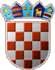 REPUBLIKA HRVATSKA BRODSKO-POSAVSKA ŽUPANIJA OPĆINA NOVA KAPELA-Na temelju odredbi članka 89.Zakona o proračunu ("Narodne novine"broj 144/21), članka 16. Pravilnika o polugodišnjem i godišnjem izvještaju o izvršenju proračuna ("Narodne novine"broj 24/13,102/17 ,1/20 , 147/20 ) i članka 30.Statuta Općine Nova Kapela ("Službeni vjesnik Brodsko-posavske županije " broj 14/14 , Službene novine Općine Nova Kapela broj 28/18 , 32/18, 2/20 i 4/21 ) ,Općinsko vijeće Općine Nova Kapela na 12.sjednici održanoj 31.05.2023.godine ,donosiGODIŠNJI IZVJEŠTAJ O IZVRŠENJU PRORAČUNA OPĆINE NOVA KAPELA ZA 2022.GODINUI. OPĆI DIOČlanak 1.Godišnji izvještja o izvršenju Proračuna Općine Nova Kapela za 2022.godinu ( u daljnjem tekstu:Godišnji izvještaj ) sadrži :RAČUN PRIHODA I RASHODAOstvarenje 2021Proračun 2022 - 2.rebalansOstvarenje 2022RASPOLOŽIVA SREDSTVA IZ PRETHODNIH GODINARAČUN FINANCIRANJAČlanak 2.Izvršenje prihoda i rashoda u Računu prihod i rashoda , primitaka i izdataka u Računu financiranja za 2022.godinu po ekonomskoj klasifikaciji utvrđuje se kako slijedi:REPUBLIKA HRVATSKABRODSKO-POSAVSKA ŽUPANIJAOPĆINA NOVA KAPELANavedeni iznosi su izraženi u HRK valutiREPUBLIKA HRVATSKABRODSKO-POSAVSKA ŽUPANIJAOPĆINA NOVA KAPELANavedeni iznosi su izraženi u HRK valutiREPUBLIKA HRVATSKABRODSKO-POSAVSKA ŽUPANIJAOPĆINA NOVA KAPELANavedeni iznosi su izraženi u HRK valutiREPUBLIKA HRVATSKABRODSKO-POSAVSKA ŽUPANIJAOPĆINA NOVA KAPELANavedeni iznosi su izraženi u HRK valutiREPUBLIKA HRVATSKABRODSKO-POSAVSKA ŽUPANIJAOPĆINA NOVA KAPELANavedeni iznosi su izraženi u HRK valuti010110130303203604042Opće javne uslugeIzvršna i zakonodavna tijela, financijski i fiskalni poslovi, vanjskiposloviOpće uslugeJavni red i sigurnostUsluge protupožarne zaštiteRashodi za javni red i sigurnost koji nisu drugdje svrstaniEkonomski posloviPoljoprivreda, šumarstvo, ribarstvo i lov1.792.175,46	2.381.403,00797.842,63	637.886,00994.332,83	1.743.517,00358.813,79	325.600,00325.938,79	300.600,0032.875,00	25.000,00246.606,40	527.000,00148.606,40	342.500,002.252.106,99601.852,381.650.254,61326.975,00300.475,0026.500,00374.643,46220.517,66125,66%75,43%165,97%91,13%92,19%80,61%151,92%148,39%94,57%94,35%94,65%100,42%99,96%106,00%71,09%64,38%044Rudarstvo, proizvodnja i građevinarstvo0,00	0,00	0,000470505005505606Ostale industrije Zaštita okoliša Zaštita okolišaIstraživanje i razvoj: Zaštita okolišaPoslovi i usluge zaštite okoliša koji nisu drugdje svrstaniUsluge unaprjeđenja stanovanja i zajednice98.000,00	184.500,00848.253,09	760.000,0087.436,36	52.000,00750.416,73	682.000,0010.400,00	26.000,007.616.961,83	7.150.357,00154.125,80624.186,8049.479,11550.607,6924.100,005.429.172,30157,27%73,58%56,59%73,37%231,73%71,28%83,54%82,13%95,15%80,73%92,69%75,93%062Razvoj zajednice0,00	0,00	3.750,0006406607Ulična rasvjetaRashodi vezani uz stanovanje i kom. pogodnosti koji nisu drugdje svrstaniZdravstvo685.087,50	515.000,006.931.874,33	6.635.357,0053.000,00	5.000,00531.731,254.893.691,053.275,8077,62%70,60%6,18%103,25%73,75%65,52%GODIŠNJI IZVJEŠTAJ O IZVRŠENJU PRORAČUNA ZA 2022.GODINUOPĆI DIO PRORAČUNA - RASHODI PREMA FUNKCIJSKOJ KLASIFIKACIJI [T-6]Funk.	OpisOstvarenje 2021	Proračun 2022 -2. rebalansOstvarenje 2022Indeks 5/3Indeks 5/41	2	3	4	5	6	70760808609091Poslovi i usluge zdravstva koji nisu drugdje svrstaniRekreacija, kultura i religijaRashodi za rekreaciju, kulturu i religiju koji nisu drugdje svrstaniObrazovanjePredškolsko i osnovno obrazovanje53.000,00	5.000,00909.950,19	1.040.000,00909.950,19	1.040.000,001.228.354,40	1.691.850,001.228.354,40	1.686.850,003.275,80969.706,10969.706,101.645.436,281.645.436,286,18%106,57%106,57%133,95%133,95%65,52%93,24%93,24%97,26%97,54%092Srednjoškolsko obrazovanje0,00	5.000,00	0,00	0,00%10104107Socijalna zaštitaObitelj i djecaSocijalna pomoć stanovništvu koje nije obuhvaćeno redovnimsocijalnim programima692.948,84	2.379.536,00275.348,84	233.593,00417.600,00	2.145.943,00818.552,11161.645,10656.907,01118,13%58,71%157,31%34,40%69,20%30,61%REPUBLIKA HRVATSKABRODSKO-POSAVSKA ŽUPANIJAOPĆINA NOVA KAPELA-Navedeni iznosi su izraženi u HRK valutiREPUBLIKA HRVATSKABRODSKO-POSAVSKA ŽUPANIJAOPĆINA NOVA KAPELA-Navedeni iznosi su izraženi u HRK valutiREPUBLIKA HRVATSKABRODSKO-POSAVSKA ŽUPANIJAOPĆINA NOVA KAPELANavedeni iznosi su izraženi u HRK valutiREPUBLIKA HRVATSKABRODSKO-POSAVSKA ŽUPANIJAOPĆINA NOVA KAPELANavedeni iznosi su izraženi u HRK valutiREPUBLIKA HRVATSKABRODSKO-POSAVSKA ŽUPANIJAOPĆINA NOVA KAPELA-Navedeni iznosi su izraženi u HRK valutiČlanak 7.Godišnji izvještaj o izvršenju Proračuna Općine Nova Kapela za 2022.godinu objavit će se u Službenim novinama Općine Nova Kapela i na internetskim stranicama www.novakapela.hr.OPĆINSKO VIJEĆEOPĆINE NOVA KAPELAKlasa:400-05/23-01/04	PREDSJEDNICAOPĆINSKOG VIJEĆAUrbroj:2178-20-03-23-7Nova Kapela, 31.05.2023.Vesna JergovićPrihodi poslovanja1.689.053,752.282.668,401.815.937,15Prihodi od prodaje nefinancijske imovine55.313,0362.611,9944.485,77UKUPNO PRIHODA1.744.366,782.345.280,391.860.422,92Rashodi poslovanja1.091.679,231.555.547,471.229.501,12Rashodi za nabavu nefinancijske imovine732.869,33602.624,31422.108,72UKUPNO RASHODARAZLIKA VIŠAK/MANJAK1.824.548,562.158.171,781.651.609,84UKUPNO RASHODARAZLIKA VIŠAK/MANJAK-80.181,78187.108,61208.813,08Ukupan donos viška/manjka iz prethodnih godina-129.830,33-10.899,57-9.761,26Dio koji će se rasporediti/pokriti u razdoblju-129.830,33-10.899,57-9.761,26Primici od financijske imovine i zaduživanja398.392,65188.152,63152.791,82Izdaci za financijsku imovinu i otplate zajmova199.243,97364.361,54364.360,99NETO FINANCIRANJE199.148,68-176.208,91-211.569,17VIŠAK/MANJAK + NETO FINANCIRANJE + RASPOLOŽIVA SREDSTVA IZ PRETHODNIH GODINA-10.863,430,13-12.517,35GODIŠNJI IZVJEŠTAJ O IZVRŠENJU PRORAČUNA OPĆINE NOVA KAPELA ZA 2022.GODINUOPĆI DIO PRORAČUNA - PRIHODI PO EKONOMSKOJ KLASIFIKACIJI [T-2]GODIŠNJI IZVJEŠTAJ O IZVRŠENJU PRORAČUNA OPĆINE NOVA KAPELA ZA 2022.GODINUOPĆI DIO PRORAČUNA - PRIHODI PO EKONOMSKOJ KLASIFIKACIJI [T-2]GODIŠNJI IZVJEŠTAJ O IZVRŠENJU PRORAČUNA OPĆINE NOVA KAPELA ZA 2022.GODINUOPĆI DIO PRORAČUNA - PRIHODI PO EKONOMSKOJ KLASIFIKACIJI [T-2]GODIŠNJI IZVJEŠTAJ O IZVRŠENJU PRORAČUNA OPĆINE NOVA KAPELA ZA 2022.GODINUOPĆI DIO PRORAČUNA - PRIHODI PO EKONOMSKOJ KLASIFIKACIJI [T-2]GODIŠNJI IZVJEŠTAJ O IZVRŠENJU PRORAČUNA OPĆINE NOVA KAPELA ZA 2022.GODINUOPĆI DIO PRORAČUNA - PRIHODI PO EKONOMSKOJ KLASIFIKACIJI [T-2]GODIŠNJI IZVJEŠTAJ O IZVRŠENJU PRORAČUNA OPĆINE NOVA KAPELA ZA 2022.GODINUOPĆI DIO PRORAČUNA - PRIHODI PO EKONOMSKOJ KLASIFIKACIJI [T-2]GODIŠNJI IZVJEŠTAJ O IZVRŠENJU PRORAČUNA OPĆINE NOVA KAPELA ZA 2022.GODINUOPĆI DIO PRORAČUNA - PRIHODI PO EKONOMSKOJ KLASIFIKACIJI [T-2]GODIŠNJI IZVJEŠTAJ O IZVRŠENJU PRORAČUNA OPĆINE NOVA KAPELA ZA 2022.GODINUOPĆI DIO PRORAČUNA - PRIHODI PO EKONOMSKOJ KLASIFIKACIJI [T-2]GODIŠNJI IZVJEŠTAJ O IZVRŠENJU PRORAČUNA OPĆINE NOVA KAPELA ZA 2022.GODINUOPĆI DIO PRORAČUNA - PRIHODI PO EKONOMSKOJ KLASIFIKACIJI [T-2]Račun/Pozicija1Račun/Pozicija1Opis2Ostvarenje 20213Proračun 2022 - 2.rebalans4Ostvarenje 20225Indeks 4/36Indeks 5/37Indeks 5/486Prihodi poslovanja12.726.177,5617.198.764,8413.682.178,69135,14%107,51%79,55%61Prihodi od poreza2.726.301,434.179.782,843.599.286,35153,31%132,02%86,11%611Porez i prirez na dohodak2.575.220,573.660.676,843.380.069,01142,15%131,25%92,33%6111Porez i prirez na dohodak od nesamostalnog rada2.665.569,452.838.432,003.284.515,84106,49%123,22%115,72%6112Porez i prirez na dohodak od samostalnih djelatnosti383.567,851.111.328,84586.564,50289,73%152,92%52,78%6113Porez i prirez na dohodak od imovine i imovinskih prava75.236,18214.301,0087.603,41284,84%116,44%40,88%6114Porez i prirez na dohodak od kapitala58.123,86155.713,0057.027,74267,90%98,11%36,62%6115Porez i prirez na dohodak po godišnjoj prijavi0,000,000,006116Porez i prirez na dohodak utvrđen u postupku nadzora zaprethodne godine0,0030.000,000,000,00%6117Povrat poreza i prireza na dohodak po godišnjoj prijavi-607.276,77-689.098,00-635.642,48113,47%104,67%92,24%613Porezi na imovinu132.667,03459.106,00179.677,43346,06%135,43%39,14%6134Povremeni porezi na imovinu132.667,03459.106,00179.677,43346,06%135,43%39,14%614Porezi na robu i usluge18.413,8360.000,0039.539,91325,84%214,73%65,90%6142Porez na promet18.138,5450.000,0038.099,43275,66%210,05%76,20%6145Porezi na korištenje dobara ili izvođenje aktivnosti275,2910.000,001.440,483632,53%523,26%14,40%63Pomoći iz inozemstva i od subjekata unutar općeg proračuna7.826.705,509.494.696,007.444.853,33121,31%95,12%78,41%633Pomoći proračunu iz drugih proračuna5.509.685,735.925.216,006.333.141,75107,54%114,95%106,88%6331Tekuće pomoći proračunu iz drugih proračuna5.124.065,735.495.216,005.495.215,75107,24%107,24%100,00%GODIŠNJI IZVJEŠTAJ O IZVRŠENJU PRORAČUNA OPĆINE NOVA KAPELA ZA 2022.GODINUOPĆI DIO PRORAČUNA - PRIHODI PO EKONOMSKOJ KLASIFIKACIJI [T-2]GODIŠNJI IZVJEŠTAJ O IZVRŠENJU PRORAČUNA OPĆINE NOVA KAPELA ZA 2022.GODINUOPĆI DIO PRORAČUNA - PRIHODI PO EKONOMSKOJ KLASIFIKACIJI [T-2]GODIŠNJI IZVJEŠTAJ O IZVRŠENJU PRORAČUNA OPĆINE NOVA KAPELA ZA 2022.GODINUOPĆI DIO PRORAČUNA - PRIHODI PO EKONOMSKOJ KLASIFIKACIJI [T-2]GODIŠNJI IZVJEŠTAJ O IZVRŠENJU PRORAČUNA OPĆINE NOVA KAPELA ZA 2022.GODINUOPĆI DIO PRORAČUNA - PRIHODI PO EKONOMSKOJ KLASIFIKACIJI [T-2]GODIŠNJI IZVJEŠTAJ O IZVRŠENJU PRORAČUNA OPĆINE NOVA KAPELA ZA 2022.GODINUOPĆI DIO PRORAČUNA - PRIHODI PO EKONOMSKOJ KLASIFIKACIJI [T-2]GODIŠNJI IZVJEŠTAJ O IZVRŠENJU PRORAČUNA OPĆINE NOVA KAPELA ZA 2022.GODINUOPĆI DIO PRORAČUNA - PRIHODI PO EKONOMSKOJ KLASIFIKACIJI [T-2]GODIŠNJI IZVJEŠTAJ O IZVRŠENJU PRORAČUNA OPĆINE NOVA KAPELA ZA 2022.GODINUOPĆI DIO PRORAČUNA - PRIHODI PO EKONOMSKOJ KLASIFIKACIJI [T-2]GODIŠNJI IZVJEŠTAJ O IZVRŠENJU PRORAČUNA OPĆINE NOVA KAPELA ZA 2022.GODINUOPĆI DIO PRORAČUNA - PRIHODI PO EKONOMSKOJ KLASIFIKACIJI [T-2]GODIŠNJI IZVJEŠTAJ O IZVRŠENJU PRORAČUNA OPĆINE NOVA KAPELA ZA 2022.GODINUOPĆI DIO PRORAČUNA - PRIHODI PO EKONOMSKOJ KLASIFIKACIJI [T-2]Račun/Pozicija1Račun/Pozicija1Opis2Ostvarenje 20213Proračun 2022 - 2.rebalans4Ostvarenje 20225Indeks 4/36Indeks 5/37Indeks 5/486332Kapitalne pomoći proračunu iz drugih proračuna385.620,00430.000,00837.926,00111,51%217,29%194,87%634Pomoći od izvanproračunskih korisnika148.503,74152.501,0072.498,89102,69%48,82%47,54%6341Tekuće pomoći od izvanproračunskih korisnika148.503,74152.501,0072.498,89102,69%48,82%47,54%638Pomoći iz državnog proračuna temeljem prijenosa EU sredstava2.168.516,033.416.979,001.039.212,69157,57%47,92%30,41%6381Tekuće pomoći iz državnog proračuna temeljem prijenosa EUsredstava0,001.482.943,00593.177,5040,00%6382Kapitalne pomoći iz državnog proračuna temeljem prijenosa EUsredstava2.168.516,031.934.036,00446.035,1989,19%20,57%23,06%64Prihodi od imovine385.765,41615.300,00380.860,46159,50%98,73%61,90%641Prihodi od financijske imovine0,0020.000,001,200,01%6413Kamate na oročena sredstva i depozite po viđenju0,003.000,001,200,04%6414Prihodi od zateznih kamata0,0010.000,000,000,00%6415Prihodi od pozitivnih tečajnih razlika i razlika zbog primjenevalutne klauzule0,007.000,000,000,00%642Prihodi od nefinancijske imovine385.765,41595.300,00380.859,26154,32%98,73%63,98%6421Naknade za koncesije0,00131.000,000,000,00%6422Prihodi od zakupa i iznajmljivanja imovine184.810,10234.000,00187.285,15126,62%101,34%80,04%6423Naknada za korištenje nefinancijske imovine188.260,24195.500,00190.191,10103,85%101,03%97,28%6429Ostali prihodi od nefinancijske imovine12.695,0734.800,003.383,01274,12%26,65%9,72%65Prihodi od upravnih i administrativnih pristojbi, pristojbi po posebnim propisima i naknada1.787.405,222.908.986,002.257.178,55162,75%126,28%77,59%651Upravne i administrativne pristojbe3.506,887.000,003.522,04199,61%100,43%50,31%6514Ostale pristojbe i naknade3.506,887.000,003.522,04199,61%100,43%50,31%652Prihodi po posebnim propisima704.446,571.597.266,001.284.210,44226,74%182,30%80,40%6524Doprinosi za šume546.381,421.323.283,001.070.394,86242,19%195,91%80,89%6526Ostali nespomenuti prihodi158.065,15273.983,00213.815,58173,34%135,27%78,04%653Komunalni doprinosi i naknade1.079.451,771.304.720,00969.446,07120,87%89,81%74,30%6531Komunalni doprinosi29.589,17130.300,007.223,79440,36%24,41%5,54%GODIŠNJI IZVJEŠTAJ O IZVRŠENJU PRORAČUNA OPĆINE NOVA KAPELA ZA 2022.GODINUOPĆI DIO PRORAČUNA - PRIHODI PO EKONOMSKOJ KLASIFIKACIJI [T-2]GODIŠNJI IZVJEŠTAJ O IZVRŠENJU PRORAČUNA OPĆINE NOVA KAPELA ZA 2022.GODINUOPĆI DIO PRORAČUNA - PRIHODI PO EKONOMSKOJ KLASIFIKACIJI [T-2]GODIŠNJI IZVJEŠTAJ O IZVRŠENJU PRORAČUNA OPĆINE NOVA KAPELA ZA 2022.GODINUOPĆI DIO PRORAČUNA - PRIHODI PO EKONOMSKOJ KLASIFIKACIJI [T-2]GODIŠNJI IZVJEŠTAJ O IZVRŠENJU PRORAČUNA OPĆINE NOVA KAPELA ZA 2022.GODINUOPĆI DIO PRORAČUNA - PRIHODI PO EKONOMSKOJ KLASIFIKACIJI [T-2]GODIŠNJI IZVJEŠTAJ O IZVRŠENJU PRORAČUNA OPĆINE NOVA KAPELA ZA 2022.GODINUOPĆI DIO PRORAČUNA - PRIHODI PO EKONOMSKOJ KLASIFIKACIJI [T-2]GODIŠNJI IZVJEŠTAJ O IZVRŠENJU PRORAČUNA OPĆINE NOVA KAPELA ZA 2022.GODINUOPĆI DIO PRORAČUNA - PRIHODI PO EKONOMSKOJ KLASIFIKACIJI [T-2]GODIŠNJI IZVJEŠTAJ O IZVRŠENJU PRORAČUNA OPĆINE NOVA KAPELA ZA 2022.GODINUOPĆI DIO PRORAČUNA - PRIHODI PO EKONOMSKOJ KLASIFIKACIJI [T-2]GODIŠNJI IZVJEŠTAJ O IZVRŠENJU PRORAČUNA OPĆINE NOVA KAPELA ZA 2022.GODINUOPĆI DIO PRORAČUNA - PRIHODI PO EKONOMSKOJ KLASIFIKACIJI [T-2]GODIŠNJI IZVJEŠTAJ O IZVRŠENJU PRORAČUNA OPĆINE NOVA KAPELA ZA 2022.GODINUOPĆI DIO PRORAČUNA - PRIHODI PO EKONOMSKOJ KLASIFIKACIJI [T-2]Račun/Pozicija1Račun/Pozicija1Opis2Ostvarenje 20213Proračun 2022 - 2.rebalans4Ostvarenje 20225Indeks 4/36Indeks 5/37Indeks 5/486532Komunalne naknade1.049.862,601.174.420,00962.222,28111,86%91,65%81,93%7Prihodi od prodaje nefinancijske imovine416.756,19471.750,00335.178,02113,20%80,43%71,05%71Prihodi od prodaje neproizvedene dugotrajne imovine416.756,19388.073,00335.178,0293,12%80,43%86,37%711Prihodi od prodaje materijalne imovine - prirodnih bogatstava416.756,19388.073,00335.178,0293,12%80,43%86,37%7111Zemljište416.756,19388.073,00335.178,0293,12%80,43%86,37%72Prihodi od prodaje proizvedene dugotrajne imovine0,0083.677,000,000,00%721Prihodi od prodaje građevinskih objekata0,0083.677,000,000,00%7211Stambeni objekti0,0083.677,000,000,00%723Prihodi od prodaje prijevoznih sredstava0,000,000,007231Prijevozna sredstva u cestovnom prometu0,000,000,00UKUPNO13.142.933,7517.670.514,8414.017.356,71134,45%106,65%79,33%GODIŠNJI IZVJEŠTAJ O IZVRŠENJU PRORAČUNA OPĆINE NOVA KAPELA ZA 2022.GODINUOPĆI DIO PRORAČUNA - RASHODI PO EKONOMSKOJ KLASIFIKACIJI [T-3]GODIŠNJI IZVJEŠTAJ O IZVRŠENJU PRORAČUNA OPĆINE NOVA KAPELA ZA 2022.GODINUOPĆI DIO PRORAČUNA - RASHODI PO EKONOMSKOJ KLASIFIKACIJI [T-3]GODIŠNJI IZVJEŠTAJ O IZVRŠENJU PRORAČUNA OPĆINE NOVA KAPELA ZA 2022.GODINUOPĆI DIO PRORAČUNA - RASHODI PO EKONOMSKOJ KLASIFIKACIJI [T-3]GODIŠNJI IZVJEŠTAJ O IZVRŠENJU PRORAČUNA OPĆINE NOVA KAPELA ZA 2022.GODINUOPĆI DIO PRORAČUNA - RASHODI PO EKONOMSKOJ KLASIFIKACIJI [T-3]GODIŠNJI IZVJEŠTAJ O IZVRŠENJU PRORAČUNA OPĆINE NOVA KAPELA ZA 2022.GODINUOPĆI DIO PRORAČUNA - RASHODI PO EKONOMSKOJ KLASIFIKACIJI [T-3]GODIŠNJI IZVJEŠTAJ O IZVRŠENJU PRORAČUNA OPĆINE NOVA KAPELA ZA 2022.GODINUOPĆI DIO PRORAČUNA - RASHODI PO EKONOMSKOJ KLASIFIKACIJI [T-3]GODIŠNJI IZVJEŠTAJ O IZVRŠENJU PRORAČUNA OPĆINE NOVA KAPELA ZA 2022.GODINUOPĆI DIO PRORAČUNA - RASHODI PO EKONOMSKOJ KLASIFIKACIJI [T-3]GODIŠNJI IZVJEŠTAJ O IZVRŠENJU PRORAČUNA OPĆINE NOVA KAPELA ZA 2022.GODINUOPĆI DIO PRORAČUNA - RASHODI PO EKONOMSKOJ KLASIFIKACIJI [T-3]Račun/ Pozicija1Račun/ Pozicija1Opis2Ostvarenje 20213Proračun 2022 - 2.rebalans4Ostvarenje 20225Indeks 5/36Indeks 5/473Rashodi poslovanja8.225.259,8711.720.273,009.263.676,83112,62%79,04%31Rashodi za zaposlene1.189.784,952.479.498,001.247.823,72104,88%50,33%311Plaće (Bruto)973.020,782.056.620,00996.034,39102,37%48,43%3111Plaće za redovan rad973.020,782.056.620,00996.034,39102,37%48,43%312Ostali rashodi za zaposlene56.215,80114.600,00115.179,58204,89%100,51%3121Ostali rashodi za zaposlene56.215,80114.600,00115.179,58204,89%100,51%313Doprinosi na plaće160.548,37308.278,00136.609,7585,09%44,31%3132Doprinosi za obvezno zdravstveno osiguranje160.548,37308.278,00136.609,7585,09%44,31%32Materijalni rashodi3.564.610,785.039.501,004.206.049,42117,99%83,46%321Naknade troškova zaposlenima36.385,07103.048,0083.187,68228,63%80,73%3211Službena putovanja12.280,0024.400,0013.072,40106,45%53,58%3212Naknade za prijevoz, za rad na terenu i odvojeni život19.890,0737.648,0036.506,78183,54%96,97%3213Stručno usavršavanje zaposlenika4.215,0041.000,0033.608,50797,35%81,97%322Rashodi za materijal i energiju751.866,09943.440,00847.700,81112,75%89,85%3221Uredski materijal i ostali materijalni rashodi60.674,71101.440,0065.579,92108,08%64,65%3223Energija436.328,58554.000,00475.883,98109,07%85,90%3224Materijal i dijelovi za tekuće i investicijsko održavanje211.660,05271.500,00278.541,04131,60%102,59%3225Sitni inventar i auto gume9.338,238.000,0010.383,88111,20%129,80%3227Službena, radna i zaštitna odjeća i obuća33.864,528.500,0017.311,9951,12%203,67%323Rashodi za usluge2.173.410,783.399.313,002.726.642,02125,45%80,21%3231Usluge telefona, pošte i prijevoza73.321,1180.100,0084.552,04115,32%105,56%GODIŠNJI IZVJEŠTAJ O IZVRŠENJU PRORAČUNA OPĆINE NOVA KAPELA ZA 2022.GODINUOPĆI DIO PRORAČUNA - RASHODI PO EKONOMSKOJ KLASIFIKACIJI [T-3]GODIŠNJI IZVJEŠTAJ O IZVRŠENJU PRORAČUNA OPĆINE NOVA KAPELA ZA 2022.GODINUOPĆI DIO PRORAČUNA - RASHODI PO EKONOMSKOJ KLASIFIKACIJI [T-3]GODIŠNJI IZVJEŠTAJ O IZVRŠENJU PRORAČUNA OPĆINE NOVA KAPELA ZA 2022.GODINUOPĆI DIO PRORAČUNA - RASHODI PO EKONOMSKOJ KLASIFIKACIJI [T-3]GODIŠNJI IZVJEŠTAJ O IZVRŠENJU PRORAČUNA OPĆINE NOVA KAPELA ZA 2022.GODINUOPĆI DIO PRORAČUNA - RASHODI PO EKONOMSKOJ KLASIFIKACIJI [T-3]GODIŠNJI IZVJEŠTAJ O IZVRŠENJU PRORAČUNA OPĆINE NOVA KAPELA ZA 2022.GODINUOPĆI DIO PRORAČUNA - RASHODI PO EKONOMSKOJ KLASIFIKACIJI [T-3]GODIŠNJI IZVJEŠTAJ O IZVRŠENJU PRORAČUNA OPĆINE NOVA KAPELA ZA 2022.GODINUOPĆI DIO PRORAČUNA - RASHODI PO EKONOMSKOJ KLASIFIKACIJI [T-3]GODIŠNJI IZVJEŠTAJ O IZVRŠENJU PRORAČUNA OPĆINE NOVA KAPELA ZA 2022.GODINUOPĆI DIO PRORAČUNA - RASHODI PO EKONOMSKOJ KLASIFIKACIJI [T-3]GODIŠNJI IZVJEŠTAJ O IZVRŠENJU PRORAČUNA OPĆINE NOVA KAPELA ZA 2022.GODINUOPĆI DIO PRORAČUNA - RASHODI PO EKONOMSKOJ KLASIFIKACIJI [T-3]Račun/ Pozicija1Račun/ Pozicija1Opis2Ostvarenje 20213Proračun 2022 - 2.rebalans4Ostvarenje 20225Indeks 5/36Indeks 5/473232Usluge tekućeg i investicijskog održavanja1.092.813,161.851.828,001.464.936,78134,05%79,11%3233Usluge promidžbe i informiranja74.710,8584.700,0098.029,19131,21%115,74%3234Komunalne usluge283.147,01305.000,00304.106,46107,40%99,71%3235Zakupnine i najamnine7.990,1815.600,0015.435,74193,18%98,95%3236Zdravstvene i veterinarske usluge22.510,0030.500,0028.780,00127,85%94,36%3237Intelektualne i osobne usluge441.623,77518.653,00469.318,29106,27%90,49%3238Računalne usluge35.020,2876.000,00109.279,65312,05%143,79%3239Ostale usluge142.274,42436.932,00152.203,87106,98%34,83%324Naknade troškova osobama izvan radnog odnosa0,002.000,000,000,00%3241Naknade troškova osobama izvan radnog odnosa0,002.000,000,000,00%329Ostali nespomenuti rashodi poslovanja602.948,84591.700,00548.518,9190,97%92,70%3291Naknade za rad predstavničkih i izvršnih tijela, povjerenstava i slično143.870,6625.000,0022.738,6515,80%90,95%3292Premije osiguranja38.341,5136.600,0028.619,5574,64%78,20%3293Reprezentacija72.617,0369.000,0060.368,8883,13%87,49%3294Članarine i norme0,004.000,000,000,00%3295Pristojbe i naknade41.441,8847.600,0047.290,06114,11%99,35%3296Troškovi sudskih postupaka115,3011.000,009.291,698058,71%84,47%3299Ostali nespomenuti rashodi poslovanja306.562,46398.500,00380.210,08124,02%95,41%34Financijski rashodi209.352,08130.000,00109.024,9052,08%83,87%342Kamate za primljene kredite i zajmove126.603,7550.000,0048.017,5937,93%96,04%3423Kamate za primljene kredite i zajmove od kreditnih i ostalih financijskih institucija izvan javnog sektora126.603,7550.000,0048.017,5937,93%96,04%343Ostali financijski rashodi82.748,3380.000,0061.007,3173,73%76,26%3431Bankarske usluge i usluge platnog prometa19.218,4520.000,0018.255,2694,99%91,28%3434Ostali nespomenuti financijski rashodi63.529,8860.000,0042.752,0567,29%71,25%35Subvencije0,000,000,00352Subvencije trgovačkim društvima, zadrugama, poljoprivrednicima iobrtnicima izvan javnog sektora0,000,000,003523Subvencije poljoprivrednicima i obrtnicima0,000,000,0036Pomoći dane u inozemstvo i unutar općeg proračuna1.153.134,451.455.250,001.450.236,44125,76%99,66%GODIŠNJI IZVJEŠTAJ O IZVRŠENJU PRORAČUNA OPĆINE NOVA KAPELA ZA 2022.GODINUOPĆI DIO PRORAČUNA - RASHODI PO EKONOMSKOJ KLASIFIKACIJI [T-3]GODIŠNJI IZVJEŠTAJ O IZVRŠENJU PRORAČUNA OPĆINE NOVA KAPELA ZA 2022.GODINUOPĆI DIO PRORAČUNA - RASHODI PO EKONOMSKOJ KLASIFIKACIJI [T-3]GODIŠNJI IZVJEŠTAJ O IZVRŠENJU PRORAČUNA OPĆINE NOVA KAPELA ZA 2022.GODINUOPĆI DIO PRORAČUNA - RASHODI PO EKONOMSKOJ KLASIFIKACIJI [T-3]GODIŠNJI IZVJEŠTAJ O IZVRŠENJU PRORAČUNA OPĆINE NOVA KAPELA ZA 2022.GODINUOPĆI DIO PRORAČUNA - RASHODI PO EKONOMSKOJ KLASIFIKACIJI [T-3]GODIŠNJI IZVJEŠTAJ O IZVRŠENJU PRORAČUNA OPĆINE NOVA KAPELA ZA 2022.GODINUOPĆI DIO PRORAČUNA - RASHODI PO EKONOMSKOJ KLASIFIKACIJI [T-3]GODIŠNJI IZVJEŠTAJ O IZVRŠENJU PRORAČUNA OPĆINE NOVA KAPELA ZA 2022.GODINUOPĆI DIO PRORAČUNA - RASHODI PO EKONOMSKOJ KLASIFIKACIJI [T-3]GODIŠNJI IZVJEŠTAJ O IZVRŠENJU PRORAČUNA OPĆINE NOVA KAPELA ZA 2022.GODINUOPĆI DIO PRORAČUNA - RASHODI PO EKONOMSKOJ KLASIFIKACIJI [T-3]GODIŠNJI IZVJEŠTAJ O IZVRŠENJU PRORAČUNA OPĆINE NOVA KAPELA ZA 2022.GODINUOPĆI DIO PRORAČUNA - RASHODI PO EKONOMSKOJ KLASIFIKACIJI [T-3]Račun/ Pozicija1Račun/ Pozicija1Opis2Ostvarenje 20213Proračun 2022 - 2.rebalans4Ostvarenje 20225Indeks 5/36Indeks 5/47363Pomoći unutar općeg proračuna1.103.134,451.450.250,001.450.236,44131,47%100,00%3631Tekuće pomoći unutar općeg proračuna1.054.679,571.450.250,001.450.236,44137,50%100,00%3632Kapitalne pomoći unutar općeg proračuna48.454,880,000,000,00%366Pomoći proračunskim korisnicima drugih proračuna50.000,005.000,000,000,00%0,00%3661Tekuće pomoći proračunskim korisnicima drugih proračuna50.000,005.000,000,000,00%0,00%37Naknade građanima i kućanstvima na temelju osiguranja i drugenaknade695.348,50842.000,00769.738,99110,70%91,42%372Ostale naknade građanima i kućanstvima iz proračuna695.348,50842.000,00769.738,99110,70%91,42%3721Naknade građanima i kućanstvima u novcu552.400,00743.000,00676.760,35122,51%91,08%3722Naknade građanima i kućanstvima u naravi142.948,5099.000,0092.978,6465,04%93,92%38Ostali rashodi1.413.029,111.774.024,001.480.803,36104,80%83,47%381Tekuće donacije1.023.827,281.392.693,001.308.193,68127,77%93,93%3811Tekuće donacije u novcu969.170,541.257.693,001.219.742,60125,85%96,98%3812Tekuće donacije u naravi54.656,74135.000,0088.451,08161,83%65,52%383Kazne, penali i naknade štete6.976,400,000,000,00%3831Naknade šteta pravnim i fizičkim osobama6.976,400,000,000,00%385Proračunska pričuva0,000,000,003850Proračunska pričuva0,000,000,00386Kapitalne pomoći382.225,43381.331,00172.609,6845,16%45,27%3861Kapitalne pomoći kreditnim i ostalim financijskim institucijama te trgovačkim društvima u javnom sektoru382.225,43381.331,00172.609,6845,16%45,27%4Rashodi za nabavu nefinancijske imovine5.521.804,134.540.473,003.180.378,0157,60%70,05%41Rashodi za nabavu neproizvedene dugotrajne imovine0,00253.373,00249.173,0098,34%411Materijalna imovina - prirodna bogatstva0,00253.373,00249.173,0098,34%4111Zemljište0,00253.373,00249.173,0098,34%42Rashodi za nabavu proizvedene dugotrajne imovine3.296.574,133.034.100,001.667.334,2350,58%54,95%421Građevinski objekti1.760.697,562.584.000,001.360.569,0077,27%52,65%4211Stambeni objekti0,00100.000,0075.000,0075,00%GODIŠNJI IZVJEŠTAJ O IZVRŠENJU PRORAČUNA OPĆINE NOVA KAPELA ZA 2022.GODINUOPĆI DIO PRORAČUNA - RASHODI PO EKONOMSKOJ KLASIFIKACIJI [T-3]GODIŠNJI IZVJEŠTAJ O IZVRŠENJU PRORAČUNA OPĆINE NOVA KAPELA ZA 2022.GODINUOPĆI DIO PRORAČUNA - RASHODI PO EKONOMSKOJ KLASIFIKACIJI [T-3]GODIŠNJI IZVJEŠTAJ O IZVRŠENJU PRORAČUNA OPĆINE NOVA KAPELA ZA 2022.GODINUOPĆI DIO PRORAČUNA - RASHODI PO EKONOMSKOJ KLASIFIKACIJI [T-3]GODIŠNJI IZVJEŠTAJ O IZVRŠENJU PRORAČUNA OPĆINE NOVA KAPELA ZA 2022.GODINUOPĆI DIO PRORAČUNA - RASHODI PO EKONOMSKOJ KLASIFIKACIJI [T-3]GODIŠNJI IZVJEŠTAJ O IZVRŠENJU PRORAČUNA OPĆINE NOVA KAPELA ZA 2022.GODINUOPĆI DIO PRORAČUNA - RASHODI PO EKONOMSKOJ KLASIFIKACIJI [T-3]GODIŠNJI IZVJEŠTAJ O IZVRŠENJU PRORAČUNA OPĆINE NOVA KAPELA ZA 2022.GODINUOPĆI DIO PRORAČUNA - RASHODI PO EKONOMSKOJ KLASIFIKACIJI [T-3]GODIŠNJI IZVJEŠTAJ O IZVRŠENJU PRORAČUNA OPĆINE NOVA KAPELA ZA 2022.GODINUOPĆI DIO PRORAČUNA - RASHODI PO EKONOMSKOJ KLASIFIKACIJI [T-3]GODIŠNJI IZVJEŠTAJ O IZVRŠENJU PRORAČUNA OPĆINE NOVA KAPELA ZA 2022.GODINUOPĆI DIO PRORAČUNA - RASHODI PO EKONOMSKOJ KLASIFIKACIJI [T-3]Račun/ Pozicija1Račun/ Pozicija1Opis2Ostvarenje 20213Proračun 2022 - 2.rebalans4Ostvarenje 20225Indeks 5/36Indeks 5/474212Poslovni objekti137.625,000,000,000,00%4213Ceste, željeznice i ostali prometni objekti838.935,062.079.000,00872.915,25104,05%41,99%4214Ostali građevinski objekti784.137,50405.000,00412.653,7552,63%101,89%422Postrojenja i oprema1.485.679,07273.100,00206.165,2313,88%75,49%4221Uredska oprema i namještaj0,0013.000,0012.099,5593,07%4222Komunikacijska oprema16.693,7815.000,005.499,9932,95%36,67%4223Oprema za održavanje i zaštitu69.658,9575.000,0044.458,1463,82%59,28%4227Uređaji, strojevi i oprema za ostale namjene1.399.326,34170.100,00144.107,5510,30%84,72%426Nematerijalna proizvedena imovina50.197,50177.000,00100.600,00200,41%56,84%4262Ulaganja u računalne programe2.697,5025.000,000,000,00%0,00%4264Ostala nematerijalna proizvedena imovina47.500,00152.000,00100.600,00211,79%66,18%45Rashodi za dodatna ulaganja na nefinancijskoj imovini2.225.230,001.253.000,001.263.870,7856,80%100,87%451Dodatna ulaganja na građevinskim objektima2.225.230,001.253.000,001.263.870,7856,80%100,87%4511Dodatna ulaganja na građevinskim objektima2.225.230,001.253.000,001.263.870,7856,80%100,87%UKUPNO13.747.064,0016.260.746,0012.444.054,8490,52%76,53%GODIŠNJI IZVJEŠTAJ O IZVRŠENJU PRORAČUNA ZA 2022.GODINUOPĆI DIO PRORAČUNA - PRIHODI PREMA IZVORIMA FINANCIRANJA [T-4]GODIŠNJI IZVJEŠTAJ O IZVRŠENJU PRORAČUNA ZA 2022.GODINUOPĆI DIO PRORAČUNA - PRIHODI PREMA IZVORIMA FINANCIRANJA [T-4]GODIŠNJI IZVJEŠTAJ O IZVRŠENJU PRORAČUNA ZA 2022.GODINUOPĆI DIO PRORAČUNA - PRIHODI PREMA IZVORIMA FINANCIRANJA [T-4]GODIŠNJI IZVJEŠTAJ O IZVRŠENJU PRORAČUNA ZA 2022.GODINUOPĆI DIO PRORAČUNA - PRIHODI PREMA IZVORIMA FINANCIRANJA [T-4]GODIŠNJI IZVJEŠTAJ O IZVRŠENJU PRORAČUNA ZA 2022.GODINUOPĆI DIO PRORAČUNA - PRIHODI PREMA IZVORIMA FINANCIRANJA [T-4]GODIŠNJI IZVJEŠTAJ O IZVRŠENJU PRORAČUNA ZA 2022.GODINUOPĆI DIO PRORAČUNA - PRIHODI PREMA IZVORIMA FINANCIRANJA [T-4]GODIŠNJI IZVJEŠTAJ O IZVRŠENJU PRORAČUNA ZA 2022.GODINUOPĆI DIO PRORAČUNA - PRIHODI PREMA IZVORIMA FINANCIRANJA [T-4]IzvorID1Opis2Ostvarenje 20213Proračun 2022 - 2.rebalans4Ostvarenje 20225Indeks 5/36Indeks 5/471Opći prihodi i primici7.767.944,029.846.034,848.854.503,30113,99%89,93%11Opći prihodi i primici7.767.944,029.846.034,848.854.503,30113,99%89,93%4Prihodi za posebne namjene2.173.170,633.504.286,002.638.037,81121,39%75,28%41Komunalna djelatnost1.778.952,362.979.003,002.152.347,09120,99%72,25%42Ostali prihodi po posebnim propisima394.218,27525.283,00485.690,72123,20%92,46%5Pomoći2.785.062,913.848.444,002.189.637,5878,62%56,90%52Pomoći385.620,00150.000,00150.000,0038,90%100,00%53Pomoći-2.176.919,7772.501,00831.460,0838,19%1146,83%54Pomoći184.876,40220.000,00220.000,00119,00%100,00%55Pomoći0,001.488.000,000,000,00%56Pomoći-37.646,741.917.943,00988.177,502624,87%51,52%7Prihodi od nefin.imovine i nadoknade šteta od osig416.756,19471.750,00335.178,0280,43%71,05%70Prihodi od nefin.imovine i nadoknade šteta od osig0,000,000,0072Prihodi od prodaje nefin. imovine u vlasništvu RH0,0083.677,000,000,00%74Prihod od prodaje poljop.zemljišta u vl.države345.856,19388.073,00335.178,0296,91%86,37%75Prihod od prodaje nekretnina u vl.Općine70.900,000,000,000,00%UKUPNO13.142.933,7517.670.514,8414.017.356,71106,65%79,33%GODIŠNJI IZVJEŠTAJ O IZVRŠENJU PRORAČUNA ZA 2022.GODINUOPĆI DIO PRORAČUNA - RASHODI PREMA IZVORIMA FINANCIRANJA [T-5]GODIŠNJI IZVJEŠTAJ O IZVRŠENJU PRORAČUNA ZA 2022.GODINUOPĆI DIO PRORAČUNA - RASHODI PREMA IZVORIMA FINANCIRANJA [T-5]GODIŠNJI IZVJEŠTAJ O IZVRŠENJU PRORAČUNA ZA 2022.GODINUOPĆI DIO PRORAČUNA - RASHODI PREMA IZVORIMA FINANCIRANJA [T-5]GODIŠNJI IZVJEŠTAJ O IZVRŠENJU PRORAČUNA ZA 2022.GODINUOPĆI DIO PRORAČUNA - RASHODI PREMA IZVORIMA FINANCIRANJA [T-5]GODIŠNJI IZVJEŠTAJ O IZVRŠENJU PRORAČUNA ZA 2022.GODINUOPĆI DIO PRORAČUNA - RASHODI PREMA IZVORIMA FINANCIRANJA [T-5]GODIŠNJI IZVJEŠTAJ O IZVRŠENJU PRORAČUNA ZA 2022.GODINUOPĆI DIO PRORAČUNA - RASHODI PREMA IZVORIMA FINANCIRANJA [T-5]GODIŠNJI IZVJEŠTAJ O IZVRŠENJU PRORAČUNA ZA 2022.GODINUOPĆI DIO PRORAČUNA - RASHODI PREMA IZVORIMA FINANCIRANJA [T-5]IzvorID1Opis2Ostvarenje 20213Proračun 2022 - 2.rebalans4Ostvarenje 20225Indeks 5/36Indeks 5/471Opći prihodi i primici7.230.564,607.018.630,538.231.507,11113,84%117,28%10Opći prihodi i primici0,000,000,0011Opći prihodi i primici7.230.564,607.018.630,538.231.507,11113,84%117,28%4Prihodi za posebne namjene2.173.170,633.504.285,472.638.037,81121,39%75,28%40Prihodi za posebne namjene0,000,000,0041Komunalna djelatnost1.778.952,362.979.002,472.152.347,09120,99%72,25%42Ostali prihodi po posebnim propisima394.218,27525.283,00485.690,72123,20%92,46%5Pomoći1.540.270,683.848.444,001.239.331,9080,46%32,20%52Pomoći385.620,00150.000,00150.000,0038,90%100,00%53Pomoći-932.127,5472.501,00440.424,8947,25%607,47%54Pomoći184.876,40220.000,00220.000,00119,00%100,00%55Pomoći0,001.488.000,000,000,00%56Pomoći-37.646,741.917.943,00428.907,011139,29%22,36%7Prihodi od nefin.imovine i nadoknade šteta od osig416.756,19471.750,00335.178,0280,43%71,05%72Prihodi od prodaje nefin. imovine u vlasništvu RH0,0083.677,000,000,00%74Prihod od prodaje poljop.zemljišta u vl.države345.856,19388.073,00335.178,0296,91%86,37%75Prihod od prodaje nekretnina u vl.Općine70.900,000,000,000,00%8Namjenski primici od zaduživanja2.386.301,901.417.636,000,000,00%0,00%GODIŠNJI IZVJEŠTAJ O IZVRŠENJU PRORAČUNA ZA 2022.GODINUOPĆI DIO PRORAČUNA - RASHODI PREMA IZVORIMA FINANCIRANJA [T-5]GODIŠNJI IZVJEŠTAJ O IZVRŠENJU PRORAČUNA ZA 2022.GODINUOPĆI DIO PRORAČUNA - RASHODI PREMA IZVORIMA FINANCIRANJA [T-5]GODIŠNJI IZVJEŠTAJ O IZVRŠENJU PRORAČUNA ZA 2022.GODINUOPĆI DIO PRORAČUNA - RASHODI PREMA IZVORIMA FINANCIRANJA [T-5]GODIŠNJI IZVJEŠTAJ O IZVRŠENJU PRORAČUNA ZA 2022.GODINUOPĆI DIO PRORAČUNA - RASHODI PREMA IZVORIMA FINANCIRANJA [T-5]GODIŠNJI IZVJEŠTAJ O IZVRŠENJU PRORAČUNA ZA 2022.GODINUOPĆI DIO PRORAČUNA - RASHODI PREMA IZVORIMA FINANCIRANJA [T-5]GODIŠNJI IZVJEŠTAJ O IZVRŠENJU PRORAČUNA ZA 2022.GODINUOPĆI DIO PRORAČUNA - RASHODI PREMA IZVORIMA FINANCIRANJA [T-5]GODIŠNJI IZVJEŠTAJ O IZVRŠENJU PRORAČUNA ZA 2022.GODINUOPĆI DIO PRORAČUNA - RASHODI PREMA IZVORIMA FINANCIRANJA [T-5]IzvorID1Opis2Ostvarenje 20213Proračun 2022 - 2.rebalans4Ostvarenje 20225Indeks 5/36Indeks 5/4780Namjenski primici od zaduživanja2.386.301,901.417.636,000,000,00%0,00%UKUPNO13.747.064,0016.260.746,0012.444.054,8490,52%76,53%GODIŠNJI IZVJEŠTAJ O IZVRŠENJU PRORAČUNA OPĆINE NOVA KAPELA ZA 2022.GODINUOPĆI DIO PRORAČUNA - RAČUN FINANCIRANJA PREMA EKONOMSKOJ KLASIFIKACIJI [T-7]GODIŠNJI IZVJEŠTAJ O IZVRŠENJU PRORAČUNA OPĆINE NOVA KAPELA ZA 2022.GODINUOPĆI DIO PRORAČUNA - RAČUN FINANCIRANJA PREMA EKONOMSKOJ KLASIFIKACIJI [T-7]GODIŠNJI IZVJEŠTAJ O IZVRŠENJU PRORAČUNA OPĆINE NOVA KAPELA ZA 2022.GODINUOPĆI DIO PRORAČUNA - RAČUN FINANCIRANJA PREMA EKONOMSKOJ KLASIFIKACIJI [T-7]GODIŠNJI IZVJEŠTAJ O IZVRŠENJU PRORAČUNA OPĆINE NOVA KAPELA ZA 2022.GODINUOPĆI DIO PRORAČUNA - RAČUN FINANCIRANJA PREMA EKONOMSKOJ KLASIFIKACIJI [T-7]GODIŠNJI IZVJEŠTAJ O IZVRŠENJU PRORAČUNA OPĆINE NOVA KAPELA ZA 2022.GODINUOPĆI DIO PRORAČUNA - RAČUN FINANCIRANJA PREMA EKONOMSKOJ KLASIFIKACIJI [T-7]GODIŠNJI IZVJEŠTAJ O IZVRŠENJU PRORAČUNA OPĆINE NOVA KAPELA ZA 2022.GODINUOPĆI DIO PRORAČUNA - RAČUN FINANCIRANJA PREMA EKONOMSKOJ KLASIFIKACIJI [T-7]GODIŠNJI IZVJEŠTAJ O IZVRŠENJU PRORAČUNA OPĆINE NOVA KAPELA ZA 2022.GODINUOPĆI DIO PRORAČUNA - RAČUN FINANCIRANJA PREMA EKONOMSKOJ KLASIFIKACIJI [T-7]GODIŠNJI IZVJEŠTAJ O IZVRŠENJU PRORAČUNA OPĆINE NOVA KAPELA ZA 2022.GODINUOPĆI DIO PRORAČUNA - RAČUN FINANCIRANJA PREMA EKONOMSKOJ KLASIFIKACIJI [T-7]Račun/ PozicijaRačun/ PozicijaOpisOstvarenje 2021Proračun 2022 - 2.rebalansOstvarenje 2022Indeks 5/3Indeks 5/4112345675Izdaci za financijsku imovinu i otplate zajmova-1.501.203,68-2.745.282,00-2.745.277,96182,87%100,00%54Izdaci za otplatu glavnice primljenih kredita i zajmova-1.501.203,68-2.745.282,00-2.745.277,96182,87%100,00%544Otplata glavnice primljenih kredita i zajmova od kreditnih i ostalih financijskih institucija izvan javnog sektora-1.244.792,23-1.991.806,00-1.991.805,95160,01%100,00%5443Otplata glavnice primljenih kredita od tuzemnih kreditnih institucija izvan javnog sektora-1.244.792,23-1.991.805,95160,01%545Otplata glavnice primljenih zajmova od trgovačkih društava i obrtnika izvanjavnog sektora-256.411,45-358.980,00-358.976,05140,00%100,00%5453Otplata glavnice primljenih zajmova od tuzemnih trgovačkih društava izvanjavnog sektora-256.411,45-358.976,05140,00%547Otplata glavnice primljenih zajmova od drugih razina vlasti0,00-394.496,00-394.495,96100,00%5471Otplata glavnice primljenih zajmova od državnog proračuna0,00-394.495,968Primici od financijske imovine i zaduživanja3.001.689,401.417.636,001.151.209,9738,35%81,21%84Primici od zaduživanja3.001.689,401.417.636,001.151.209,9738,35%81,21%844Primljeni krediti i zajmovi od kreditnih i ostalih financijskih institucija izvan javnog sektora1.991.805,95945.568,00885.866,1944,48%93,69%8443Primljeni krediti od tuzemnih kreditnih institucija izvan javnog sektora1.991.805,95885.866,1944,48%GODIŠNJI IZVJEŠTAJ O IZVRŠENJU PRORAČUNA OPĆINE NOVA KAPELA ZA 2022.GODINUOPĆI DIO PRORAČUNA - RAČUN FINANCIRANJA PREMA EKONOMSKOJ KLASIFIKACIJI [T-7]GODIŠNJI IZVJEŠTAJ O IZVRŠENJU PRORAČUNA OPĆINE NOVA KAPELA ZA 2022.GODINUOPĆI DIO PRORAČUNA - RAČUN FINANCIRANJA PREMA EKONOMSKOJ KLASIFIKACIJI [T-7]GODIŠNJI IZVJEŠTAJ O IZVRŠENJU PRORAČUNA OPĆINE NOVA KAPELA ZA 2022.GODINUOPĆI DIO PRORAČUNA - RAČUN FINANCIRANJA PREMA EKONOMSKOJ KLASIFIKACIJI [T-7]GODIŠNJI IZVJEŠTAJ O IZVRŠENJU PRORAČUNA OPĆINE NOVA KAPELA ZA 2022.GODINUOPĆI DIO PRORAČUNA - RAČUN FINANCIRANJA PREMA EKONOMSKOJ KLASIFIKACIJI [T-7]GODIŠNJI IZVJEŠTAJ O IZVRŠENJU PRORAČUNA OPĆINE NOVA KAPELA ZA 2022.GODINUOPĆI DIO PRORAČUNA - RAČUN FINANCIRANJA PREMA EKONOMSKOJ KLASIFIKACIJI [T-7]GODIŠNJI IZVJEŠTAJ O IZVRŠENJU PRORAČUNA OPĆINE NOVA KAPELA ZA 2022.GODINUOPĆI DIO PRORAČUNA - RAČUN FINANCIRANJA PREMA EKONOMSKOJ KLASIFIKACIJI [T-7]GODIŠNJI IZVJEŠTAJ O IZVRŠENJU PRORAČUNA OPĆINE NOVA KAPELA ZA 2022.GODINUOPĆI DIO PRORAČUNA - RAČUN FINANCIRANJA PREMA EKONOMSKOJ KLASIFIKACIJI [T-7]GODIŠNJI IZVJEŠTAJ O IZVRŠENJU PRORAČUNA OPĆINE NOVA KAPELA ZA 2022.GODINUOPĆI DIO PRORAČUNA - RAČUN FINANCIRANJA PREMA EKONOMSKOJ KLASIFIKACIJI [T-7]Račun/ Pozicija1Račun/ Pozicija1Opis2Ostvarenje 20213Proračun 2022 - 2.rebalans4Ostvarenje 20225Indeks 5/36Indeks 5/47845Primljeni zajmovi od trgovačkih društava i obrtnika izvan javnog sektora615.387,500,000,000,00%8453Primljeni zajmovi od tuzemnih trgovačkih društava izvan javnog sektora615.387,500,000,00%847Primljeni zajmovi od drugih razina vlasti394.495,95472.068,00265.343,7867,26%56,21%8471Primljeni zajmovi od državnog proračuna394.495,95265.343,7867,26%UKUPNO1.500.485,72-1.327.646,00-1.594.067,99-106,24%120,07%GODIŠNJI IZVJEŠTAJ O IZVRŠENJU PRORAČUNA OPĆINE NOVA KAPELA ZA 2022.GODINUOPĆI DIO PRORAČUNA - RAČUN FINANCIRANJA ANALITIČKI PRIKAZ [T-8]GODIŠNJI IZVJEŠTAJ O IZVRŠENJU PRORAČUNA OPĆINE NOVA KAPELA ZA 2022.GODINUOPĆI DIO PRORAČUNA - RAČUN FINANCIRANJA ANALITIČKI PRIKAZ [T-8]GODIŠNJI IZVJEŠTAJ O IZVRŠENJU PRORAČUNA OPĆINE NOVA KAPELA ZA 2022.GODINUOPĆI DIO PRORAČUNA - RAČUN FINANCIRANJA ANALITIČKI PRIKAZ [T-8]GODIŠNJI IZVJEŠTAJ O IZVRŠENJU PRORAČUNA OPĆINE NOVA KAPELA ZA 2022.GODINUOPĆI DIO PRORAČUNA - RAČUN FINANCIRANJA ANALITIČKI PRIKAZ [T-8]GODIŠNJI IZVJEŠTAJ O IZVRŠENJU PRORAČUNA OPĆINE NOVA KAPELA ZA 2022.GODINUOPĆI DIO PRORAČUNA - RAČUN FINANCIRANJA ANALITIČKI PRIKAZ [T-8]GODIŠNJI IZVJEŠTAJ O IZVRŠENJU PRORAČUNA OPĆINE NOVA KAPELA ZA 2022.GODINUOPĆI DIO PRORAČUNA - RAČUN FINANCIRANJA ANALITIČKI PRIKAZ [T-8]Račun/ PozicijaRačun/ PozicijaOpisOstvarenje 2021Ostvarenje 2022Indeks 4/31123455Izdaci za financijsku imovinu i otplate zajmova-1.501.203,68-2.745.277,96182,87%54Izdaci za otplatu glavnice primljenih kredita i zajmova-1.501.203,68-2.745.277,96182,87%544Otplata glavnice primljenih kredita i zajmova od kreditnih i ostalih financijskih institucija izvan javnog sektora-1.244.792,23-1.991.805,95160,01%5443Otplata glavnice primljenih kredita od tuzemnih kreditnih institucija izvan javnog sektora-1.244.792,23-1.991.805,95160,01%54431Otplata glavnice primljenih kredita od tuzemnih kreditnih institucija izvan javnog sektora - kratkoročnih-1.244.792,23-1.991.805,95160,01%54431314Otplata glavnice primljenih kredita od tuzemnih kreditnih institucija izvan javnog sektora - kratkoročnihOTPLATA GLAVNICE PRIMLJENOG KREDITA-KRATKOROČNI-1.244.792,23-1.991.805,95160,01%545Otplata glavnice primljenih zajmova od trgovačkih društava i obrtnika izvan javnog sektora-256.411,45-358.976,05140,00%5453Otplata glavnice primljenih zajmova od tuzemnih trgovačkih društava izvan javnog sektora-256.411,45-358.976,05140,00%545331Otplata glavnice primljenih robnih zajmova od tuzemnih trgovačkih društava izvan javnog sektora-ELEKTROKOVINA LIGHTING-D.O.O-oprema za javnu rasvjetu-256.411,45-358.976,05140,00%545331382Otplata glavnice primljenih robnih zajmova od tuzemnih trgovačkih društava izvan javnog sektora-ELEKTROKOVINA LIGHTING-D.O.O-oprema za javnu rasvjetuOTPLATA GLAVNICE PRIMLJENIH ROBNIH ZAJMOVA OD TUZEMNIH TRGOVAČKIH DRUŠTAVA IZVAN JAVNOGSEKTORA0	ELEKTROKOVINA LIGHTING-D.O.O-oprema za javnu rasvjetu0	ELEKTROKOVINA LIGHTING-D.O.O-oprema za javnu rasvjetu-256.411,45-358.976,05140,00%Otplata glavnice primljenih robnih zajmova od tuzemnih trgovačkih društava izvan javnog sektora-ELEKTROKOVINA LIGHTING-D.O.O-oprema za javnu rasvjetuOTPLATA GLAVNICE PRIMLJENIH ROBNIH ZAJMOVA OD TUZEMNIH TRGOVAČKIH DRUŠTAVA IZVAN JAVNOGSEKTORA0	ELEKTROKOVINA LIGHTING-D.O.O-oprema za javnu rasvjetu0	ELEKTROKOVINA LIGHTING-D.O.O-oprema za javnu rasvjetu-256.411,450,000,00%Otplata glavnice primljenih robnih zajmova od tuzemnih trgovačkih društava izvan javnog sektora-ELEKTROKOVINA LIGHTING-D.O.O-oprema za javnu rasvjetuOTPLATA GLAVNICE PRIMLJENIH ROBNIH ZAJMOVA OD TUZEMNIH TRGOVAČKIH DRUŠTAVA IZVAN JAVNOGSEKTORA0	ELEKTROKOVINA LIGHTING-D.O.O-oprema za javnu rasvjetu0	ELEKTROKOVINA LIGHTING-D.O.O-oprema za javnu rasvjetu0,00-358.976,05547Otplata glavnice primljenih zajmova od drugih razina vlasti0,00-394.495,965471Otplata glavnice primljenih zajmova od državnog proračuna0,00-394.495,96GODIŠNJI IZVJEŠTAJ O IZVRŠENJU PRORAČUNA OPĆINE NOVA KAPELA ZA 2022.GODINUOPĆI DIO PRORAČUNA - RAČUN FINANCIRANJA ANALITIČKI PRIKAZ [T-8]GODIŠNJI IZVJEŠTAJ O IZVRŠENJU PRORAČUNA OPĆINE NOVA KAPELA ZA 2022.GODINUOPĆI DIO PRORAČUNA - RAČUN FINANCIRANJA ANALITIČKI PRIKAZ [T-8]GODIŠNJI IZVJEŠTAJ O IZVRŠENJU PRORAČUNA OPĆINE NOVA KAPELA ZA 2022.GODINUOPĆI DIO PRORAČUNA - RAČUN FINANCIRANJA ANALITIČKI PRIKAZ [T-8]GODIŠNJI IZVJEŠTAJ O IZVRŠENJU PRORAČUNA OPĆINE NOVA KAPELA ZA 2022.GODINUOPĆI DIO PRORAČUNA - RAČUN FINANCIRANJA ANALITIČKI PRIKAZ [T-8]GODIŠNJI IZVJEŠTAJ O IZVRŠENJU PRORAČUNA OPĆINE NOVA KAPELA ZA 2022.GODINUOPĆI DIO PRORAČUNA - RAČUN FINANCIRANJA ANALITIČKI PRIKAZ [T-8]GODIŠNJI IZVJEŠTAJ O IZVRŠENJU PRORAČUNA OPĆINE NOVA KAPELA ZA 2022.GODINUOPĆI DIO PRORAČUNA - RAČUN FINANCIRANJA ANALITIČKI PRIKAZ [T-8]Račun/ PozicijaRačun/ PozicijaOpisOstvarenje 2021Ostvarenje 2022Indeks 4/311234554711Otplata glavnice primljenih zajmova od državnog proračuna - kratkoročnih0,00-394.495,9654711388Otplata glavnice primljenih zajmova od državnog proračuna - kratkoročnihOTPLATA GLAVNICE PRIMLJENIH ZAJMOVA OD RŽAVNOG PRORAČUNA-KRATKOROČNIH1	povrat poreza namiren iz državnog proračuna0,00-394.495,96Otplata glavnice primljenih zajmova od državnog proračuna - kratkoročnihOTPLATA GLAVNICE PRIMLJENIH ZAJMOVA OD RŽAVNOG PRORAČUNA-KRATKOROČNIH1	povrat poreza namiren iz državnog proračuna0,00-394.495,968Primici od financijske imovine i zaduživanja3.001.689,401.151.209,9738,35%84Primici od zaduživanja3.001.689,401.151.209,9738,35%844Primljeni krediti i zajmovi od kreditnih i ostalih financijskih institucija izvan javnog sektora1.991.805,95885.866,1944,48%8443Primljeni krediti od tuzemnih kreditnih institucija izvan javnog sektora1.991.805,95885.866,1944,48%84431Primljeni krediti od tuzemnih kreditnih institucija izvan javnog sektora - kratkoročni1.991.805,95885.866,1944,48%84431-96Primljeni krediti od tuzemnih kreditnih institucija izvan javnog sektora - kratkoročniKRATKOROČNI KREDIT-SLB1.991.805,95885.866,1944,48%845Primljeni zajmovi od trgovačkih društava i obrtnika izvan javnog sektora615.387,500,000,00%8453Primljeni zajmovi od tuzemnih trgovačkih društava izvan javnog sektora615.387,500,000,00%845331Primljeni robni zajmovi od tuzemnih trgovačkih društava izvan javnog sektora-ELEKTROKOVINA LIGHTING-D.O.O-oprema za javnu rasvjetu615.387,500,000,00%845331-118Primljeni robni zajmovi od tuzemnih trgovačkih društava izvan javnog sektora-ELEKTROKOVINA LIGHTING-615.387,500,000,00%D.O.O-oprema za javnu rasvjetuPRIMLJENI ROBNI ZAJMOVI OD TUZEMNIH TRGOVAČKIH DRUŠTAVA IZVAN JAVNOG SEKTORA-ELEKTROKOVINALIGHTING-D.O.O-OPREMA ZA JAVNU RASVJETU0	ELEKTROKOVINA LIGHTING-D.O.O-oprema za javnu rasvjetu615.387,500,000,00%847Primljeni zajmovi od drugih razina vlasti394.495,95265.343,7867,26%8471Primljeni zajmovi od državnog proračuna394.495,95265.343,7867,26%84711Primljeni zajmovi od državnog proračuna - kratkoročni394.495,95265.343,7867,26%84711-120Primljeni zajmovi od državnog proračuna - kratkoročniPRIMLJENI ZAJMOVI OD DRŽAVNOG PRORAČUNA-KRATKOROČNI0	namirenje povrata poreza na dohodak iz državnog proračuna394.495,95265.343,7867,26%Primljeni zajmovi od državnog proračuna - kratkoročniPRIMLJENI ZAJMOVI OD DRŽAVNOG PRORAČUNA-KRATKOROČNI0	namirenje povrata poreza na dohodak iz državnog proračuna394.495,95265.343,7867,26%GODIŠNJI IZVJEŠTAJ O IZVRŠENJU PRORAČUNA OPĆINE NOVA KAPELA ZA 2022.GODINUOPĆI DIO PRORAČUNA - RAČUN FINANCIRANJA ANALITIČKI PRIKAZ [T-8]GODIŠNJI IZVJEŠTAJ O IZVRŠENJU PRORAČUNA OPĆINE NOVA KAPELA ZA 2022.GODINUOPĆI DIO PRORAČUNA - RAČUN FINANCIRANJA ANALITIČKI PRIKAZ [T-8]GODIŠNJI IZVJEŠTAJ O IZVRŠENJU PRORAČUNA OPĆINE NOVA KAPELA ZA 2022.GODINUOPĆI DIO PRORAČUNA - RAČUN FINANCIRANJA ANALITIČKI PRIKAZ [T-8]GODIŠNJI IZVJEŠTAJ O IZVRŠENJU PRORAČUNA OPĆINE NOVA KAPELA ZA 2022.GODINUOPĆI DIO PRORAČUNA - RAČUN FINANCIRANJA ANALITIČKI PRIKAZ [T-8]GODIŠNJI IZVJEŠTAJ O IZVRŠENJU PRORAČUNA OPĆINE NOVA KAPELA ZA 2022.GODINUOPĆI DIO PRORAČUNA - RAČUN FINANCIRANJA ANALITIČKI PRIKAZ [T-8]Račun/ PozicijaOpisOstvarenje 2021Ostvarenje 2022Indeks 4/312345UKUPNOUKUPNO1.500.485,72-1.594.067,99-106,24%GODIŠNJI IZVJEŠTAJ O IZVRŠENJU PRORAČUNA OPĆINE NOVA KAPELA ZA 2022.GODINUOPĆI DIO PRORAČUNA - RAČUN FINANCIRANJA PREMA IZVORIMA FINANCIRANJA - PRIMICI [T-9A]GODIŠNJI IZVJEŠTAJ O IZVRŠENJU PRORAČUNA OPĆINE NOVA KAPELA ZA 2022.GODINUOPĆI DIO PRORAČUNA - RAČUN FINANCIRANJA PREMA IZVORIMA FINANCIRANJA - PRIMICI [T-9A]GODIŠNJI IZVJEŠTAJ O IZVRŠENJU PRORAČUNA OPĆINE NOVA KAPELA ZA 2022.GODINUOPĆI DIO PRORAČUNA - RAČUN FINANCIRANJA PREMA IZVORIMA FINANCIRANJA - PRIMICI [T-9A]GODIŠNJI IZVJEŠTAJ O IZVRŠENJU PRORAČUNA OPĆINE NOVA KAPELA ZA 2022.GODINUOPĆI DIO PRORAČUNA - RAČUN FINANCIRANJA PREMA IZVORIMA FINANCIRANJA - PRIMICI [T-9A]GODIŠNJI IZVJEŠTAJ O IZVRŠENJU PRORAČUNA OPĆINE NOVA KAPELA ZA 2022.GODINUOPĆI DIO PRORAČUNA - RAČUN FINANCIRANJA PREMA IZVORIMA FINANCIRANJA - PRIMICI [T-9A]GODIŠNJI IZVJEŠTAJ O IZVRŠENJU PRORAČUNA OPĆINE NOVA KAPELA ZA 2022.GODINUOPĆI DIO PRORAČUNA - RAČUN FINANCIRANJA PREMA IZVORIMA FINANCIRANJA - PRIMICI [T-9A]GODIŠNJI IZVJEŠTAJ O IZVRŠENJU PRORAČUNA OPĆINE NOVA KAPELA ZA 2022.GODINUOPĆI DIO PRORAČUNA - RAČUN FINANCIRANJA PREMA IZVORIMA FINANCIRANJA - PRIMICI [T-9A]IzvorIDOpisOstvarenje 2021Proračun 2022 - 2.rebalansOstvarenje 2022Indeks 5/3Indeks 5/412345678Namjenski primici od zaduživanja3.001.689,401.417.636,001.151.209,9738,35%81,21%80Namjenski primici od zaduživanja3.001.689,401.417.636,001.151.209,9738,35%81,21%801Primici od zaduživanja-kratkoročno zaduživanje2.386.301,901.417.636,001.151.209,9748,24%81,21%802Primljeni robni zajmovi615.387,500,000,000,00%UKUPNO3.001.689,401.417.636,001.151.209,9738,35%81,21%GODIŠNJI IZVJEŠTAJ O IZVRŠENJU PRORAČUNA OPĆINE NOVA KAPELA ZA 2022.GODINUOPĆI DIO PRORAČUNA - RAČUN FINANCIRANJA PREMA IZVORIMA FINANCIRANJA - IZDACI [T-9B]GODIŠNJI IZVJEŠTAJ O IZVRŠENJU PRORAČUNA OPĆINE NOVA KAPELA ZA 2022.GODINUOPĆI DIO PRORAČUNA - RAČUN FINANCIRANJA PREMA IZVORIMA FINANCIRANJA - IZDACI [T-9B]GODIŠNJI IZVJEŠTAJ O IZVRŠENJU PRORAČUNA OPĆINE NOVA KAPELA ZA 2022.GODINUOPĆI DIO PRORAČUNA - RAČUN FINANCIRANJA PREMA IZVORIMA FINANCIRANJA - IZDACI [T-9B]GODIŠNJI IZVJEŠTAJ O IZVRŠENJU PRORAČUNA OPĆINE NOVA KAPELA ZA 2022.GODINUOPĆI DIO PRORAČUNA - RAČUN FINANCIRANJA PREMA IZVORIMA FINANCIRANJA - IZDACI [T-9B]GODIŠNJI IZVJEŠTAJ O IZVRŠENJU PRORAČUNA OPĆINE NOVA KAPELA ZA 2022.GODINUOPĆI DIO PRORAČUNA - RAČUN FINANCIRANJA PREMA IZVORIMA FINANCIRANJA - IZDACI [T-9B]GODIŠNJI IZVJEŠTAJ O IZVRŠENJU PRORAČUNA OPĆINE NOVA KAPELA ZA 2022.GODINUOPĆI DIO PRORAČUNA - RAČUN FINANCIRANJA PREMA IZVORIMA FINANCIRANJA - IZDACI [T-9B]GODIŠNJI IZVJEŠTAJ O IZVRŠENJU PRORAČUNA OPĆINE NOVA KAPELA ZA 2022.GODINUOPĆI DIO PRORAČUNA - RAČUN FINANCIRANJA PREMA IZVORIMA FINANCIRANJA - IZDACI [T-9B]IzvorID1Opis2Ostvarenje 20213Proračun 2022 - 2.rebalans4Ostvarenje 20225Indeks 5/36Indeks 5/471Opći prihodi i primici0,002.745.282,002.354.242,7785,76%11Opći prihodi i primici0,002.745.282,002.354.242,7785,76%110Opći prihodi i primici0,002.745.282,002.354.242,7785,76%5Pomoći1.244.792,230,00391.035,1931,41%53Pomoći-1.244.792,230,00391.035,1931,41%536Pomoći-ADAPTACIJA I UREĐENJE OBJEKATA1.244.792,230,000,000,00%537Pomoći-NABAVA RADNIH STROJEVA0,000,00391.035,1956Pomoći-0,000,000,00569Pomoći iz žup.proračuna-BPŽ-SPOMEN SOBA0,000,000,008Namjenski primici od zaduživanja256.411,450,000,000,00%80Namjenski primici od zaduživanja256.411,450,000,000,00%802Primljeni robni zajmovi256.411,450,000,000,00%UKUPNO1.501.203,682.745.282,002.745.277,96182,87%100,00%GODIŠNJI IZVJEŠTAJ O IZVRŠENJU PRORAČUNA OPĆINE NOVA KAPELA ZA 2022.GODINUPOSEBNI DIO PREMA ORGANIZACIJSKOJ KLASIFIKACIJI - [T-10GODIŠNJI IZVJEŠTAJ O IZVRŠENJU PRORAČUNA OPĆINE NOVA KAPELA ZA 2022.GODINUPOSEBNI DIO PREMA ORGANIZACIJSKOJ KLASIFIKACIJI - [T-10GODIŠNJI IZVJEŠTAJ O IZVRŠENJU PRORAČUNA OPĆINE NOVA KAPELA ZA 2022.GODINUPOSEBNI DIO PREMA ORGANIZACIJSKOJ KLASIFIKACIJI - [T-10GODIŠNJI IZVJEŠTAJ O IZVRŠENJU PRORAČUNA OPĆINE NOVA KAPELA ZA 2022.GODINUPOSEBNI DIO PREMA ORGANIZACIJSKOJ KLASIFIKACIJI - [T-10GODIŠNJI IZVJEŠTAJ O IZVRŠENJU PRORAČUNA OPĆINE NOVA KAPELA ZA 2022.GODINUPOSEBNI DIO PREMA ORGANIZACIJSKOJ KLASIFIKACIJI - [T-10Račun/PozicijaOpisProračun 2022 -2. rebalansOstvarenoIndeks 4/312345RAZDJEL001OPĆINSKO VIJEĆE I OPĆINSKI NAČELNIK506.886,00492.827,4897,23GLAVA 00101OPĆINSKO VIJEĆE33.000,0030.738,6593,15GLAVA 00102OPĆINSKI NAČELNIK473.886,00462.088,8397,51RAZDJEL002JEDINSTVENI UPRAVNI ODJEL18.499.142,0014.696.505,3279,44GLAVA 00201JEDINSTVENI UPRAVNI ODJEL18.499.142,0014.696.505,3279,44UKUPNOUKUPNO19.006.028,0015.189.332,8079,92GODIŠNJI IZVJEŠTAJ O IZVRŠENJU PRORAČUNA OPĆINE N.K.ZA 2022.GODINUPOSEBNI DIO (RASHODI)-GI 2022GODIŠNJI IZVJEŠTAJ O IZVRŠENJU PRORAČUNA OPĆINE N.K.ZA 2022.GODINUPOSEBNI DIO (RASHODI)-GI 2022GODIŠNJI IZVJEŠTAJ O IZVRŠENJU PRORAČUNA OPĆINE N.K.ZA 2022.GODINUPOSEBNI DIO (RASHODI)-GI 2022GODIŠNJI IZVJEŠTAJ O IZVRŠENJU PRORAČUNA OPĆINE N.K.ZA 2022.GODINUPOSEBNI DIO (RASHODI)-GI 2022GODIŠNJI IZVJEŠTAJ O IZVRŠENJU PRORAČUNA OPĆINE N.K.ZA 2022.GODINUPOSEBNI DIO (RASHODI)-GI 2022GODIŠNJI IZVJEŠTAJ O IZVRŠENJU PRORAČUNA OPĆINE N.K.ZA 2022.GODINUPOSEBNI DIO (RASHODI)-GI 2022GODIŠNJI IZVJEŠTAJ O IZVRŠENJU PRORAČUNA OPĆINE N.K.ZA 2022.GODINUPOSEBNI DIO (RASHODI)-GI 2022GODIŠNJI IZVJEŠTAJ O IZVRŠENJU PRORAČUNA OPĆINE N.K.ZA 2022.GODINUPOSEBNI DIO (RASHODI)-GI 2022GODIŠNJI IZVJEŠTAJ O IZVRŠENJU PRORAČUNA OPĆINE N.K.ZA 2022.GODINUPOSEBNI DIO (RASHODI)-GI 2022GODIŠNJI IZVJEŠTAJ O IZVRŠENJU PRORAČUNA OPĆINE N.K.ZA 2022.GODINUPOSEBNI DIO (RASHODI)-GI 2022GODIŠNJI IZVJEŠTAJ O IZVRŠENJU PRORAČUNA OPĆINE N.K.ZA 2022.GODINUPOSEBNI DIO (RASHODI)-GI 2022GODIŠNJI IZVJEŠTAJ O IZVRŠENJU PRORAČUNA OPĆINE N.K.ZA 2022.GODINUPOSEBNI DIO (RASHODI)-GI 2022GODIŠNJI IZVJEŠTAJ O IZVRŠENJU PRORAČUNA OPĆINE N.K.ZA 2022.GODINUPOSEBNI DIO (RASHODI)-GI 2022Račun/Pozicija1Račun/Pozicija1Račun/Pozicija1Račun/Pozicija1Račun/Pozicija1Račun/Pozicija1Račun/Pozicija1Račun/Pozicija1Račun/Pozicija1Opis2Proračun 2022 -2. rebalans3Ostvarenje 20224Indeks 4/35RAZDJEL001RAZDJEL001RAZDJEL001RAZDJEL001RAZDJEL001RAZDJEL001RAZDJEL001RAZDJEL001RAZDJEL001OPĆINSKO VIJEĆE I OPĆINSKI NAČELNIK506.886,00492.827,4897,23%GLAVA 00101GLAVA 00101GLAVA 00101GLAVA 00101GLAVA 00101GLAVA 00101GLAVA 00101GLAVA 00101GLAVA 00101OPĆINSKO VIJEĆE33.000,0030.738,6593,15%I:1OPĆINSKO VIJEĆE33.000,0030.738,6593,15%Program1001Program1001Program1001Program1001Program1001Program1001Program1001Program1001Program1001MJERE I AKTIVNOSTI ZA OSIGURANJE RADA IZ DJELOKRUGA PREDSTAVNIČKOGA TIJELA33.000,0030.738,6593,15%Akt. A100001Akt. A100001Akt. A100001Akt. A100001Akt. A100001Akt. A100001Akt. A100001Akt. A100001Akt. A100001SJEDNICE OPĆINSKOG VIJEĆA I NAKNADE PREDSTAVNIČKIM TIJELIMAFunkcija: 0111 Izvršna i zakonodavna tijela25.000,0022.738,6590,95%I:1SJEDNICE OPĆINSKOG VIJEĆA I NAKNADE PREDSTAVNIČKIM TIJELIMAFunkcija: 0111 Izvršna i zakonodavna tijela25.000,0022.738,6590,95%Izvor: 110Izvor: 110Izvor: 110Izvor: 110Izvor: 110Izvor: 110Izvor: 110Izvor: 110Izvor: 110Opći prihodi i primici25.000,0022.738,6590,95%323232323232Materijalni rashodi25.000,0022.738,6590,95%329329329329329329Ostali nespomenuti rashodi poslovanja25.000,0022.738,6590,95%329132913291329132913291Naknade za rad predstavničkih i izvršnih tijela, povjerenstava i slično22.738,65Akt. A100002Akt. A100002Akt. A100002Akt. A100002Akt. A100002Akt. A100002Akt. A100002Akt. A100002Akt. A100002FINANCIRANJE POLITIČKIH STRANAKA I VIJEĆNIKA LISTE GRUPE BIRAČAFunkcija: 0111 Izvršna i zakonodavna tijela8.000,008.000,00100,00%I:1FINANCIRANJE POLITIČKIH STRANAKA I VIJEĆNIKA LISTE GRUPE BIRAČAFunkcija: 0111 Izvršna i zakonodavna tijela8.000,008.000,00100,00%Izvor: 110Izvor: 110Izvor: 110Izvor: 110Izvor: 110Izvor: 110Izvor: 110Izvor: 110Izvor: 110Opći prihodi i primici8.000,008.000,00100,00%383838383838Ostali rashodi8.000,008.000,00100,00%381381381381381381Tekuće donacije8.000,008.000,00100,00%381138113811381138113811Tekuće donacije u novcu8.000,00GLAVA 00102GLAVA 00102GLAVA 00102GLAVA 00102GLAVA 00102GLAVA 00102GLAVA 00102GLAVA 00102GLAVA 00102OPĆINSKI NAČELNIK473.886,00462.088,8397,51%I:1OPĆINSKI NAČELNIK473.886,00462.088,8397,51%Program1002Program1002Program1002Program1002Program1002Program1002Program1002Program1002Program1002MJERE I AKTIVNOSTI ZA OSIGURANJE RADA IZ DJELOKRUGA IZVRŠNOG TIJELA473.886,00462.088,8397,51%Akt. A100004Akt. A100004Akt. A100004Akt. A100004Akt. A100004Akt. A100004Akt. A100004Akt. A100004Akt. A100004POSLOVANJE UREDA NAČELNIKAFunkcija: 0111 Izvršna i zakonodavna tijela239.733,00231.169,5196,43%I:1POSLOVANJE UREDA NAČELNIKAFunkcija: 0111 Izvršna i zakonodavna tijela239.733,00231.169,5196,43%Izvor: 110Izvor: 110Izvor: 110Izvor: 110Izvor: 110Izvor: 110Izvor: 110Izvor: 110Izvor: 110Opći prihodi i primici239.733,00231.169,5196,43%313131313131Rashodi za zaposlene170.733,00170.800,63100,04%311311311311311311Plaće (Bruto)146.552,00146.609,96100,04%311131113111311131113111Plaće za redovan rad146.609,96313313313313313313Doprinosi na plaće24.181,0024.190,67100,04%313231323132313231323132Doprinosi za obvezno zdravstveno osiguranje24.190,67323232323232Materijalni rashodi69.000,0060.368,8887,49%329329329329329329Ostali nespomenuti rashodi poslovanja69.000,0060.368,8887,49%329332933293329332933293Reprezentacija60.368,88GODIŠNJI IZVJEŠTAJ O IZVRŠENJU PRORAČUNA OPĆINE N.K.ZA 2022.GODINUPOSEBNI DIO (RASHODI)-GI 2022GODIŠNJI IZVJEŠTAJ O IZVRŠENJU PRORAČUNA OPĆINE N.K.ZA 2022.GODINUPOSEBNI DIO (RASHODI)-GI 2022GODIŠNJI IZVJEŠTAJ O IZVRŠENJU PRORAČUNA OPĆINE N.K.ZA 2022.GODINUPOSEBNI DIO (RASHODI)-GI 2022GODIŠNJI IZVJEŠTAJ O IZVRŠENJU PRORAČUNA OPĆINE N.K.ZA 2022.GODINUPOSEBNI DIO (RASHODI)-GI 2022GODIŠNJI IZVJEŠTAJ O IZVRŠENJU PRORAČUNA OPĆINE N.K.ZA 2022.GODINUPOSEBNI DIO (RASHODI)-GI 2022GODIŠNJI IZVJEŠTAJ O IZVRŠENJU PRORAČUNA OPĆINE N.K.ZA 2022.GODINUPOSEBNI DIO (RASHODI)-GI 2022GODIŠNJI IZVJEŠTAJ O IZVRŠENJU PRORAČUNA OPĆINE N.K.ZA 2022.GODINUPOSEBNI DIO (RASHODI)-GI 2022GODIŠNJI IZVJEŠTAJ O IZVRŠENJU PRORAČUNA OPĆINE N.K.ZA 2022.GODINUPOSEBNI DIO (RASHODI)-GI 2022GODIŠNJI IZVJEŠTAJ O IZVRŠENJU PRORAČUNA OPĆINE N.K.ZA 2022.GODINUPOSEBNI DIO (RASHODI)-GI 2022GODIŠNJI IZVJEŠTAJ O IZVRŠENJU PRORAČUNA OPĆINE N.K.ZA 2022.GODINUPOSEBNI DIO (RASHODI)-GI 2022GODIŠNJI IZVJEŠTAJ O IZVRŠENJU PRORAČUNA OPĆINE N.K.ZA 2022.GODINUPOSEBNI DIO (RASHODI)-GI 2022GODIŠNJI IZVJEŠTAJ O IZVRŠENJU PRORAČUNA OPĆINE N.K.ZA 2022.GODINUPOSEBNI DIO (RASHODI)-GI 2022GODIŠNJI IZVJEŠTAJ O IZVRŠENJU PRORAČUNA OPĆINE N.K.ZA 2022.GODINUPOSEBNI DIO (RASHODI)-GI 2022Račun/Pozicija1Račun/Pozicija1Račun/Pozicija1Račun/Pozicija1Račun/Pozicija1Račun/Pozicija1Račun/Pozicija1Račun/Pozicija1Račun/Pozicija1Opis2Proračun 2022 -2. rebalans3Ostvarenje 20224Indeks 4/35Akt. A100005Akt. A100005Akt. A100005Akt. A100005Akt. A100005Akt. A100005Akt. A100005Akt. A100005Akt. A100005PRORAČUNSKA PRIČUVAFunkcija: 0111 Izvršna i zakonodavna tijela0,000,00I:1PRORAČUNSKA PRIČUVAFunkcija: 0111 Izvršna i zakonodavna tijela0,000,00Izvor: 110Izvor: 110Izvor: 110Izvor: 110Izvor: 110Izvor: 110Izvor: 110Izvor: 110Izvor: 110Opći prihodi i primici0,000,00383838383838Ostali rashodi0,000,00385385385385385385Proračunska pričuva0,000,00385038503850385038503850Proračunska pričuva0,00Akt. A100008Akt. A100008Akt. A100008Akt. A100008Akt. A100008Akt. A100008Akt. A100008Akt. A100008Akt. A100008OBILJEŽAVANJE DRŽAVNIH PRAZNIKA,BLAGDANA,MANIFESTACIJA I DANA OPĆINEFunkcija: 0111 Izvršna i zakonodavna tijela194.153,00193.598,0099,71%I:1OBILJEŽAVANJE DRŽAVNIH PRAZNIKA,BLAGDANA,MANIFESTACIJA I DANA OPĆINEFunkcija: 0111 Izvršna i zakonodavna tijela194.153,00193.598,0099,71%Izvor: 110Izvor: 110Izvor: 110Izvor: 110Izvor: 110Izvor: 110Izvor: 110Izvor: 110Izvor: 110Opći prihodi i primici194.153,00193.598,0099,71%323232323232Materijalni rashodi194.153,00193.598,0099,71%323323323323323323Rashodi za usluge78.153,0073.653,4594,24%323732373237323732373237Intelektualne i osobne usluge11.938,45323932393239323932393239Ostale usluge61.715,00329329329329329329Ostali nespomenuti rashodi poslovanja116.000,00119.944,55103,40%329932993299329932993299Ostali nespomenuti rashodi poslovanja119.944,55Akt. A100068Akt. A100068Akt. A100068Akt. A100068Akt. A100068Akt. A100068Akt. A100068Akt. A100068Akt. A100068SPONZORSTVA I POKROVITELJSTVAFunkcija: 0111 Izvršna i zakonodavna tijela40.000,0037.321,3293,30%I:1SPONZORSTVA I POKROVITELJSTVAFunkcija: 0111 Izvršna i zakonodavna tijela40.000,0037.321,3293,30%Izvor: 110Izvor: 110Izvor: 110Izvor: 110Izvor: 110Izvor: 110Izvor: 110Izvor: 110Izvor: 110Opći prihodi i primici40.000,0037.321,3293,30%323232323232Materijalni rashodi40.000,0037.321,3293,30%329329329329329329Ostali nespomenuti rashodi poslovanja40.000,0037.321,3293,30%329932993299329932993299Ostali nespomenuti rashodi poslovanja37.321,32RAZDJEL002RAZDJEL002RAZDJEL002RAZDJEL002RAZDJEL002RAZDJEL002RAZDJEL002RAZDJEL002RAZDJEL002JEDINSTVENI UPRAVNI ODJEL18.499.142,0014.696.505,3279,44%GLAVA 00201GLAVA 00201GLAVA 00201GLAVA 00201GLAVA 00201GLAVA 00201GLAVA 00201GLAVA 00201GLAVA 00201JEDINSTVENI UPRAVNI ODJEL18.499.142,0014.696.505,3279,44%I:14578JEDINSTVENI UPRAVNI ODJEL18.499.142,0014.696.505,3279,44%Program2001Program2001Program2001Program2001Program2001Program2001Program2001Program2001Program2001MJERE I AKTIVNOSTI ZA OSIGURANJE RADA IZ DJELOKRUGA JEDINSTVENOG UPRAVNOG ODJELA4.613.930,004.433.452,7296,09%Akt. A100007Akt. A100007Akt. A100007Akt. A100007Akt. A100007Akt. A100007Akt. A100007Akt. A100007Akt. A100007ADMINISTRATIVNO, TEHNIČKO I STRUČNO OSOBLJE JEDINSTVENOG UPRAVNOG ODJELAFunkcija: 0131 Opće usluge vezane uz službenike592.017,00613.308,60103,60%I:14ADMINISTRATIVNO, TEHNIČKO I STRUČNO OSOBLJE JEDINSTVENOG UPRAVNOG ODJELAFunkcija: 0131 Opće usluge vezane uz službenike592.017,00613.308,60103,60%Izvor: 110Izvor: 110Izvor: 110Izvor: 110Izvor: 110Izvor: 110Izvor: 110Izvor: 110Izvor: 110Opći prihodi i primici514.017,00577.341,09112,32%313131313131Rashodi za zaposlene484.369,00472.757,5697,60%311311311311311311Plaće (Bruto)412.677,00403.225,4397,71%311131113111311131113111Plaće za redovan rad403.225,43GODIŠNJI IZVJEŠTAJ O IZVRŠENJU PRORAČUNA OPĆINE N.K.ZA 2022.GODINUPOSEBNI DIO (RASHODI)-GI 2022GODIŠNJI IZVJEŠTAJ O IZVRŠENJU PRORAČUNA OPĆINE N.K.ZA 2022.GODINUPOSEBNI DIO (RASHODI)-GI 2022GODIŠNJI IZVJEŠTAJ O IZVRŠENJU PRORAČUNA OPĆINE N.K.ZA 2022.GODINUPOSEBNI DIO (RASHODI)-GI 2022GODIŠNJI IZVJEŠTAJ O IZVRŠENJU PRORAČUNA OPĆINE N.K.ZA 2022.GODINUPOSEBNI DIO (RASHODI)-GI 2022GODIŠNJI IZVJEŠTAJ O IZVRŠENJU PRORAČUNA OPĆINE N.K.ZA 2022.GODINUPOSEBNI DIO (RASHODI)-GI 2022GODIŠNJI IZVJEŠTAJ O IZVRŠENJU PRORAČUNA OPĆINE N.K.ZA 2022.GODINUPOSEBNI DIO (RASHODI)-GI 2022GODIŠNJI IZVJEŠTAJ O IZVRŠENJU PRORAČUNA OPĆINE N.K.ZA 2022.GODINUPOSEBNI DIO (RASHODI)-GI 2022GODIŠNJI IZVJEŠTAJ O IZVRŠENJU PRORAČUNA OPĆINE N.K.ZA 2022.GODINUPOSEBNI DIO (RASHODI)-GI 2022GODIŠNJI IZVJEŠTAJ O IZVRŠENJU PRORAČUNA OPĆINE N.K.ZA 2022.GODINUPOSEBNI DIO (RASHODI)-GI 2022GODIŠNJI IZVJEŠTAJ O IZVRŠENJU PRORAČUNA OPĆINE N.K.ZA 2022.GODINUPOSEBNI DIO (RASHODI)-GI 2022GODIŠNJI IZVJEŠTAJ O IZVRŠENJU PRORAČUNA OPĆINE N.K.ZA 2022.GODINUPOSEBNI DIO (RASHODI)-GI 2022GODIŠNJI IZVJEŠTAJ O IZVRŠENJU PRORAČUNA OPĆINE N.K.ZA 2022.GODINUPOSEBNI DIO (RASHODI)-GI 2022GODIŠNJI IZVJEŠTAJ O IZVRŠENJU PRORAČUNA OPĆINE N.K.ZA 2022.GODINUPOSEBNI DIO (RASHODI)-GI 2022Račun/Pozicija1Račun/Pozicija1Račun/Pozicija1Račun/Pozicija1Račun/Pozicija1Račun/Pozicija1Račun/Pozicija1Račun/Pozicija1Račun/Pozicija1Opis2Proračun 2022 -2. rebalans3Ostvarenje 20224Indeks 4/35312312312312312312Ostali rashodi za zaposlene3.600,003.000,0083,33%312131213121312131213121Ostali rashodi za zaposlene3.000,00313313313313313313Doprinosi na plaće68.092,0066.532,1397,71%313231323132313231323132Doprinosi za obvezno zdravstveno osiguranje66.532,13323232323232Materijalni rashodi29.648,00104.583,53352,75%321321321321321321Naknade troškova zaposlenima9.648,0010.859,04112,55%321232123212321232123212Naknade za prijevoz, za rad na terenu i odvojeni život10.859,04323323323323323323Rashodi za usluge9.000,006.925,6776,95%323632363236323632363236Zdravstvene i veterinarske usluge6.720,00323732373237323732373237Intelektualne i osobne usluge0,00323832383238323832383238Računalne usluge205,67329329329329329329Ostali nespomenuti rashodi poslovanja11.000,0086.798,82789,08%329632963296329632963296Troškovi sudskih postupaka9.291,69329932993299329932993299Ostali nespomenuti rashodi poslovanja77.507,13Izvor: 420Izvor: 420Izvor: 420Izvor: 420Izvor: 420Izvor: 420Izvor: 420Izvor: 420Izvor: 420Ostali prihodi po posebnim propisima78.000,0035.967,5146,11%323232323232Materijalni rashodi78.000,0035.967,5146,11%329329329329329329Ostali nespomenuti rashodi poslovanja78.000,0035.967,5146,11%329932993299329932993299Ostali nespomenuti rashodi poslovanja35.967,51Akt. A100011Akt. A100011Akt. A100011Akt. A100011Akt. A100011Akt. A100011Akt. A100011Akt. A100011Akt. A100011SEMINARI,EDUKACIJE I OSTALI TROŠKOVI ZAPOSLENICIMAFunkcija: 0131 Opće usluge vezane uz službenike98.000,0079.282,6380,90%I:1SEMINARI,EDUKACIJE I OSTALI TROŠKOVI ZAPOSLENICIMAFunkcija: 0131 Opće usluge vezane uz službenike98.000,0079.282,6380,90%Izvor: 110Izvor: 110Izvor: 110Izvor: 110Izvor: 110Izvor: 110Izvor: 110Izvor: 110Izvor: 110Opći prihodi i primici98.000,0079.282,6380,90%313131313131Rashodi za zaposlene40.000,0040.348,96100,87%312312312312312312Ostali rashodi za zaposlene40.000,0040.348,96100,87%312131213121312131213121Ostali rashodi za zaposlene40.348,96323232323232Materijalni rashodi58.000,0038.933,6767,13%321321321321321321Naknade troškova zaposlenima54.400,0035.805,9065,82%321132113211321132113211Službena putovanja13.072,40321332133213321332133213Stručno usavršavanje zaposlenika22.733,50329329329329329329Ostali nespomenuti rashodi poslovanja3.600,003.127,7786,88%329232923292329232923292Premije osiguranja3.127,77GODIŠNJI IZVJEŠTAJ O IZVRŠENJU PRORAČUNA OPĆINE N.K.ZA 2022.GODINUPOSEBNI DIO (RASHODI)-GI 2022GODIŠNJI IZVJEŠTAJ O IZVRŠENJU PRORAČUNA OPĆINE N.K.ZA 2022.GODINUPOSEBNI DIO (RASHODI)-GI 2022GODIŠNJI IZVJEŠTAJ O IZVRŠENJU PRORAČUNA OPĆINE N.K.ZA 2022.GODINUPOSEBNI DIO (RASHODI)-GI 2022GODIŠNJI IZVJEŠTAJ O IZVRŠENJU PRORAČUNA OPĆINE N.K.ZA 2022.GODINUPOSEBNI DIO (RASHODI)-GI 2022GODIŠNJI IZVJEŠTAJ O IZVRŠENJU PRORAČUNA OPĆINE N.K.ZA 2022.GODINUPOSEBNI DIO (RASHODI)-GI 2022GODIŠNJI IZVJEŠTAJ O IZVRŠENJU PRORAČUNA OPĆINE N.K.ZA 2022.GODINUPOSEBNI DIO (RASHODI)-GI 2022GODIŠNJI IZVJEŠTAJ O IZVRŠENJU PRORAČUNA OPĆINE N.K.ZA 2022.GODINUPOSEBNI DIO (RASHODI)-GI 2022GODIŠNJI IZVJEŠTAJ O IZVRŠENJU PRORAČUNA OPĆINE N.K.ZA 2022.GODINUPOSEBNI DIO (RASHODI)-GI 2022GODIŠNJI IZVJEŠTAJ O IZVRŠENJU PRORAČUNA OPĆINE N.K.ZA 2022.GODINUPOSEBNI DIO (RASHODI)-GI 2022GODIŠNJI IZVJEŠTAJ O IZVRŠENJU PRORAČUNA OPĆINE N.K.ZA 2022.GODINUPOSEBNI DIO (RASHODI)-GI 2022GODIŠNJI IZVJEŠTAJ O IZVRŠENJU PRORAČUNA OPĆINE N.K.ZA 2022.GODINUPOSEBNI DIO (RASHODI)-GI 2022GODIŠNJI IZVJEŠTAJ O IZVRŠENJU PRORAČUNA OPĆINE N.K.ZA 2022.GODINUPOSEBNI DIO (RASHODI)-GI 2022GODIŠNJI IZVJEŠTAJ O IZVRŠENJU PRORAČUNA OPĆINE N.K.ZA 2022.GODINUPOSEBNI DIO (RASHODI)-GI 2022Račun/Pozicija1Račun/Pozicija1Račun/Pozicija1Račun/Pozicija1Račun/Pozicija1Račun/Pozicija1Račun/Pozicija1Račun/Pozicija1Račun/Pozicija1Opis2Proračun 2022 -2. rebalans3Ostvarenje 20224Indeks 4/35Akt. A100012Akt. A100012Akt. A100012Akt. A100012Akt. A100012Akt. A100012Akt. A100012Akt. A100012Akt. A100012USLUGE TELEFONA, INTERNETA I POŠTARINEFunkcija: 0133 Ostale opće usluge75.000,0081.957,04109,28%I:1USLUGE TELEFONA, INTERNETA I POŠTARINEFunkcija: 0133 Ostale opće usluge75.000,0081.957,04109,28%Izvor: 110Izvor: 110Izvor: 110Izvor: 110Izvor: 110Izvor: 110Izvor: 110Izvor: 110Izvor: 110Opći prihodi i primici75.000,0081.957,04109,28%323232323232Materijalni rashodi75.000,0081.957,04109,28%323323323323323323Rashodi za usluge75.000,0081.957,04109,28%323132313231323132313231Usluge telefona, pošte i prijevoza81.957,04Akt. A100013Akt. A100013Akt. A100013Akt. A100013Akt. A100013Akt. A100013Akt. A100013Akt. A100013Akt. A100013PROMIDŽBA I INFORMIRANJE OPĆINEFunkcija: 0133 Ostale opće usluge89.700,0098.029,19109,29%I:1PROMIDŽBA I INFORMIRANJE OPĆINEFunkcija: 0133 Ostale opće usluge89.700,0098.029,19109,29%Izvor: 110Izvor: 110Izvor: 110Izvor: 110Izvor: 110Izvor: 110Izvor: 110Izvor: 110Izvor: 110Opći prihodi i primici89.700,0098.029,19109,29%323232323232Materijalni rashodi89.700,0098.029,19109,29%323323323323323323Rashodi za usluge89.700,0098.029,19109,29%323332333233323332333233Usluge promidžbe i informiranja98.029,19323932393239323932393239Ostale usluge0,00Akt. A100015Akt. A100015Akt. A100015Akt. A100015Akt. A100015Akt. A100015Akt. A100015Akt. A100015Akt. A100015BANKARSKE USLUGE I USLUGE PLATNOG PROMETAFunkcija: 0112 Financijski i fiskalni poslovi20.000,0018.255,2691,28%I:1BANKARSKE USLUGE I USLUGE PLATNOG PROMETAFunkcija: 0112 Financijski i fiskalni poslovi20.000,0018.255,2691,28%Izvor: 110Izvor: 110Izvor: 110Izvor: 110Izvor: 110Izvor: 110Izvor: 110Izvor: 110Izvor: 110Opći prihodi i primici20.000,0018.255,2691,28%343434343434Financijski rashodi20.000,0018.255,2691,28%343343343343343343Ostali financijski rashodi20.000,0018.255,2691,28%343134313431343134313431Bankarske usluge i usluge platnog prometa18.255,26Akt. A100016Akt. A100016Akt. A100016Akt. A100016Akt. A100016Akt. A100016Akt. A100016Akt. A100016Akt. A100016UREDSKI MATERIJAL I OSTALI MATERIJAL ZA POTREBE REDOVNOG POSLOVANJAFunkcija: 0133 Ostale opće usluge30.000,0032.848,35109,49%I:1UREDSKI MATERIJAL I OSTALI MATERIJAL ZA POTREBE REDOVNOG POSLOVANJAFunkcija: 0133 Ostale opće usluge30.000,0032.848,35109,49%Izvor: 110Izvor: 110Izvor: 110Izvor: 110Izvor: 110Izvor: 110Izvor: 110Izvor: 110Izvor: 110Opći prihodi i primici30.000,0032.848,35109,49%323232323232Materijalni rashodi30.000,0032.848,35109,49%322322322322322322Rashodi za materijal i energiju30.000,0032.848,35109,49%322132213221322132213221Uredski materijal i ostali materijalni rashodi32.848,35Akt. A100017Akt. A100017Akt. A100017Akt. A100017Akt. A100017Akt. A100017Akt. A100017Akt. A100017Akt. A100017TROŠKOVI IZRADE DOKUMENTACIJA,PLANOVA I PROJEKATA I OSTALE USLUGE VANJSKIH SLUŽBIFunkcija: 0133 Ostale opće usluge409.000,00432.922,91105,85%I:14TROŠKOVI IZRADE DOKUMENTACIJA,PLANOVA I PROJEKATA I OSTALE USLUGE VANJSKIH SLUŽBIFunkcija: 0133 Ostale opće usluge409.000,00432.922,91105,85%Izvor: 110Izvor: 110Izvor: 110Izvor: 110Izvor: 110Izvor: 110Izvor: 110Izvor: 110Izvor: 110Opći prihodi i primici399.000,00432.922,91108,50%323232323232Materijalni rashodi374.000,00432.922,91115,75%323323323323323323Rashodi za usluge374.000,00432.922,91115,75%323732373237323732373237Intelektualne i osobne usluge323.848,93323832383238323832383238Računalne usluge109.073,98323932393239323932393239Ostale usluge0,00GODIŠNJI IZVJEŠTAJ O IZVRŠENJU PRORAČUNA OPĆINE N.K.ZA 2022.GODINUPOSEBNI DIO (RASHODI)-GI 2022GODIŠNJI IZVJEŠTAJ O IZVRŠENJU PRORAČUNA OPĆINE N.K.ZA 2022.GODINUPOSEBNI DIO (RASHODI)-GI 2022GODIŠNJI IZVJEŠTAJ O IZVRŠENJU PRORAČUNA OPĆINE N.K.ZA 2022.GODINUPOSEBNI DIO (RASHODI)-GI 2022GODIŠNJI IZVJEŠTAJ O IZVRŠENJU PRORAČUNA OPĆINE N.K.ZA 2022.GODINUPOSEBNI DIO (RASHODI)-GI 2022GODIŠNJI IZVJEŠTAJ O IZVRŠENJU PRORAČUNA OPĆINE N.K.ZA 2022.GODINUPOSEBNI DIO (RASHODI)-GI 2022GODIŠNJI IZVJEŠTAJ O IZVRŠENJU PRORAČUNA OPĆINE N.K.ZA 2022.GODINUPOSEBNI DIO (RASHODI)-GI 2022GODIŠNJI IZVJEŠTAJ O IZVRŠENJU PRORAČUNA OPĆINE N.K.ZA 2022.GODINUPOSEBNI DIO (RASHODI)-GI 2022GODIŠNJI IZVJEŠTAJ O IZVRŠENJU PRORAČUNA OPĆINE N.K.ZA 2022.GODINUPOSEBNI DIO (RASHODI)-GI 2022GODIŠNJI IZVJEŠTAJ O IZVRŠENJU PRORAČUNA OPĆINE N.K.ZA 2022.GODINUPOSEBNI DIO (RASHODI)-GI 2022GODIŠNJI IZVJEŠTAJ O IZVRŠENJU PRORAČUNA OPĆINE N.K.ZA 2022.GODINUPOSEBNI DIO (RASHODI)-GI 2022GODIŠNJI IZVJEŠTAJ O IZVRŠENJU PRORAČUNA OPĆINE N.K.ZA 2022.GODINUPOSEBNI DIO (RASHODI)-GI 2022GODIŠNJI IZVJEŠTAJ O IZVRŠENJU PRORAČUNA OPĆINE N.K.ZA 2022.GODINUPOSEBNI DIO (RASHODI)-GI 2022GODIŠNJI IZVJEŠTAJ O IZVRŠENJU PRORAČUNA OPĆINE N.K.ZA 2022.GODINUPOSEBNI DIO (RASHODI)-GI 2022Račun/Pozicija1Račun/Pozicija1Račun/Pozicija1Račun/Pozicija1Račun/Pozicija1Račun/Pozicija1Račun/Pozicija1Račun/Pozicija1Račun/Pozicija1Opis2Proračun 2022 -2. rebalans3Ostvarenje 20224Indeks 4/35424242424242Rashodi za nabavu proizvedene dugotrajne imovine25.000,000,000,00%426426426426426426Nematerijalna proizvedena imovina25.000,000,000,00%426242624262426242624262Ulaganja u računalne programe0,00Izvor: 419Izvor: 419Izvor: 419Izvor: 419Izvor: 419Izvor: 419Izvor: 419Izvor: 419Izvor: 419Naknada za katastarsku izmjeru nekretnina10.000,000,000,00%323232323232Materijalni rashodi10.000,000,000,00%323323323323323323Rashodi za usluge10.000,000,000,00%323732373237323732373237Intelektualne i osobne usluge0,00Akt. A100018Akt. A100018Akt. A100018Akt. A100018Akt. A100018Akt. A100018Akt. A100018Akt. A100018Akt. A100018FINANCIJSKI I OSTALI RASHODI POSLOVANJAFunkcija: 0112 Financijski i fiskalni poslovi2.870.882,002.851.483,3499,32%I:145FINANCIJSKI I OSTALI RASHODI POSLOVANJAFunkcija: 0112 Financijski i fiskalni poslovi2.870.882,002.851.483,3499,32%Izvor: 110Izvor: 110Izvor: 110Izvor: 110Izvor: 110Izvor: 110Izvor: 110Izvor: 110Izvor: 110Opći prihodi i primici2.855.282,002.445.012,4185,63%343434343434Financijski rashodi110.000,0090.769,6482,52%342342342342342342Kamate za primljene kredite i zajmove50.000,0048.017,5996,04%342334233423342334233423Kamate za primljene kredite i zajmove od kreditnih i ostalih financijskih institucija izvan javnog sektora48.017,59343343343343343343Ostali financijski rashodi60.000,0042.752,0571,25%343434343434343434343434Ostali nespomenuti financijski rashodi42.752,05545454545454Izdaci za otplatu glavnice primljenih kredita i zajmova2.745.282,002.354.242,7785,76%544544544544544544Otplata glavnice primljenih kredita i zajmova od kreditnih i ostalih financijskih institucija izvan javnog sektora1.991.806,001.600.770,7680,37%544354435443544354435443Otplata glavnice primljenih kredita od tuzemnih kreditnih institucija izvan javnog sektora1.600.770,76545545545545545545Otplata glavnice primljenih zajmova od trgovačkih društava i obrtnika izvan javnog sektora358.980,00358.976,05100,00%545354535453545354535453Otplata glavnice primljenih zajmova od tuzemnih trgovačkih društava izvan javnog sektora358.976,05547547547547547547Otplata glavnice primljenih zajmova od drugih razina vlasti394.496,00394.495,96100,00%547154715471547154715471Otplata glavnice primljenih zajmova od državnog proračuna394.495,96Izvor: 420Izvor: 420Izvor: 420Izvor: 420Izvor: 420Izvor: 420Izvor: 420Izvor: 420Izvor: 420Ostali prihodi po posebnim propisima15.600,0015.435,7498,95%323232323232Materijalni rashodi15.600,0015.435,7498,95%323323323323323323Rashodi za usluge15.600,0015.435,7498,95%323532353235323532353235Zakupnine i najamnine15.435,74Izvor: 537Izvor: 537Izvor: 537Izvor: 537Izvor: 537Izvor: 537Izvor: 537Izvor: 537Izvor: 537Pomoći-NABAVA RADNIH STROJEVA0,00391.035,19545454545454Izdaci za otplatu glavnice primljenih kredita i zajmova0,00391.035,19544544544544544544Otplata glavnice primljenih kredita i zajmova od kreditnih i ostalih financijskih institucija izvan javnog sektora0,00391.035,19544354435443544354435443Otplata glavnice primljenih kredita od tuzemnih kreditnih institucija izvan javnog sektora391.035,19Izvor: 569Izvor: 569Izvor: 569Izvor: 569Izvor: 569Izvor: 569Izvor: 569Izvor: 569Izvor: 569Pomoći iz žup.proračuna-BPŽ-SPOMEN SOBA0,000,00GODIŠNJI IZVJEŠTAJ O IZVRŠENJU PRORAČUNA OPĆINE N.K.ZA 2022.GODINUPOSEBNI DIO (RASHODI)-GI 2022GODIŠNJI IZVJEŠTAJ O IZVRŠENJU PRORAČUNA OPĆINE N.K.ZA 2022.GODINUPOSEBNI DIO (RASHODI)-GI 2022GODIŠNJI IZVJEŠTAJ O IZVRŠENJU PRORAČUNA OPĆINE N.K.ZA 2022.GODINUPOSEBNI DIO (RASHODI)-GI 2022GODIŠNJI IZVJEŠTAJ O IZVRŠENJU PRORAČUNA OPĆINE N.K.ZA 2022.GODINUPOSEBNI DIO (RASHODI)-GI 2022GODIŠNJI IZVJEŠTAJ O IZVRŠENJU PRORAČUNA OPĆINE N.K.ZA 2022.GODINUPOSEBNI DIO (RASHODI)-GI 2022GODIŠNJI IZVJEŠTAJ O IZVRŠENJU PRORAČUNA OPĆINE N.K.ZA 2022.GODINUPOSEBNI DIO (RASHODI)-GI 2022GODIŠNJI IZVJEŠTAJ O IZVRŠENJU PRORAČUNA OPĆINE N.K.ZA 2022.GODINUPOSEBNI DIO (RASHODI)-GI 2022GODIŠNJI IZVJEŠTAJ O IZVRŠENJU PRORAČUNA OPĆINE N.K.ZA 2022.GODINUPOSEBNI DIO (RASHODI)-GI 2022GODIŠNJI IZVJEŠTAJ O IZVRŠENJU PRORAČUNA OPĆINE N.K.ZA 2022.GODINUPOSEBNI DIO (RASHODI)-GI 2022GODIŠNJI IZVJEŠTAJ O IZVRŠENJU PRORAČUNA OPĆINE N.K.ZA 2022.GODINUPOSEBNI DIO (RASHODI)-GI 2022GODIŠNJI IZVJEŠTAJ O IZVRŠENJU PRORAČUNA OPĆINE N.K.ZA 2022.GODINUPOSEBNI DIO (RASHODI)-GI 2022GODIŠNJI IZVJEŠTAJ O IZVRŠENJU PRORAČUNA OPĆINE N.K.ZA 2022.GODINUPOSEBNI DIO (RASHODI)-GI 2022GODIŠNJI IZVJEŠTAJ O IZVRŠENJU PRORAČUNA OPĆINE N.K.ZA 2022.GODINUPOSEBNI DIO (RASHODI)-GI 2022Račun/Pozicija1Račun/Pozicija1Račun/Pozicija1Račun/Pozicija1Račun/Pozicija1Račun/Pozicija1Račun/Pozicija1Račun/Pozicija1Račun/Pozicija1Opis2Proračun 2022 -2. rebalans3Ostvarenje 20224Indeks 4/35545454545454Izdaci za otplatu glavnice primljenih kredita i zajmova0,000,00544544544544544544Otplata glavnice primljenih kredita i zajmova od kreditnih i ostalih financijskih institucija izvan javnog sektora0,000,00544354435443544354435443Otplata glavnice primljenih kredita od tuzemnih kreditnih institucija izvan javnog sektora0,00Akt. A100019Akt. A100019Akt. A100019Akt. A100019Akt. A100019Akt. A100019Akt. A100019Akt. A100019Akt. A100019ČLANARINE, PRISTROJBE I NAKNADEFunkcija: 0133 Ostale opće usluge48.000,0052.755,72109,91%I:14ČLANARINE, PRISTROJBE I NAKNADEFunkcija: 0133 Ostale opće usluge48.000,0052.755,72109,91%Izvor: 110Izvor: 110Izvor: 110Izvor: 110Izvor: 110Izvor: 110Izvor: 110Izvor: 110Izvor: 110Opći prihodi i primici48.000,0052.755,72109,91%323232323232Materijalni rashodi48.000,0052.755,72109,91%323323323323323323Rashodi za usluge26.400,0031.977,49121,13%323932393239323932393239Ostale usluge31.977,49324324324324324324Naknade troškova osobama izvan radnog odnosa2.000,000,000,00%324132413241324132413241Naknade troškova osobama izvan radnog odnosa0,00329329329329329329Ostali nespomenuti rashodi poslovanja19.600,0020.778,23106,01%329432943294329432943294Članarine i norme0,00329532953295329532953295Pristojbe i naknade20.778,23Izvor: 411Izvor: 411Izvor: 411Izvor: 411Izvor: 411Izvor: 411Izvor: 411Izvor: 411Izvor: 411Komunalni doprinos0,000,00323232323232Materijalni rashodi0,000,00329329329329329329Ostali nespomenuti rashodi poslovanja0,000,00329532953295329532953295Pristojbe i naknade0,00Akt. K100119Akt. K100119Akt. K100119Akt. K100119Akt. K100119Akt. K100119Akt. K100119Akt. K100119Akt. K100119PROJEKTIRANJE I IZGRADNJA VODOVODNOG SUSTAVA I VODOODVODNJEFunkcija: 0660 Rashodi vezani uz stanovanje i kom. pogodnosti koji nisu drugdje svrstani381.331,00172.609,6845,27%I:145PROJEKTIRANJE I IZGRADNJA VODOVODNOG SUSTAVA I VODOODVODNJEFunkcija: 0660 Rashodi vezani uz stanovanje i kom. pogodnosti koji nisu drugdje svrstani381.331,00172.609,6845,27%Izvor: 110Izvor: 110Izvor: 110Izvor: 110Izvor: 110Izvor: 110Izvor: 110Izvor: 110Izvor: 110Opći prihodi i primici167.160,002.272,501,36%383838383838Ostali rashodi167.160,002.272,501,36%386386386386386386Kapitalne pomoći167.160,002.272,501,36%386138613861386138613861Kapitalne pomoći kreditnim i ostalim financijskim institucijama te trgovačkim društvima u javnom sektoru2.272,50Izvor: 417Izvor: 417Izvor: 417Izvor: 417Izvor: 417Izvor: 417Izvor: 417Izvor: 417Izvor: 417Šumski doprinos214.171,00170.337,1879,53%383838383838Ostali rashodi214.171,00170.337,1879,53%386386386386386386Kapitalne pomoći214.171,00170.337,1879,53%386138613861386138613861Kapitalne pomoći kreditnim i ostalim financijskim institucijama te trgovačkim društvima u javnom sektoru170.337,18Izvor: 546Izvor: 546Izvor: 546Izvor: 546Izvor: 546Izvor: 546Izvor: 546Izvor: 546Izvor: 546Pomoći-VODOOPSKRBA0,000,00383838383838Ostali rashodi0,000,00386386386386386386Kapitalne pomoći0,000,00GODIŠNJI IZVJEŠTAJ O IZVRŠENJU PRORAČUNA OPĆINE N.K.ZA 2022.GODINUPOSEBNI DIO (RASHODI)-GI 2022GODIŠNJI IZVJEŠTAJ O IZVRŠENJU PRORAČUNA OPĆINE N.K.ZA 2022.GODINUPOSEBNI DIO (RASHODI)-GI 2022GODIŠNJI IZVJEŠTAJ O IZVRŠENJU PRORAČUNA OPĆINE N.K.ZA 2022.GODINUPOSEBNI DIO (RASHODI)-GI 2022GODIŠNJI IZVJEŠTAJ O IZVRŠENJU PRORAČUNA OPĆINE N.K.ZA 2022.GODINUPOSEBNI DIO (RASHODI)-GI 2022GODIŠNJI IZVJEŠTAJ O IZVRŠENJU PRORAČUNA OPĆINE N.K.ZA 2022.GODINUPOSEBNI DIO (RASHODI)-GI 2022GODIŠNJI IZVJEŠTAJ O IZVRŠENJU PRORAČUNA OPĆINE N.K.ZA 2022.GODINUPOSEBNI DIO (RASHODI)-GI 2022GODIŠNJI IZVJEŠTAJ O IZVRŠENJU PRORAČUNA OPĆINE N.K.ZA 2022.GODINUPOSEBNI DIO (RASHODI)-GI 2022GODIŠNJI IZVJEŠTAJ O IZVRŠENJU PRORAČUNA OPĆINE N.K.ZA 2022.GODINUPOSEBNI DIO (RASHODI)-GI 2022GODIŠNJI IZVJEŠTAJ O IZVRŠENJU PRORAČUNA OPĆINE N.K.ZA 2022.GODINUPOSEBNI DIO (RASHODI)-GI 2022GODIŠNJI IZVJEŠTAJ O IZVRŠENJU PRORAČUNA OPĆINE N.K.ZA 2022.GODINUPOSEBNI DIO (RASHODI)-GI 2022GODIŠNJI IZVJEŠTAJ O IZVRŠENJU PRORAČUNA OPĆINE N.K.ZA 2022.GODINUPOSEBNI DIO (RASHODI)-GI 2022GODIŠNJI IZVJEŠTAJ O IZVRŠENJU PRORAČUNA OPĆINE N.K.ZA 2022.GODINUPOSEBNI DIO (RASHODI)-GI 2022GODIŠNJI IZVJEŠTAJ O IZVRŠENJU PRORAČUNA OPĆINE N.K.ZA 2022.GODINUPOSEBNI DIO (RASHODI)-GI 2022Račun/Pozicija1Račun/Pozicija1Račun/Pozicija1Račun/Pozicija1Račun/Pozicija1Račun/Pozicija1Račun/Pozicija1Račun/Pozicija1Račun/Pozicija1Opis2Proračun 2022 -2. rebalans3Ostvarenje 20224Indeks 4/35386138613861386138613861Kapitalne pomoći kreditnim i ostalim financijskim institucijama te trgovačkim društvima u javnom sektoru0,00Program2002Program2002Program2002Program2002Program2002Program2002Program2002Program2002Program2002AKTIVNA POLITIKA ZAPOŠLJAVANJA1.576.962,00122.788,727,79%Akt. A100020Akt. A100020Akt. A100020Akt. A100020Akt. A100020Akt. A100020Akt. A100020Akt. A100020Akt. A100020PROGRAM ZAPOŠLJAVANJA "RADOM ZA ZAJEDNICU" - JAVNI RADOVI-REVITALIZACIJA JAVNE POVRŠINEFunkcija: 0660 Rashodi vezani uz stanovanje i kom. pogodnosti koji nisu drugdje svrstani94.019,0088.881,7194,54%I:15PROGRAM ZAPOŠLJAVANJA "RADOM ZA ZAJEDNICU" - JAVNI RADOVI-REVITALIZACIJA JAVNE POVRŠINEFunkcija: 0660 Rashodi vezani uz stanovanje i kom. pogodnosti koji nisu drugdje svrstani94.019,0088.881,7194,54%Izvor: 110Izvor: 110Izvor: 110Izvor: 110Izvor: 110Izvor: 110Izvor: 110Izvor: 110Izvor: 110Opći prihodi i primici21.518,0016.382,8276,14%313131313131Rashodi za zaposlene16.518,0016.382,8299,18%311311311311311311Plaće (Bruto)14.197,0014.061,0799,04%311131113111311131113111Plaće za redovan rad14.061,07313313313313313313Doprinosi na plaće2.321,002.321,75100,03%313231323132313231323132Doprinosi za obvezno zdravstveno osiguranje2.321,75323232323232Materijalni rashodi5.000,000,000,00%329329329329329329Ostali nespomenuti rashodi poslovanja5.000,000,000,00%329932993299329932993299Ostali nespomenuti rashodi poslovanja0,00Izvor: 538Izvor: 538Izvor: 538Izvor: 538Izvor: 538Izvor: 538Izvor: 538Izvor: 538Izvor: 538Pomoći-JAVNI RADOVI-JAVNE POVRŠINE-HZZAPOŠLJ72.501,0072.498,89100,00%313131313131Rashodi za zaposlene72.501,0072.498,89100,00%311311311311311311Plaće (Bruto)70.180,0070.180,00100,00%311131113111311131113111Plaće za redovan rad70.180,00313313313313313313Doprinosi na plaće2.321,002.318,8999,91%313231323132313231323132Doprinosi za obvezno zdravstveno osiguranje2.318,89Akt. A100162Akt. A100162Akt. A100162Akt. A100162Akt. A100162Akt. A100162Akt. A100162Akt. A100162Akt. A100162PROGRAM "ZAŽELI-PROGRAM ZAPOŠLJAVANJA ŽENA"Funkcija: 1070 Socijalna pomoć stanovništvu koje nije obuhvaćeno redovnim socijalnim programima1.482.943,0033.907,012,29%I:5PROGRAM "ZAŽELI-PROGRAM ZAPOŠLJAVANJA ŽENA"Funkcija: 1070 Socijalna pomoć stanovništvu koje nije obuhvaćeno redovnim socijalnim programima1.482.943,0033.907,012,29%Izvor: 568Izvor: 568Izvor: 568Izvor: 568Izvor: 568Izvor: 568Izvor: 568Izvor: 568Izvor: 568Pomoći EU -EUROPSKI SOCIJALNI FOND-PROGRAM ZAŽELI1.482.943,0033.907,012,29%313131313131Rashodi za zaposlene1.189.571,0015.400,011,29%311311311311311311Plaće (Bruto)1.008.208,000,000,00%311131113111311131113111Plaće za redovan rad0,00312312312312312312Ostali rashodi za zaposlene15.000,0015.400,01102,67%312131213121312131213121Ostali rashodi za zaposlene15.400,01313313313313313313Doprinosi na plaće166.363,000,000,00%313231323132313231323132Doprinosi za obvezno zdravstveno osiguranje0,00323232323232Materijalni rashodi290.372,0016.328,005,62%GODIŠNJI IZVJEŠTAJ O IZVRŠENJU PRORAČUNA OPĆINE N.K.ZA 2022.GODINUPOSEBNI DIO (RASHODI)-GI 2022GODIŠNJI IZVJEŠTAJ O IZVRŠENJU PRORAČUNA OPĆINE N.K.ZA 2022.GODINUPOSEBNI DIO (RASHODI)-GI 2022GODIŠNJI IZVJEŠTAJ O IZVRŠENJU PRORAČUNA OPĆINE N.K.ZA 2022.GODINUPOSEBNI DIO (RASHODI)-GI 2022GODIŠNJI IZVJEŠTAJ O IZVRŠENJU PRORAČUNA OPĆINE N.K.ZA 2022.GODINUPOSEBNI DIO (RASHODI)-GI 2022GODIŠNJI IZVJEŠTAJ O IZVRŠENJU PRORAČUNA OPĆINE N.K.ZA 2022.GODINUPOSEBNI DIO (RASHODI)-GI 2022GODIŠNJI IZVJEŠTAJ O IZVRŠENJU PRORAČUNA OPĆINE N.K.ZA 2022.GODINUPOSEBNI DIO (RASHODI)-GI 2022GODIŠNJI IZVJEŠTAJ O IZVRŠENJU PRORAČUNA OPĆINE N.K.ZA 2022.GODINUPOSEBNI DIO (RASHODI)-GI 2022GODIŠNJI IZVJEŠTAJ O IZVRŠENJU PRORAČUNA OPĆINE N.K.ZA 2022.GODINUPOSEBNI DIO (RASHODI)-GI 2022GODIŠNJI IZVJEŠTAJ O IZVRŠENJU PRORAČUNA OPĆINE N.K.ZA 2022.GODINUPOSEBNI DIO (RASHODI)-GI 2022GODIŠNJI IZVJEŠTAJ O IZVRŠENJU PRORAČUNA OPĆINE N.K.ZA 2022.GODINUPOSEBNI DIO (RASHODI)-GI 2022GODIŠNJI IZVJEŠTAJ O IZVRŠENJU PRORAČUNA OPĆINE N.K.ZA 2022.GODINUPOSEBNI DIO (RASHODI)-GI 2022GODIŠNJI IZVJEŠTAJ O IZVRŠENJU PRORAČUNA OPĆINE N.K.ZA 2022.GODINUPOSEBNI DIO (RASHODI)-GI 2022GODIŠNJI IZVJEŠTAJ O IZVRŠENJU PRORAČUNA OPĆINE N.K.ZA 2022.GODINUPOSEBNI DIO (RASHODI)-GI 2022Račun/Pozicija1Račun/Pozicija1Račun/Pozicija1Račun/Pozicija1Račun/Pozicija1Račun/Pozicija1Račun/Pozicija1Račun/Pozicija1Račun/Pozicija1Opis2Proračun 2022 -2. rebalans3Ostvarenje 20224Indeks 4/35322322322322322322Rashodi za materijal i energiju41.440,008.928,0021,54%322132213221322132213221Uredski materijal i ostali materijalni rashodi8.928,00323323323323323323Rashodi za usluge248.932,007.400,002,97%323932393239323932393239Ostale usluge7.400,00424242424242Rashodi za nabavu proizvedene dugotrajne imovine3.000,002.179,0072,63%422422422422422422Postrojenja i oprema3.000,002.179,0072,63%422142214221422142214221Uredska oprema i namještaj2.179,00Program2003Program2003Program2003Program2003Program2003Program2003Program2003Program2003Program2003RAZVOJ POLJOPRIVREDE345.000,00242.075,6670,17%Akt. A100022Akt. A100022Akt. A100022Akt. A100022Akt. A100022Akt. A100022Akt. A100022Akt. A100022Akt. A100022IZOBRAZBA POLJOPRIVREDNIKAFunkcija: 0442 Proizvodnja0,000,00I:7IZOBRAZBA POLJOPRIVREDNIKAFunkcija: 0442 Proizvodnja0,000,00Izvor: 740Izvor: 740Izvor: 740Izvor: 740Izvor: 740Izvor: 740Izvor: 740Izvor: 740Izvor: 740Prihod od prodaje poljop.zemljišta u vl.države0,000,00353535353535Subvencije0,000,00352352352352352352Subvencije trgovačkim društvima, zadrugama, poljoprivrednicima i obrtnicima izvan javnog sektora0,000,00352335233523352335233523Subvencije poljoprivrednicima i obrtnicima0,00Akt. A100024Akt. A100024Akt. A100024Akt. A100024Akt. A100024Akt. A100024Akt. A100024Akt. A100024Akt. A100024SUBVENCIJE POLJOPRIVREDNICIMAFunkcija: 0421 Poljoprivreda0,000,00I:7SUBVENCIJE POLJOPRIVREDNICIMAFunkcija: 0421 Poljoprivreda0,000,00Izvor: 740Izvor: 740Izvor: 740Izvor: 740Izvor: 740Izvor: 740Izvor: 740Izvor: 740Izvor: 740Prihod od prodaje poljop.zemljišta u vl.države0,000,00353535353535Subvencije0,000,00352352352352352352Subvencije trgovačkim društvima, zadrugama, poljoprivrednicima i obrtnicima izvan javnog sektora0,000,00352335233523352335233523Subvencije poljoprivrednicima i obrtnicima0,00Akt. A100028Akt. A100028Akt. A100028Akt. A100028Akt. A100028Akt. A100028Akt. A100028Akt. A100028Akt. A100028ODRŽAVANJE KANALSKE MREŽE , PRIJELAZA I PUTOVAFunkcija: 0421 Poljoprivreda200.000,00150.150,0075,08%I:47ODRŽAVANJE KANALSKE MREŽE , PRIJELAZA I PUTOVAFunkcija: 0421 Poljoprivreda200.000,00150.150,0075,08%Izvor: 415Izvor: 415Izvor: 415Izvor: 415Izvor: 415Izvor: 415Izvor: 415Izvor: 415Izvor: 415Prihod od zakupa polj.zemljišta u vlasništvu držav109.500,0094.672,1586,46%323232323232Materijalni rashodi109.500,0094.672,1586,46%323323323323323323Rashodi za usluge109.500,0094.672,1586,46%323232323232323232323232Usluge tekućeg i investicijskog održavanja94.672,15Izvor: 740Izvor: 740Izvor: 740Izvor: 740Izvor: 740Izvor: 740Izvor: 740Izvor: 740Izvor: 740Prihod od prodaje poljop.zemljišta u vl.države90.500,0055.477,8561,30%323232323232Materijalni rashodi90.500,0055.477,8561,30%323323323323323323Rashodi za usluge90.500,0055.477,8561,30%323232323232323232323232Usluge tekućeg i investicijskog održavanja55.477,85GODIŠNJI IZVJEŠTAJ O IZVRŠENJU PRORAČUNA OPĆINE N.K.ZA 2022.GODINUPOSEBNI DIO (RASHODI)-GI 2022GODIŠNJI IZVJEŠTAJ O IZVRŠENJU PRORAČUNA OPĆINE N.K.ZA 2022.GODINUPOSEBNI DIO (RASHODI)-GI 2022GODIŠNJI IZVJEŠTAJ O IZVRŠENJU PRORAČUNA OPĆINE N.K.ZA 2022.GODINUPOSEBNI DIO (RASHODI)-GI 2022GODIŠNJI IZVJEŠTAJ O IZVRŠENJU PRORAČUNA OPĆINE N.K.ZA 2022.GODINUPOSEBNI DIO (RASHODI)-GI 2022GODIŠNJI IZVJEŠTAJ O IZVRŠENJU PRORAČUNA OPĆINE N.K.ZA 2022.GODINUPOSEBNI DIO (RASHODI)-GI 2022GODIŠNJI IZVJEŠTAJ O IZVRŠENJU PRORAČUNA OPĆINE N.K.ZA 2022.GODINUPOSEBNI DIO (RASHODI)-GI 2022GODIŠNJI IZVJEŠTAJ O IZVRŠENJU PRORAČUNA OPĆINE N.K.ZA 2022.GODINUPOSEBNI DIO (RASHODI)-GI 2022GODIŠNJI IZVJEŠTAJ O IZVRŠENJU PRORAČUNA OPĆINE N.K.ZA 2022.GODINUPOSEBNI DIO (RASHODI)-GI 2022GODIŠNJI IZVJEŠTAJ O IZVRŠENJU PRORAČUNA OPĆINE N.K.ZA 2022.GODINUPOSEBNI DIO (RASHODI)-GI 2022GODIŠNJI IZVJEŠTAJ O IZVRŠENJU PRORAČUNA OPĆINE N.K.ZA 2022.GODINUPOSEBNI DIO (RASHODI)-GI 2022GODIŠNJI IZVJEŠTAJ O IZVRŠENJU PRORAČUNA OPĆINE N.K.ZA 2022.GODINUPOSEBNI DIO (RASHODI)-GI 2022GODIŠNJI IZVJEŠTAJ O IZVRŠENJU PRORAČUNA OPĆINE N.K.ZA 2022.GODINUPOSEBNI DIO (RASHODI)-GI 2022GODIŠNJI IZVJEŠTAJ O IZVRŠENJU PRORAČUNA OPĆINE N.K.ZA 2022.GODINUPOSEBNI DIO (RASHODI)-GI 2022Račun/Pozicija1Račun/Pozicija1Račun/Pozicija1Račun/Pozicija1Račun/Pozicija1Račun/Pozicija1Račun/Pozicija1Račun/Pozicija1Račun/Pozicija1Opis2Proračun 2022 -2. rebalans3Ostvarenje 20224Indeks 4/35Akt. A100073Akt. A100073Akt. A100073Akt. A100073Akt. A100073Akt. A100073Akt. A100073Akt. A100073Akt. A100073OBRANA OD TUČEFunkcija: 0550 Istraživanje i razvoj: Zaštita okoliša0,000,00I:4OBRANA OD TUČEFunkcija: 0550 Istraživanje i razvoj: Zaštita okoliša0,000,00Izvor: 415Izvor: 415Izvor: 415Izvor: 415Izvor: 415Izvor: 415Izvor: 415Izvor: 415Izvor: 415Prihod od zakupa polj.zemljišta u vlasništvu držav0,000,00343434343434Financijski rashodi0,000,00343343343343343343Ostali financijski rashodi0,000,00343434343434343434343434Ostali nespomenuti financijski rashodi0,00Akt. A100091Akt. A100091Akt. A100091Akt. A100091Akt. A100091Akt. A100091Akt. A100091Akt. A100091Akt. A100091POTICANJE POLJOPRIVREDNE DJELATNOSTI KROZ PROGRAM SUFINANCIRANJA UDRUGA IFunkcija: 0421 Poljoprivreda20.000,0014.451,0072,26%I:47POTICANJE POLJOPRIVREDNE DJELATNOSTI KROZ PROGRAM SUFINANCIRANJA UDRUGA IFunkcija: 0421 Poljoprivreda20.000,0014.451,0072,26%Izvor: 415Izvor: 415Izvor: 415Izvor: 415Izvor: 415Izvor: 415Izvor: 415Izvor: 415Izvor: 415Prihod od zakupa polj.zemljišta u vlasništvu držav17.500,0014.451,0082,58%323232323232Materijalni rashodi17.500,0014.451,0082,58%329329329329329329Ostali nespomenuti rashodi poslovanja17.500,0014.451,0082,58%329932993299329932993299Ostali nespomenuti rashodi poslovanja14.451,00Izvor: 740Izvor: 740Izvor: 740Izvor: 740Izvor: 740Izvor: 740Izvor: 740Izvor: 740Izvor: 740Prihod od prodaje poljop.zemljišta u vl.države2.500,000,000,00%383838383838Ostali rashodi2.500,000,000,00%381381381381381381Tekuće donacije2.500,000,000,00%381138113811381138113811Tekuće donacije u novcu0,00Akt. A100127Akt. A100127Akt. A100127Akt. A100127Akt. A100127Akt. A100127Akt. A100127Akt. A100127Akt. A100127PROVEDBA JAVNIH NATJEČAJA - PRODAJA I ZAKUP POLJOPRIVREDNOG ZEMLJIŠTAFunkcija: 0133 Ostale opće usluge75.000,0031.974,6642,63%I:147PROVEDBA JAVNIH NATJEČAJA - PRODAJA I ZAKUP POLJOPRIVREDNOG ZEMLJIŠTAFunkcija: 0133 Ostale opće usluge75.000,0031.974,6642,63%Izvor: 110Izvor: 110Izvor: 110Izvor: 110Izvor: 110Izvor: 110Izvor: 110Izvor: 110Izvor: 110Opći prihodi i primici0,000,00323232323232Materijalni rashodi0,000,00323323323323323323Rashodi za usluge0,000,00323732373237323732373237Intelektualne i osobne usluge0,00Izvor: 415Izvor: 415Izvor: 415Izvor: 415Izvor: 415Izvor: 415Izvor: 415Izvor: 415Izvor: 415Prihod od zakupa polj.zemljišta u vlasništvu držav30.000,000,000,00%323232323232Materijalni rashodi30.000,000,000,00%323323323323323323Rashodi za usluge30.000,000,000,00%323732373237323732373237Intelektualne i osobne usluge0,00Izvor: 740Izvor: 740Izvor: 740Izvor: 740Izvor: 740Izvor: 740Izvor: 740Izvor: 740Izvor: 740Prihod od prodaje poljop.zemljišta u vl.države45.000,0031.974,6671,05%323232323232Materijalni rashodi45.000,0031.974,6671,05%323323323323323323Rashodi za usluge45.000,0031.974,6671,05%323732373237323732373237Intelektualne i osobne usluge31.974,66Akt. A100163Akt. A100163Akt. A100163Akt. A100163Akt. A100163Akt. A100163Akt. A100163Akt. A100163Akt. A100163ODRŽAVANJE DRŽAVNOG ZEMLJIŠTAFunkcija: 0421 Poljoprivreda50.000,0045.500,0091,00%I:7ODRŽAVANJE DRŽAVNOG ZEMLJIŠTAFunkcija: 0421 Poljoprivreda50.000,0045.500,0091,00%Izvor: 740Izvor: 740Izvor: 740Izvor: 740Izvor: 740Izvor: 740Izvor: 740Izvor: 740Izvor: 740Prihod od prodaje poljop.zemljišta u vl.države50.000,0045.500,0091,00%GODIŠNJI IZVJEŠTAJ O IZVRŠENJU PRORAČUNA OPĆINE N.K.ZA 2022.GODINUPOSEBNI DIO (RASHODI)-GI 2022GODIŠNJI IZVJEŠTAJ O IZVRŠENJU PRORAČUNA OPĆINE N.K.ZA 2022.GODINUPOSEBNI DIO (RASHODI)-GI 2022GODIŠNJI IZVJEŠTAJ O IZVRŠENJU PRORAČUNA OPĆINE N.K.ZA 2022.GODINUPOSEBNI DIO (RASHODI)-GI 2022GODIŠNJI IZVJEŠTAJ O IZVRŠENJU PRORAČUNA OPĆINE N.K.ZA 2022.GODINUPOSEBNI DIO (RASHODI)-GI 2022GODIŠNJI IZVJEŠTAJ O IZVRŠENJU PRORAČUNA OPĆINE N.K.ZA 2022.GODINUPOSEBNI DIO (RASHODI)-GI 2022GODIŠNJI IZVJEŠTAJ O IZVRŠENJU PRORAČUNA OPĆINE N.K.ZA 2022.GODINUPOSEBNI DIO (RASHODI)-GI 2022GODIŠNJI IZVJEŠTAJ O IZVRŠENJU PRORAČUNA OPĆINE N.K.ZA 2022.GODINUPOSEBNI DIO (RASHODI)-GI 2022GODIŠNJI IZVJEŠTAJ O IZVRŠENJU PRORAČUNA OPĆINE N.K.ZA 2022.GODINUPOSEBNI DIO (RASHODI)-GI 2022GODIŠNJI IZVJEŠTAJ O IZVRŠENJU PRORAČUNA OPĆINE N.K.ZA 2022.GODINUPOSEBNI DIO (RASHODI)-GI 2022GODIŠNJI IZVJEŠTAJ O IZVRŠENJU PRORAČUNA OPĆINE N.K.ZA 2022.GODINUPOSEBNI DIO (RASHODI)-GI 2022GODIŠNJI IZVJEŠTAJ O IZVRŠENJU PRORAČUNA OPĆINE N.K.ZA 2022.GODINUPOSEBNI DIO (RASHODI)-GI 2022GODIŠNJI IZVJEŠTAJ O IZVRŠENJU PRORAČUNA OPĆINE N.K.ZA 2022.GODINUPOSEBNI DIO (RASHODI)-GI 2022GODIŠNJI IZVJEŠTAJ O IZVRŠENJU PRORAČUNA OPĆINE N.K.ZA 2022.GODINUPOSEBNI DIO (RASHODI)-GI 2022Račun/Pozicija1Račun/Pozicija1Račun/Pozicija1Račun/Pozicija1Račun/Pozicija1Račun/Pozicija1Račun/Pozicija1Račun/Pozicija1Račun/Pozicija1Opis2Proračun 2022 -2. rebalans3Ostvarenje 20224Indeks 4/35323232323232Materijalni rashodi50.000,0045.500,0091,00%323323323323323323Rashodi za usluge50.000,0045.500,0091,00%323232323232323232323232Usluge tekućeg i investicijskog održavanja45.500,00Program2004Program2004Program2004Program2004Program2004Program2004Program2004Program2004Program2004RAZVOJ GOSPODARSTVA458.373,00429.111,3093,62%Akt. A100090Akt. A100090Akt. A100090Akt. A100090Akt. A100090Akt. A100090Akt. A100090Akt. A100090Akt. A100090SUFINANCIRANJE LOKALNE AGENCIJEFunkcija: 0474 Višenamjenski razvojni projekti30.000,0030.000,00100,00%I:7SUFINANCIRANJE LOKALNE AGENCIJEFunkcija: 0474 Višenamjenski razvojni projekti30.000,0030.000,00100,00%Izvor: 740Izvor: 740Izvor: 740Izvor: 740Izvor: 740Izvor: 740Izvor: 740Izvor: 740Izvor: 740Prihod od prodaje poljop.zemljišta u vl.države30.000,0030.000,00100,00%383838383838Ostali rashodi30.000,0030.000,00100,00%381381381381381381Tekuće donacije30.000,0030.000,00100,00%381138113811381138113811Tekuće donacije u novcu30.000,00Akt. A100093Akt. A100093Akt. A100093Akt. A100093Akt. A100093Akt. A100093Akt. A100093Akt. A100093Akt. A100093POTICANJE MALOG I SREDNJEG PODUZETNIŠTVAFunkcija: 0474 Višenamjenski razvojni projekti25.000,000,000,00%I:14POTICANJE MALOG I SREDNJEG PODUZETNIŠTVAFunkcija: 0474 Višenamjenski razvojni projekti25.000,000,000,00%Izvor: 110Izvor: 110Izvor: 110Izvor: 110Izvor: 110Izvor: 110Izvor: 110Izvor: 110Izvor: 110Opći prihodi i primici0,000,00353535353535Subvencije0,000,00352352352352352352Subvencije trgovačkim društvima, zadrugama, poljoprivrednicima i obrtnicima izvan javnog sektora0,000,00352335233523352335233523Subvencije poljoprivrednicima i obrtnicima0,00Izvor: 415Izvor: 415Izvor: 415Izvor: 415Izvor: 415Izvor: 415Izvor: 415Izvor: 415Izvor: 415Prihod od zakupa polj.zemljišta u vlasništvu držav23.000,000,000,00%323232323232Materijalni rashodi23.000,000,000,00%329329329329329329Ostali nespomenuti rashodi poslovanja23.000,000,000,00%329932993299329932993299Ostali nespomenuti rashodi poslovanja0,00Izvor: 420Izvor: 420Izvor: 420Izvor: 420Izvor: 420Izvor: 420Izvor: 420Izvor: 420Izvor: 420Ostali prihodi po posebnim propisima2.000,000,000,00%323232323232Materijalni rashodi2.000,000,000,00%329329329329329329Ostali nespomenuti rashodi poslovanja2.000,000,000,00%329932993299329932993299Ostali nespomenuti rashodi poslovanja0,00Akt. A100094Akt. A100094Akt. A100094Akt. A100094Akt. A100094Akt. A100094Akt. A100094Akt. A100094Akt. A100094POTICANJE TURISTIČKE DJELATNOSTI KROZ PROGRAM SUFINANCIRANJA UDRUGAFunkcija: 0474 Višenamjenski razvojni projekti5.000,003.275,8065,52%I:1POTICANJE TURISTIČKE DJELATNOSTI KROZ PROGRAM SUFINANCIRANJA UDRUGAFunkcija: 0474 Višenamjenski razvojni projekti5.000,003.275,8065,52%Izvor: 110Izvor: 110Izvor: 110Izvor: 110Izvor: 110Izvor: 110Izvor: 110Izvor: 110Izvor: 110Opći prihodi i primici5.000,003.275,8065,52%383838383838Ostali rashodi5.000,003.275,8065,52%381381381381381381Tekuće donacije5.000,003.275,8065,52%381138113811381138113811Tekuće donacije u novcu3.275,80GODIŠNJI IZVJEŠTAJ O IZVRŠENJU PRORAČUNA OPĆINE N.K.ZA 2022.GODINUPOSEBNI DIO (RASHODI)-GI 2022GODIŠNJI IZVJEŠTAJ O IZVRŠENJU PRORAČUNA OPĆINE N.K.ZA 2022.GODINUPOSEBNI DIO (RASHODI)-GI 2022GODIŠNJI IZVJEŠTAJ O IZVRŠENJU PRORAČUNA OPĆINE N.K.ZA 2022.GODINUPOSEBNI DIO (RASHODI)-GI 2022GODIŠNJI IZVJEŠTAJ O IZVRŠENJU PRORAČUNA OPĆINE N.K.ZA 2022.GODINUPOSEBNI DIO (RASHODI)-GI 2022GODIŠNJI IZVJEŠTAJ O IZVRŠENJU PRORAČUNA OPĆINE N.K.ZA 2022.GODINUPOSEBNI DIO (RASHODI)-GI 2022GODIŠNJI IZVJEŠTAJ O IZVRŠENJU PRORAČUNA OPĆINE N.K.ZA 2022.GODINUPOSEBNI DIO (RASHODI)-GI 2022GODIŠNJI IZVJEŠTAJ O IZVRŠENJU PRORAČUNA OPĆINE N.K.ZA 2022.GODINUPOSEBNI DIO (RASHODI)-GI 2022GODIŠNJI IZVJEŠTAJ O IZVRŠENJU PRORAČUNA OPĆINE N.K.ZA 2022.GODINUPOSEBNI DIO (RASHODI)-GI 2022GODIŠNJI IZVJEŠTAJ O IZVRŠENJU PRORAČUNA OPĆINE N.K.ZA 2022.GODINUPOSEBNI DIO (RASHODI)-GI 2022GODIŠNJI IZVJEŠTAJ O IZVRŠENJU PRORAČUNA OPĆINE N.K.ZA 2022.GODINUPOSEBNI DIO (RASHODI)-GI 2022GODIŠNJI IZVJEŠTAJ O IZVRŠENJU PRORAČUNA OPĆINE N.K.ZA 2022.GODINUPOSEBNI DIO (RASHODI)-GI 2022GODIŠNJI IZVJEŠTAJ O IZVRŠENJU PRORAČUNA OPĆINE N.K.ZA 2022.GODINUPOSEBNI DIO (RASHODI)-GI 2022GODIŠNJI IZVJEŠTAJ O IZVRŠENJU PRORAČUNA OPĆINE N.K.ZA 2022.GODINUPOSEBNI DIO (RASHODI)-GI 2022Račun/Pozicija1Račun/Pozicija1Račun/Pozicija1Račun/Pozicija1Račun/Pozicija1Račun/Pozicija1Račun/Pozicija1Račun/Pozicija1Račun/Pozicija1Opis2Proračun 2022 -2. rebalans3Ostvarenje 20224Indeks 4/35Akt. A100143Akt. A100143Akt. A100143Akt. A100143Akt. A100143Akt. A100143Akt. A100143Akt. A100143Akt. A100143RAZVOJ TURIZMAFunkcija: 0474 Višenamjenski razvojni projekti105.000,00105.000,00100,00%I:1RAZVOJ TURIZMAFunkcija: 0474 Višenamjenski razvojni projekti105.000,00105.000,00100,00%Izvor: 110Izvor: 110Izvor: 110Izvor: 110Izvor: 110Izvor: 110Izvor: 110Izvor: 110Izvor: 110Opći prihodi i primici105.000,00105.000,00100,00%383838383838Ostali rashodi105.000,00105.000,00100,00%381381381381381381Tekuće donacije105.000,00105.000,00100,00%381138113811381138113811Tekuće donacije u novcu105.000,00Akt. K100089Akt. K100089Akt. K100089Akt. K100089Akt. K100089Akt. K100089Akt. K100089Akt. K100089Akt. K100089IZGRADNJA INDUSTRIJSKE ZONEFunkcija: 0660 Rashodi vezani uz stanovanje i kom. pogodnosti koji nisu drugdje svrstani70.000,0068.162,5097,38%I:14IZGRADNJA INDUSTRIJSKE ZONEFunkcija: 0660 Rashodi vezani uz stanovanje i kom. pogodnosti koji nisu drugdje svrstani70.000,0068.162,5097,38%Izvor: 110Izvor: 110Izvor: 110Izvor: 110Izvor: 110Izvor: 110Izvor: 110Izvor: 110Izvor: 110Opći prihodi i primici70.000,0068.162,5097,38%323232323232Materijalni rashodi53.000,0052.312,5098,70%323323323323323323Rashodi za usluge53.000,0052.312,5098,70%323232323232323232323232Usluge tekućeg i investicijskog održavanja52.312,50424242424242Rashodi za nabavu proizvedene dugotrajne imovine17.000,0015.850,0093,24%426426426426426426Nematerijalna proizvedena imovina17.000,0015.850,0093,24%426442644264426442644264Ostala nematerijalna proizvedena imovina15.850,00Izvor: 412Izvor: 412Izvor: 412Izvor: 412Izvor: 412Izvor: 412Izvor: 412Izvor: 412Izvor: 412Komunalna naknada0,000,00323232323232Materijalni rashodi0,000,00323323323323323323Rashodi za usluge0,000,00323232323232323232323232Usluge tekućeg i investicijskog održavanja0,00Akt. K100134Akt. K100134Akt. K100134Akt. K100134Akt. K100134Akt. K100134Akt. K100134Akt. K100134Akt. K100134KUPNJA ZEMLJIŠTAFunkcija: 0660 Rashodi vezani uz stanovanje i kom. pogodnosti koji nisu drugdje svrstani223.373,00222.673,0099,69%I:14KUPNJA ZEMLJIŠTAFunkcija: 0660 Rashodi vezani uz stanovanje i kom. pogodnosti koji nisu drugdje svrstani223.373,00222.673,0099,69%Izvor: 110Izvor: 110Izvor: 110Izvor: 110Izvor: 110Izvor: 110Izvor: 110Izvor: 110Izvor: 110Opći prihodi i primici93.073,00215.449,21231,48%414141414141Rashodi za nabavu neproizvedene dugotrajne imovine93.073,00215.449,21231,48%411411411411411411Materijalna imovina - prirodna bogatstva93.073,00215.449,21231,48%411141114111411141114111Zemljište215.449,21Izvor: 411Izvor: 411Izvor: 411Izvor: 411Izvor: 411Izvor: 411Izvor: 411Izvor: 411Izvor: 411Komunalni doprinos130.300,007.223,795,54%414141414141Rashodi za nabavu neproizvedene dugotrajne imovine130.300,007.223,795,54%411411411411411411Materijalna imovina - prirodna bogatstva130.300,007.223,795,54%411141114111411141114111Zemljište7.223,79Program2005Program2005Program2005Program2005Program2005Program2005Program2005Program2005Program2005ODRŽAVANJE OBJEKATA I UREĐAJA KOMUNALNE INFRASTRUKTURE1.501.928,001.065.809,7670,96%GODIŠNJI IZVJEŠTAJ O IZVRŠENJU PRORAČUNA OPĆINE N.K.ZA 2022.GODINUPOSEBNI DIO (RASHODI)-GI 2022GODIŠNJI IZVJEŠTAJ O IZVRŠENJU PRORAČUNA OPĆINE N.K.ZA 2022.GODINUPOSEBNI DIO (RASHODI)-GI 2022GODIŠNJI IZVJEŠTAJ O IZVRŠENJU PRORAČUNA OPĆINE N.K.ZA 2022.GODINUPOSEBNI DIO (RASHODI)-GI 2022GODIŠNJI IZVJEŠTAJ O IZVRŠENJU PRORAČUNA OPĆINE N.K.ZA 2022.GODINUPOSEBNI DIO (RASHODI)-GI 2022GODIŠNJI IZVJEŠTAJ O IZVRŠENJU PRORAČUNA OPĆINE N.K.ZA 2022.GODINUPOSEBNI DIO (RASHODI)-GI 2022GODIŠNJI IZVJEŠTAJ O IZVRŠENJU PRORAČUNA OPĆINE N.K.ZA 2022.GODINUPOSEBNI DIO (RASHODI)-GI 2022GODIŠNJI IZVJEŠTAJ O IZVRŠENJU PRORAČUNA OPĆINE N.K.ZA 2022.GODINUPOSEBNI DIO (RASHODI)-GI 2022GODIŠNJI IZVJEŠTAJ O IZVRŠENJU PRORAČUNA OPĆINE N.K.ZA 2022.GODINUPOSEBNI DIO (RASHODI)-GI 2022GODIŠNJI IZVJEŠTAJ O IZVRŠENJU PRORAČUNA OPĆINE N.K.ZA 2022.GODINUPOSEBNI DIO (RASHODI)-GI 2022GODIŠNJI IZVJEŠTAJ O IZVRŠENJU PRORAČUNA OPĆINE N.K.ZA 2022.GODINUPOSEBNI DIO (RASHODI)-GI 2022GODIŠNJI IZVJEŠTAJ O IZVRŠENJU PRORAČUNA OPĆINE N.K.ZA 2022.GODINUPOSEBNI DIO (RASHODI)-GI 2022GODIŠNJI IZVJEŠTAJ O IZVRŠENJU PRORAČUNA OPĆINE N.K.ZA 2022.GODINUPOSEBNI DIO (RASHODI)-GI 2022GODIŠNJI IZVJEŠTAJ O IZVRŠENJU PRORAČUNA OPĆINE N.K.ZA 2022.GODINUPOSEBNI DIO (RASHODI)-GI 2022Račun/Pozicija1Račun/Pozicija1Račun/Pozicija1Račun/Pozicija1Račun/Pozicija1Račun/Pozicija1Račun/Pozicija1Račun/Pozicija1Račun/Pozicija1Opis2Proračun 2022 -2. rebalans3Ostvarenje 20224Indeks 4/35Akt. A100025Akt. A100025Akt. A100025Akt. A100025Akt. A100025Akt. A100025Akt. A100025Akt. A100025Akt. A100025ODRŽAVANJE I POTROŠNJA JAVNE RASVJETEFunkcija: 0660 Rashodi vezani uz stanovanje i kom. pogodnosti koji nisu drugdje svrstani230.000,00231.621,55100,71%I:4ODRŽAVANJE I POTROŠNJA JAVNE RASVJETEFunkcija: 0660 Rashodi vezani uz stanovanje i kom. pogodnosti koji nisu drugdje svrstani230.000,00231.621,55100,71%Izvor: 412Izvor: 412Izvor: 412Izvor: 412Izvor: 412Izvor: 412Izvor: 412Izvor: 412Izvor: 412Komunalna naknada230.000,00231.621,55100,71%323232323232Materijalni rashodi230.000,00231.621,55100,71%322322322322322322Rashodi za materijal i energiju130.000,00125.044,0596,19%322332233223322332233223Energija125.044,05323323323323323323Rashodi za usluge100.000,00106.577,50106,58%323232323232323232323232Usluge tekućeg i investicijskog održavanja106.577,50Akt. A100027Akt. A100027Akt. A100027Akt. A100027Akt. A100027Akt. A100027Akt. A100027Akt. A100027Akt. A100027REDOVITO ODRŽAVANJE NERAZVRSTANIH CESTA I PUTOVAFunkcija: 0660 Rashodi vezani uz stanovanje i kom. pogodnosti koji nisu drugdje svrstani503.428,00358.487,5071,21%I:457REDOVITO ODRŽAVANJE NERAZVRSTANIH CESTA I PUTOVAFunkcija: 0660 Rashodi vezani uz stanovanje i kom. pogodnosti koji nisu drugdje svrstani503.428,00358.487,5071,21%Izvor: 412Izvor: 412Izvor: 412Izvor: 412Izvor: 412Izvor: 412Izvor: 412Izvor: 412Izvor: 412Komunalna naknada131.243,0025.261,9919,25%323232323232Materijalni rashodi131.243,0025.261,9919,25%323323323323323323Rashodi za usluge131.243,0025.261,9919,25%323232323232323232323232Usluge tekućeg i investicijskog održavanja25.261,99Izvor: 417Izvor: 417Izvor: 417Izvor: 417Izvor: 417Izvor: 417Izvor: 417Izvor: 417Izvor: 417Šumski doprinos52.112,0011.000,0021,11%323232323232Materijalni rashodi52.112,0011.000,0021,11%323323323323323323Rashodi za usluge52.112,0011.000,0021,11%323232323232323232323232Usluge tekućeg i investicijskog održavanja11.000,00Izvor: 548Izvor: 548Izvor: 548Izvor: 548Izvor: 548Izvor: 548Izvor: 548Izvor: 548Izvor: 548Pomoći-NERAZVRSTANE CESTE-SANACIJA150.000,00150.000,00100,00%323232323232Materijalni rashodi150.000,00150.000,00100,00%323323323323323323Rashodi za usluge150.000,00150.000,00100,00%323232323232323232323232Usluge tekućeg i investicijskog održavanja150.000,00Izvor: 740Izvor: 740Izvor: 740Izvor: 740Izvor: 740Izvor: 740Izvor: 740Izvor: 740Izvor: 740Prihod od prodaje poljop.zemljišta u vl.države170.073,00172.225,51101,27%323232323232Materijalni rashodi170.073,00172.225,51101,27%323323323323323323Rashodi za usluge170.073,00172.225,51101,27%323232323232323232323232Usluge tekućeg i investicijskog održavanja172.225,51Akt. A100031Akt. A100031Akt. A100031Akt. A100031Akt. A100031Akt. A100031Akt. A100031Akt. A100031Akt. A100031ZIMSKO ODRŽAVANJE NERAZVRSTANIH CESTAFunkcija: 0660 Rashodi vezani uz stanovanje i kom. pogodnosti koji nisu drugdje svrstani10.000,000,000,00%I:4ZIMSKO ODRŽAVANJE NERAZVRSTANIH CESTAFunkcija: 0660 Rashodi vezani uz stanovanje i kom. pogodnosti koji nisu drugdje svrstani10.000,000,000,00%Izvor: 412Izvor: 412Izvor: 412Izvor: 412Izvor: 412Izvor: 412Izvor: 412Izvor: 412Izvor: 412Komunalna naknada10.000,000,000,00%323232323232Materijalni rashodi10.000,000,000,00%323323323323323323Rashodi za usluge10.000,000,000,00%323232323232323232323232Usluge tekućeg i investicijskog održavanja0,00GODIŠNJI IZVJEŠTAJ O IZVRŠENJU PRORAČUNA OPĆINE N.K.ZA 2022.GODINUPOSEBNI DIO (RASHODI)-GI 2022GODIŠNJI IZVJEŠTAJ O IZVRŠENJU PRORAČUNA OPĆINE N.K.ZA 2022.GODINUPOSEBNI DIO (RASHODI)-GI 2022GODIŠNJI IZVJEŠTAJ O IZVRŠENJU PRORAČUNA OPĆINE N.K.ZA 2022.GODINUPOSEBNI DIO (RASHODI)-GI 2022GODIŠNJI IZVJEŠTAJ O IZVRŠENJU PRORAČUNA OPĆINE N.K.ZA 2022.GODINUPOSEBNI DIO (RASHODI)-GI 2022GODIŠNJI IZVJEŠTAJ O IZVRŠENJU PRORAČUNA OPĆINE N.K.ZA 2022.GODINUPOSEBNI DIO (RASHODI)-GI 2022GODIŠNJI IZVJEŠTAJ O IZVRŠENJU PRORAČUNA OPĆINE N.K.ZA 2022.GODINUPOSEBNI DIO (RASHODI)-GI 2022GODIŠNJI IZVJEŠTAJ O IZVRŠENJU PRORAČUNA OPĆINE N.K.ZA 2022.GODINUPOSEBNI DIO (RASHODI)-GI 2022GODIŠNJI IZVJEŠTAJ O IZVRŠENJU PRORAČUNA OPĆINE N.K.ZA 2022.GODINUPOSEBNI DIO (RASHODI)-GI 2022GODIŠNJI IZVJEŠTAJ O IZVRŠENJU PRORAČUNA OPĆINE N.K.ZA 2022.GODINUPOSEBNI DIO (RASHODI)-GI 2022GODIŠNJI IZVJEŠTAJ O IZVRŠENJU PRORAČUNA OPĆINE N.K.ZA 2022.GODINUPOSEBNI DIO (RASHODI)-GI 2022GODIŠNJI IZVJEŠTAJ O IZVRŠENJU PRORAČUNA OPĆINE N.K.ZA 2022.GODINUPOSEBNI DIO (RASHODI)-GI 2022GODIŠNJI IZVJEŠTAJ O IZVRŠENJU PRORAČUNA OPĆINE N.K.ZA 2022.GODINUPOSEBNI DIO (RASHODI)-GI 2022GODIŠNJI IZVJEŠTAJ O IZVRŠENJU PRORAČUNA OPĆINE N.K.ZA 2022.GODINUPOSEBNI DIO (RASHODI)-GI 2022Račun/Pozicija1Račun/Pozicija1Račun/Pozicija1Račun/Pozicija1Račun/Pozicija1Račun/Pozicija1Račun/Pozicija1Račun/Pozicija1Račun/Pozicija1Opis2Proračun 2022 -2. rebalans3Ostvarenje 20224Indeks 4/35Akt. A100136Akt. A100136Akt. A100136Akt. A100136Akt. A100136Akt. A100136Akt. A100136Akt. A100136Akt. A100136ODRŽAVANJE GRAĐEVINA JAVNE ODVODNJE OBORINSKIH VODAFunkcija: 0660 Rashodi vezani za stanovanje i komunalne pogodnosti koji nisu drugdje svrstani200.000,00145.562,5072,78%I:4ODRŽAVANJE GRAĐEVINA JAVNE ODVODNJE OBORINSKIH VODAFunkcija: 0660 Rashodi vezani za stanovanje i komunalne pogodnosti koji nisu drugdje svrstani200.000,00145.562,5072,78%Izvor: 417Izvor: 417Izvor: 417Izvor: 417Izvor: 417Izvor: 417Izvor: 417Izvor: 417Izvor: 417Šumski doprinos200.000,00145.562,5072,78%323232323232Materijalni rashodi200.000,00145.562,5072,78%323323323323323323Rashodi za usluge200.000,00145.562,5072,78%323232323232323232323232Usluge tekućeg i investicijskog održavanja145.562,50Akt. A100148Akt. A100148Akt. A100148Akt. A100148Akt. A100148Akt. A100148Akt. A100148Akt. A100148Akt. A100148ODRŽAVANJE JAVNIH PROMETNIH POVRŠINA NA KOJIMA NIJE DOPUŠTEN PROMET MOTORNIM VOZILIMAFunkcija: 0550 Istraživanje i razvoj: Zaštita okoliša200.000,00114.918,6157,46%I:14ODRŽAVANJE JAVNIH PROMETNIH POVRŠINA NA KOJIMA NIJE DOPUŠTEN PROMET MOTORNIM VOZILIMAFunkcija: 0550 Istraživanje i razvoj: Zaštita okoliša200.000,00114.918,6157,46%Izvor: 110Izvor: 110Izvor: 110Izvor: 110Izvor: 110Izvor: 110Izvor: 110Izvor: 110Izvor: 110Opći prihodi i primici0,009.444,03323232323232Materijalni rashodi0,009.444,03323323323323323323Rashodi za usluge0,009.444,03323232323232323232323232Usluge tekućeg i investicijskog održavanja9.444,03Izvor: 412Izvor: 412Izvor: 412Izvor: 412Izvor: 412Izvor: 412Izvor: 412Izvor: 412Izvor: 412Komunalna naknada70.000,0085.601,03122,29%323232323232Materijalni rashodi70.000,0085.601,03122,29%322322322322322322Rashodi za materijal i energiju70.000,0023.193,6133,13%322432243224322432243224Materijal i dijelovi za tekuće i investicijsko održavanje23.193,61323323323323323323Rashodi za usluge0,0062.407,42323232323232323232323232Usluge tekućeg i investicijskog održavanja62.407,42Izvor: 416Izvor: 416Izvor: 416Izvor: 416Izvor: 416Izvor: 416Izvor: 416Izvor: 416Izvor: 416Naknada za koncesije130.000,000,000,00%323232323232Materijalni rashodi130.000,000,000,00%323323323323323323Rashodi za usluge130.000,000,000,00%323232323232323232323232Usluge tekućeg i investicijskog održavanja0,00Izvor: 420Izvor: 420Izvor: 420Izvor: 420Izvor: 420Izvor: 420Izvor: 420Izvor: 420Izvor: 420Ostali prihodi po posebnim propisima0,0019.873,55323232323232Materijalni rashodi0,0019.873,55323323323323323323Rashodi za usluge0,0019.873,55323232323232323232323232Usluge tekućeg i investicijskog održavanja19.873,55Akt. A100149Akt. A100149Akt. A100149Akt. A100149Akt. A100149Akt. A100149Akt. A100149Akt. A100149Akt. A100149ODRŽAVANJE JAVNIH ZELENIH POVRŠINAFunkcija: 0660 Rashodi vezani uz stanovanje i kom. pogodnosti koji nisu drugdje svrstani200.000,00166.472,9483,24%I:4ODRŽAVANJE JAVNIH ZELENIH POVRŠINAFunkcija: 0660 Rashodi vezani uz stanovanje i kom. pogodnosti koji nisu drugdje svrstani200.000,00166.472,9483,24%Izvor: 412Izvor: 412Izvor: 412Izvor: 412Izvor: 412Izvor: 412Izvor: 412Izvor: 412Izvor: 412Komunalna naknada120.000,00132.229,81110,19%323232323232Materijalni rashodi120.000,00132.229,81110,19%322322322322322322Rashodi za materijal i energiju119.000,00132.229,81111,12%322332233223322332233223Energija11.750,61GODIŠNJI IZVJEŠTAJ O IZVRŠENJU PRORAČUNA OPĆINE N.K.ZA 2022.GODINUPOSEBNI DIO (RASHODI)-GI 2022GODIŠNJI IZVJEŠTAJ O IZVRŠENJU PRORAČUNA OPĆINE N.K.ZA 2022.GODINUPOSEBNI DIO (RASHODI)-GI 2022GODIŠNJI IZVJEŠTAJ O IZVRŠENJU PRORAČUNA OPĆINE N.K.ZA 2022.GODINUPOSEBNI DIO (RASHODI)-GI 2022GODIŠNJI IZVJEŠTAJ O IZVRŠENJU PRORAČUNA OPĆINE N.K.ZA 2022.GODINUPOSEBNI DIO (RASHODI)-GI 2022GODIŠNJI IZVJEŠTAJ O IZVRŠENJU PRORAČUNA OPĆINE N.K.ZA 2022.GODINUPOSEBNI DIO (RASHODI)-GI 2022GODIŠNJI IZVJEŠTAJ O IZVRŠENJU PRORAČUNA OPĆINE N.K.ZA 2022.GODINUPOSEBNI DIO (RASHODI)-GI 2022GODIŠNJI IZVJEŠTAJ O IZVRŠENJU PRORAČUNA OPĆINE N.K.ZA 2022.GODINUPOSEBNI DIO (RASHODI)-GI 2022GODIŠNJI IZVJEŠTAJ O IZVRŠENJU PRORAČUNA OPĆINE N.K.ZA 2022.GODINUPOSEBNI DIO (RASHODI)-GI 2022GODIŠNJI IZVJEŠTAJ O IZVRŠENJU PRORAČUNA OPĆINE N.K.ZA 2022.GODINUPOSEBNI DIO (RASHODI)-GI 2022GODIŠNJI IZVJEŠTAJ O IZVRŠENJU PRORAČUNA OPĆINE N.K.ZA 2022.GODINUPOSEBNI DIO (RASHODI)-GI 2022GODIŠNJI IZVJEŠTAJ O IZVRŠENJU PRORAČUNA OPĆINE N.K.ZA 2022.GODINUPOSEBNI DIO (RASHODI)-GI 2022GODIŠNJI IZVJEŠTAJ O IZVRŠENJU PRORAČUNA OPĆINE N.K.ZA 2022.GODINUPOSEBNI DIO (RASHODI)-GI 2022GODIŠNJI IZVJEŠTAJ O IZVRŠENJU PRORAČUNA OPĆINE N.K.ZA 2022.GODINUPOSEBNI DIO (RASHODI)-GI 2022Račun/Pozicija1Račun/Pozicija1Račun/Pozicija1Račun/Pozicija1Račun/Pozicija1Račun/Pozicija1Račun/Pozicija1Račun/Pozicija1Račun/Pozicija1Opis2Proračun 2022 -2. rebalans3Ostvarenje 20224Indeks 4/35322432243224322432243224Materijal i dijelovi za tekuće i investicijsko održavanje120.479,20322732273227322732273227Službena, radna i zaštitna odjeća i obuća0,00329329329329329329Ostali nespomenuti rashodi poslovanja1.000,000,000,00%329232923292329232923292Premije osiguranja0,00Izvor: 414Izvor: 414Izvor: 414Izvor: 414Izvor: 414Izvor: 414Izvor: 414Izvor: 414Izvor: 414Grobna naknada80.000,0034.243,1342,80%323232323232Materijalni rashodi80.000,0034.243,1342,80%322322322322322322Rashodi za materijal i energiju0,001.611,88322332233223322332233223Energija1.611,88323323323323323323Rashodi za usluge80.000,0032.631,2540,79%323232323232323232323232Usluge tekućeg i investicijskog održavanja32.631,25Akt. A100150Akt. A100150Akt. A100150Akt. A100150Akt. A100150Akt. A100150Akt. A100150Akt. A100150Akt. A100150ODRŽAVANJE GRAĐEVINA I UREĐAJA JAVNE NAMJENEFunkcija: 0550 Istraživanje i razvoj: Zaštita okoliša36.500,004.525,5012,40%I:4ODRŽAVANJE GRAĐEVINA I UREĐAJA JAVNE NAMJENEFunkcija: 0550 Istraživanje i razvoj: Zaštita okoliša36.500,004.525,5012,40%Izvor: 412Izvor: 412Izvor: 412Izvor: 412Izvor: 412Izvor: 412Izvor: 412Izvor: 412Izvor: 412Komunalna naknada36.500,004.525,5012,40%323232323232Materijalni rashodi36.500,004.525,5012,40%322322322322322322Rashodi za materijal i energiju5.000,00475,009,50%322432243224322432243224Materijal i dijelovi za tekuće i investicijsko održavanje475,00323323323323323323Rashodi za usluge31.500,004.050,5012,86%323232323232323232323232Usluge tekućeg i investicijskog održavanja4.050,50Akt. A100151Akt. A100151Akt. A100151Akt. A100151Akt. A100151Akt. A100151Akt. A100151Akt. A100151Akt. A100151ODRŽAVANJE GROBLJA I MRTVAČNICAFunkcija: 0660 Rashodi vezani uz stanovanje i kom. pogodnosti koji nisu drugdje svrstani50.000,0013.458,6626,92%I:14ODRŽAVANJE GROBLJA I MRTVAČNICAFunkcija: 0660 Rashodi vezani uz stanovanje i kom. pogodnosti koji nisu drugdje svrstani50.000,0013.458,6626,92%Izvor: 110Izvor: 110Izvor: 110Izvor: 110Izvor: 110Izvor: 110Izvor: 110Izvor: 110Izvor: 110Opći prihodi i primici0,004.188,00323232323232Materijalni rashodi0,004.188,00323323323323323323Rashodi za usluge0,004.188,00323232323232323232323232Usluge tekućeg i investicijskog održavanja4.188,00Izvor: 412Izvor: 412Izvor: 412Izvor: 412Izvor: 412Izvor: 412Izvor: 412Izvor: 412Izvor: 412Komunalna naknada30.000,002.093,716,98%323232323232Materijalni rashodi30.000,002.093,716,98%322322322322322322Rashodi za materijal i energiju8.000,0093,711,17%322432243224322432243224Materijal i dijelovi za tekuće i investicijsko održavanje93,71323323323323323323Rashodi za usluge22.000,002.000,009,09%323232323232323232323232Usluge tekućeg i investicijskog održavanja2.000,00Izvor: 414Izvor: 414Izvor: 414Izvor: 414Izvor: 414Izvor: 414Izvor: 414Izvor: 414Izvor: 414Grobna naknada20.000,007.176,9535,88%GODIŠNJI IZVJEŠTAJ O IZVRŠENJU PRORAČUNA OPĆINE N.K.ZA 2022.GODINUPOSEBNI DIO (RASHODI)-GI 2022GODIŠNJI IZVJEŠTAJ O IZVRŠENJU PRORAČUNA OPĆINE N.K.ZA 2022.GODINUPOSEBNI DIO (RASHODI)-GI 2022GODIŠNJI IZVJEŠTAJ O IZVRŠENJU PRORAČUNA OPĆINE N.K.ZA 2022.GODINUPOSEBNI DIO (RASHODI)-GI 2022GODIŠNJI IZVJEŠTAJ O IZVRŠENJU PRORAČUNA OPĆINE N.K.ZA 2022.GODINUPOSEBNI DIO (RASHODI)-GI 2022GODIŠNJI IZVJEŠTAJ O IZVRŠENJU PRORAČUNA OPĆINE N.K.ZA 2022.GODINUPOSEBNI DIO (RASHODI)-GI 2022GODIŠNJI IZVJEŠTAJ O IZVRŠENJU PRORAČUNA OPĆINE N.K.ZA 2022.GODINUPOSEBNI DIO (RASHODI)-GI 2022GODIŠNJI IZVJEŠTAJ O IZVRŠENJU PRORAČUNA OPĆINE N.K.ZA 2022.GODINUPOSEBNI DIO (RASHODI)-GI 2022GODIŠNJI IZVJEŠTAJ O IZVRŠENJU PRORAČUNA OPĆINE N.K.ZA 2022.GODINUPOSEBNI DIO (RASHODI)-GI 2022GODIŠNJI IZVJEŠTAJ O IZVRŠENJU PRORAČUNA OPĆINE N.K.ZA 2022.GODINUPOSEBNI DIO (RASHODI)-GI 2022GODIŠNJI IZVJEŠTAJ O IZVRŠENJU PRORAČUNA OPĆINE N.K.ZA 2022.GODINUPOSEBNI DIO (RASHODI)-GI 2022GODIŠNJI IZVJEŠTAJ O IZVRŠENJU PRORAČUNA OPĆINE N.K.ZA 2022.GODINUPOSEBNI DIO (RASHODI)-GI 2022GODIŠNJI IZVJEŠTAJ O IZVRŠENJU PRORAČUNA OPĆINE N.K.ZA 2022.GODINUPOSEBNI DIO (RASHODI)-GI 2022GODIŠNJI IZVJEŠTAJ O IZVRŠENJU PRORAČUNA OPĆINE N.K.ZA 2022.GODINUPOSEBNI DIO (RASHODI)-GI 2022Račun/Pozicija1Račun/Pozicija1Račun/Pozicija1Račun/Pozicija1Račun/Pozicija1Račun/Pozicija1Račun/Pozicija1Račun/Pozicija1Račun/Pozicija1Opis2Proračun 2022 -2. rebalans3Ostvarenje 20224Indeks 4/35323232323232Materijalni rashodi20.000,007.176,9535,88%322322322322322322Rashodi za materijal i energiju20.000,007.176,9535,88%322332233223322332233223Energija7.176,95Akt. A100158Akt. A100158Akt. A100158Akt. A100158Akt. A100158Akt. A100158Akt. A100158Akt. A100158Akt. A100158ODRŽAVANJE ČISTOĆE JAVNIH POVRŠINAFunkcija: 0550 Istraživanje i razvoj: Zaštita okoliša2.000,000,000,00%I:4ODRŽAVANJE ČISTOĆE JAVNIH POVRŠINAFunkcija: 0550 Istraživanje i razvoj: Zaštita okoliša2.000,000,000,00%Izvor: 414Izvor: 414Izvor: 414Izvor: 414Izvor: 414Izvor: 414Izvor: 414Izvor: 414Izvor: 414Grobna naknada2.000,000,000,00%323232323232Materijalni rashodi2.000,000,000,00%322322322322322322Rashodi za materijal i energiju2.000,000,000,00%322432243224322432243224Materijal i dijelovi za tekuće i investicijsko održavanje0,00Akt. A100164Akt. A100164Akt. A100164Akt. A100164Akt. A100164Akt. A100164Akt. A100164Akt. A100164Akt. A100164POJAČANO ODRŽAVANJE NERAZVRSTANIH CESTAFunkcija: 0660 Rashodi vezani uz stanovanje i kom. pogodnosti koji nisu drugdje svrstani70.000,0030.762,5043,95%I:4POJAČANO ODRŽAVANJE NERAZVRSTANIH CESTAFunkcija: 0660 Rashodi vezani uz stanovanje i kom. pogodnosti koji nisu drugdje svrstani70.000,0030.762,5043,95%Izvor: 412Izvor: 412Izvor: 412Izvor: 412Izvor: 412Izvor: 412Izvor: 412Izvor: 412Izvor: 412Komunalna naknada0,0030.762,50323232323232Materijalni rashodi0,0030.762,50323323323323323323Rashodi za usluge0,0030.762,50323232323232323232323232Usluge tekućeg i investicijskog održavanja30.762,50Izvor: 420Izvor: 420Izvor: 420Izvor: 420Izvor: 420Izvor: 420Izvor: 420Izvor: 420Izvor: 420Ostali prihodi po posebnim propisima70.000,000,000,00%323232323232Materijalni rashodi70.000,000,000,00%323323323323323323Rashodi za usluge70.000,000,000,00%323232323232323232323232Usluge tekućeg i investicijskog održavanja0,00Program2006Program2006Program2006Program2006Program2006Program2006Program2006Program2006Program2006GRADNJA OBJEKATA I UREĐAJA KOMUNALNE INFRASTRUKTURE2.857.000,001.657.812,9458,03%Akt. K100005Akt. K100005Akt. K100005Akt. K100005Akt. K100005Akt. K100005Akt. K100005Akt. K100005Akt. K100005IZGRADNJA I PROJEKTIRANJE JAVNE RASVJETEFunkcija: 0640 Ulična rasvjeta405.000,00412.653,75101,89%I:145IZGRADNJA I PROJEKTIRANJE JAVNE RASVJETEFunkcija: 0640 Ulična rasvjeta405.000,00412.653,75101,89%Izvor: 110Izvor: 110Izvor: 110Izvor: 110Izvor: 110Izvor: 110Izvor: 110Izvor: 110Izvor: 110Opći prihodi i primici0,000,00424242424242Rashodi za nabavu proizvedene dugotrajne imovine0,000,00421421421421421421Građevinski objekti0,000,00421442144214421442144214Ostali građevinski objekti0,00Izvor: 417Izvor: 417Izvor: 417Izvor: 417Izvor: 417Izvor: 417Izvor: 417Izvor: 417Izvor: 417Šumski doprinos255.000,00262.653,75103,00%424242424242Rashodi za nabavu proizvedene dugotrajne imovine255.000,00262.653,75103,00%421421421421421421Građevinski objekti255.000,00262.653,75103,00%421442144214421442144214Ostali građevinski objekti262.653,75Izvor: 521Izvor: 521Izvor: 521Izvor: 521Izvor: 521Izvor: 521Izvor: 521Izvor: 521Izvor: 521Pomoći - IZGRADNJA JAVNE RASVJETE150.000,00150.000,00100,00%GODIŠNJI IZVJEŠTAJ O IZVRŠENJU PRORAČUNA OPĆINE N.K.ZA 2022.GODINUPOSEBNI DIO (RASHODI)-GI 2022GODIŠNJI IZVJEŠTAJ O IZVRŠENJU PRORAČUNA OPĆINE N.K.ZA 2022.GODINUPOSEBNI DIO (RASHODI)-GI 2022GODIŠNJI IZVJEŠTAJ O IZVRŠENJU PRORAČUNA OPĆINE N.K.ZA 2022.GODINUPOSEBNI DIO (RASHODI)-GI 2022GODIŠNJI IZVJEŠTAJ O IZVRŠENJU PRORAČUNA OPĆINE N.K.ZA 2022.GODINUPOSEBNI DIO (RASHODI)-GI 2022GODIŠNJI IZVJEŠTAJ O IZVRŠENJU PRORAČUNA OPĆINE N.K.ZA 2022.GODINUPOSEBNI DIO (RASHODI)-GI 2022GODIŠNJI IZVJEŠTAJ O IZVRŠENJU PRORAČUNA OPĆINE N.K.ZA 2022.GODINUPOSEBNI DIO (RASHODI)-GI 2022GODIŠNJI IZVJEŠTAJ O IZVRŠENJU PRORAČUNA OPĆINE N.K.ZA 2022.GODINUPOSEBNI DIO (RASHODI)-GI 2022GODIŠNJI IZVJEŠTAJ O IZVRŠENJU PRORAČUNA OPĆINE N.K.ZA 2022.GODINUPOSEBNI DIO (RASHODI)-GI 2022GODIŠNJI IZVJEŠTAJ O IZVRŠENJU PRORAČUNA OPĆINE N.K.ZA 2022.GODINUPOSEBNI DIO (RASHODI)-GI 2022GODIŠNJI IZVJEŠTAJ O IZVRŠENJU PRORAČUNA OPĆINE N.K.ZA 2022.GODINUPOSEBNI DIO (RASHODI)-GI 2022GODIŠNJI IZVJEŠTAJ O IZVRŠENJU PRORAČUNA OPĆINE N.K.ZA 2022.GODINUPOSEBNI DIO (RASHODI)-GI 2022GODIŠNJI IZVJEŠTAJ O IZVRŠENJU PRORAČUNA OPĆINE N.K.ZA 2022.GODINUPOSEBNI DIO (RASHODI)-GI 2022GODIŠNJI IZVJEŠTAJ O IZVRŠENJU PRORAČUNA OPĆINE N.K.ZA 2022.GODINUPOSEBNI DIO (RASHODI)-GI 2022Račun/Pozicija1Račun/Pozicija1Račun/Pozicija1Račun/Pozicija1Račun/Pozicija1Račun/Pozicija1Račun/Pozicija1Račun/Pozicija1Račun/Pozicija1Opis2Proračun 2022 -2. rebalans3Ostvarenje 20224Indeks 4/35424242424242Rashodi za nabavu proizvedene dugotrajne imovine150.000,00150.000,00100,00%421421421421421421Građevinski objekti150.000,00150.000,00100,00%421442144214421442144214Ostali građevinski objekti150.000,00Akt. K100080Akt. K100080Akt. K100080Akt. K100080Akt. K100080Akt. K100080Akt. K100080Akt. K100080Akt. K100080IZGRADNJA PJEŠAČKIH STAZAFunkcija: 0660 Rashodi vezani uz stanovanje i kom. pogodnosti koji nisu drugdje svrstani0,000,00I:45IZGRADNJA PJEŠAČKIH STAZAFunkcija: 0660 Rashodi vezani uz stanovanje i kom. pogodnosti koji nisu drugdje svrstani0,000,00Izvor: 417Izvor: 417Izvor: 417Izvor: 417Izvor: 417Izvor: 417Izvor: 417Izvor: 417Izvor: 417Šumski doprinos0,000,00424242424242Rashodi za nabavu proizvedene dugotrajne imovine0,000,00421421421421421421Građevinski objekti0,000,00421242124212421242124212Poslovni objekti0,00Izvor: 526Izvor: 526Izvor: 526Izvor: 526Izvor: 526Izvor: 526Izvor: 526Izvor: 526Izvor: 526Pomoći-IZGRADNJA PJEŠAČKIH STAZA0,000,00424242424242Rashodi za nabavu proizvedene dugotrajne imovine0,000,00421421421421421421Građevinski objekti0,000,00421242124212421242124212Poslovni objekti0,00Akt. K100121Akt. K100121Akt. K100121Akt. K100121Akt. K100121Akt. K100121Akt. K100121Akt. K100121Akt. K100121SANACIJA NERAZVRSTANIH CESTAFunkcija: 0660 Rashodi vezani uz stanovanje i kom. pogodnosti koji nisu drugdje svrstani373.000,00372.243,9499,80%I:145SANACIJA NERAZVRSTANIH CESTAFunkcija: 0660 Rashodi vezani uz stanovanje i kom. pogodnosti koji nisu drugdje svrstani373.000,00372.243,9499,80%Izvor: 110Izvor: 110Izvor: 110Izvor: 110Izvor: 110Izvor: 110Izvor: 110Izvor: 110Izvor: 110Opći prihodi i primici178.000,000,000,00%454545454545Rashodi za dodatna ulaganja na nefinancijskoj imovini178.000,000,000,00%451451451451451451Dodatna ulaganja na građevinskim objektima178.000,000,000,00%451145114511451145114511Dodatna ulaganja na građevinskim objektima0,00Izvor: 417Izvor: 417Izvor: 417Izvor: 417Izvor: 417Izvor: 417Izvor: 417Izvor: 417Izvor: 417Šumski doprinos145.000,00322.243,94222,24%454545454545Rashodi za dodatna ulaganja na nefinancijskoj imovini145.000,00322.243,94222,24%451451451451451451Dodatna ulaganja na građevinskim objektima145.000,00322.243,94222,24%451145114511451145114511Dodatna ulaganja na građevinskim objektima322.243,94Izvor: 548Izvor: 548Izvor: 548Izvor: 548Izvor: 548Izvor: 548Izvor: 548Izvor: 548Izvor: 548Pomoći-NERAZVRSTANE CESTE-SANACIJA50.000,0050.000,00100,00%454545454545Rashodi za dodatna ulaganja na nefinancijskoj imovini50.000,0050.000,00100,00%451451451451451451Dodatna ulaganja na građevinskim objektima50.000,0050.000,00100,00%451145114511451145114511Dodatna ulaganja na građevinskim objektima50.000,00Akt. K100139Akt. K100139Akt. K100139Akt. K100139Akt. K100139Akt. K100139Akt. K100139Akt. K100139Akt. K100139PROJEKT POUČNIH STAZAFunkcija: 0660 Rashodi vezani uz stanovanje i kom. pogodnosti koji nisu drugdje svrstani135.000,00132.587,7598,21%I:145PROJEKT POUČNIH STAZAFunkcija: 0660 Rashodi vezani uz stanovanje i kom. pogodnosti koji nisu drugdje svrstani135.000,00132.587,7598,21%Izvor: 110Izvor: 110Izvor: 110Izvor: 110Izvor: 110Izvor: 110Izvor: 110Izvor: 110Izvor: 110Opći prihodi i primici135.000,00104.252,7677,22%424242424242Rashodi za nabavu proizvedene dugotrajne imovine135.000,00104.252,7677,22%421421421421421421Građevinski objekti135.000,00104.252,7677,22%GODIŠNJI IZVJEŠTAJ O IZVRŠENJU PRORAČUNA OPĆINE N.K.ZA 2022.GODINUPOSEBNI DIO (RASHODI)-GI 2022GODIŠNJI IZVJEŠTAJ O IZVRŠENJU PRORAČUNA OPĆINE N.K.ZA 2022.GODINUPOSEBNI DIO (RASHODI)-GI 2022GODIŠNJI IZVJEŠTAJ O IZVRŠENJU PRORAČUNA OPĆINE N.K.ZA 2022.GODINUPOSEBNI DIO (RASHODI)-GI 2022GODIŠNJI IZVJEŠTAJ O IZVRŠENJU PRORAČUNA OPĆINE N.K.ZA 2022.GODINUPOSEBNI DIO (RASHODI)-GI 2022GODIŠNJI IZVJEŠTAJ O IZVRŠENJU PRORAČUNA OPĆINE N.K.ZA 2022.GODINUPOSEBNI DIO (RASHODI)-GI 2022GODIŠNJI IZVJEŠTAJ O IZVRŠENJU PRORAČUNA OPĆINE N.K.ZA 2022.GODINUPOSEBNI DIO (RASHODI)-GI 2022GODIŠNJI IZVJEŠTAJ O IZVRŠENJU PRORAČUNA OPĆINE N.K.ZA 2022.GODINUPOSEBNI DIO (RASHODI)-GI 2022GODIŠNJI IZVJEŠTAJ O IZVRŠENJU PRORAČUNA OPĆINE N.K.ZA 2022.GODINUPOSEBNI DIO (RASHODI)-GI 2022GODIŠNJI IZVJEŠTAJ O IZVRŠENJU PRORAČUNA OPĆINE N.K.ZA 2022.GODINUPOSEBNI DIO (RASHODI)-GI 2022GODIŠNJI IZVJEŠTAJ O IZVRŠENJU PRORAČUNA OPĆINE N.K.ZA 2022.GODINUPOSEBNI DIO (RASHODI)-GI 2022GODIŠNJI IZVJEŠTAJ O IZVRŠENJU PRORAČUNA OPĆINE N.K.ZA 2022.GODINUPOSEBNI DIO (RASHODI)-GI 2022GODIŠNJI IZVJEŠTAJ O IZVRŠENJU PRORAČUNA OPĆINE N.K.ZA 2022.GODINUPOSEBNI DIO (RASHODI)-GI 2022GODIŠNJI IZVJEŠTAJ O IZVRŠENJU PRORAČUNA OPĆINE N.K.ZA 2022.GODINUPOSEBNI DIO (RASHODI)-GI 2022Račun/Pozicija1Račun/Pozicija1Račun/Pozicija1Račun/Pozicija1Račun/Pozicija1Račun/Pozicija1Račun/Pozicija1Račun/Pozicija1Račun/Pozicija1Opis2Proračun 2022 -2. rebalans3Ostvarenje 20224Indeks 4/35421342134213421342134213Ceste, željeznice i ostali prometni objekti104.252,76Izvor: 417Izvor: 417Izvor: 417Izvor: 417Izvor: 417Izvor: 417Izvor: 417Izvor: 417Izvor: 417Šumski doprinos0,0028.334,99424242424242Rashodi za nabavu proizvedene dugotrajne imovine0,0028.334,99421421421421421421Građevinski objekti0,0028.334,99421342134213421342134213Ceste, željeznice i ostali prometni objekti28.334,99Izvor: 555Izvor: 555Izvor: 555Izvor: 555Izvor: 555Izvor: 555Izvor: 555Izvor: 555Izvor: 555Pomoći iz državnog proračuna-EU-projekt poučnih st0,000,00424242424242Rashodi za nabavu proizvedene dugotrajne imovine0,000,00421421421421421421Građevinski objekti0,000,00421342134213421342134213Ceste, željeznice i ostali prometni objekti0,00Akt. K100144Akt. K100144Akt. K100144Akt. K100144Akt. K100144Akt. K100144Akt. K100144Akt. K100144Akt. K100144PROJEKT ŠUMSKA PROMATRAČNICAFunkcija: 0660 Rashodi vezani uz stanovanje i kom. pogodnosti koji nisu drugdje svrstani1.200.000,0085.862,507,16%I:145PROJEKT ŠUMSKA PROMATRAČNICAFunkcija: 0660 Rashodi vezani uz stanovanje i kom. pogodnosti koji nisu drugdje svrstani1.200.000,0085.862,507,16%Izvor: 110Izvor: 110Izvor: 110Izvor: 110Izvor: 110Izvor: 110Izvor: 110Izvor: 110Izvor: 110Opći prihodi i primici99.000,000,000,00%424242424242Rashodi za nabavu proizvedene dugotrajne imovine99.000,000,000,00%421421421421421421Građevinski objekti99.000,000,000,00%421342134213421342134213Ceste, željeznice i ostali prometni objekti0,00Izvor: 417Izvor: 417Izvor: 417Izvor: 417Izvor: 417Izvor: 417Izvor: 417Izvor: 417Izvor: 417Šumski doprinos357.000,0085.862,5024,05%424242424242Rashodi za nabavu proizvedene dugotrajne imovine357.000,0085.862,5024,05%421421421421421421Građevinski objekti357.000,0085.862,5024,05%421342134213421342134213Ceste, željeznice i ostali prometni objekti85.862,50Izvor: 558Izvor: 558Izvor: 558Izvor: 558Izvor: 558Izvor: 558Izvor: 558Izvor: 558Izvor: 558Pomoći-PROJEKT ŠUMSKA PROMATRAČNICA744.000,000,000,00%424242424242Rashodi za nabavu proizvedene dugotrajne imovine744.000,000,000,00%421421421421421421Građevinski objekti744.000,000,000,00%421342134213421342134213Ceste, željeznice i ostali prometni objekti0,00Akt. K100145Akt. K100145Akt. K100145Akt. K100145Akt. K100145Akt. K100145Akt. K100145Akt. K100145Akt. K100145PROJEKT EDUKATIVNE PROMATRAČNICEFunkcija: 0660 Rashodi vezani uz stanovanje i kom. pogodnosti koji nisu drugdje svrstani744.000,00654.465,0087,97%I:145PROJEKT EDUKATIVNE PROMATRAČNICEFunkcija: 0660 Rashodi vezani uz stanovanje i kom. pogodnosti koji nisu drugdje svrstani744.000,00654.465,0087,97%Izvor: 110Izvor: 110Izvor: 110Izvor: 110Izvor: 110Izvor: 110Izvor: 110Izvor: 110Izvor: 110Opći prihodi i primici0,00610.065,00424242424242Rashodi za nabavu proizvedene dugotrajne imovine0,00610.065,00421421421421421421Građevinski objekti0,00610.065,00421342134213421342134213Ceste, željeznice i ostali prometni objekti610.065,00Izvor: 417Izvor: 417Izvor: 417Izvor: 417Izvor: 417Izvor: 417Izvor: 417Izvor: 417Izvor: 417Šumski doprinos0,0044.400,00424242424242Rashodi za nabavu proizvedene dugotrajne imovine0,0044.400,00421421421421421421Građevinski objekti0,0044.400,00GODIŠNJI IZVJEŠTAJ O IZVRŠENJU PRORAČUNA OPĆINE N.K.ZA 2022.GODINUPOSEBNI DIO (RASHODI)-GI 2022GODIŠNJI IZVJEŠTAJ O IZVRŠENJU PRORAČUNA OPĆINE N.K.ZA 2022.GODINUPOSEBNI DIO (RASHODI)-GI 2022GODIŠNJI IZVJEŠTAJ O IZVRŠENJU PRORAČUNA OPĆINE N.K.ZA 2022.GODINUPOSEBNI DIO (RASHODI)-GI 2022GODIŠNJI IZVJEŠTAJ O IZVRŠENJU PRORAČUNA OPĆINE N.K.ZA 2022.GODINUPOSEBNI DIO (RASHODI)-GI 2022GODIŠNJI IZVJEŠTAJ O IZVRŠENJU PRORAČUNA OPĆINE N.K.ZA 2022.GODINUPOSEBNI DIO (RASHODI)-GI 2022GODIŠNJI IZVJEŠTAJ O IZVRŠENJU PRORAČUNA OPĆINE N.K.ZA 2022.GODINUPOSEBNI DIO (RASHODI)-GI 2022GODIŠNJI IZVJEŠTAJ O IZVRŠENJU PRORAČUNA OPĆINE N.K.ZA 2022.GODINUPOSEBNI DIO (RASHODI)-GI 2022GODIŠNJI IZVJEŠTAJ O IZVRŠENJU PRORAČUNA OPĆINE N.K.ZA 2022.GODINUPOSEBNI DIO (RASHODI)-GI 2022GODIŠNJI IZVJEŠTAJ O IZVRŠENJU PRORAČUNA OPĆINE N.K.ZA 2022.GODINUPOSEBNI DIO (RASHODI)-GI 2022GODIŠNJI IZVJEŠTAJ O IZVRŠENJU PRORAČUNA OPĆINE N.K.ZA 2022.GODINUPOSEBNI DIO (RASHODI)-GI 2022GODIŠNJI IZVJEŠTAJ O IZVRŠENJU PRORAČUNA OPĆINE N.K.ZA 2022.GODINUPOSEBNI DIO (RASHODI)-GI 2022GODIŠNJI IZVJEŠTAJ O IZVRŠENJU PRORAČUNA OPĆINE N.K.ZA 2022.GODINUPOSEBNI DIO (RASHODI)-GI 2022GODIŠNJI IZVJEŠTAJ O IZVRŠENJU PRORAČUNA OPĆINE N.K.ZA 2022.GODINUPOSEBNI DIO (RASHODI)-GI 2022Račun/Pozicija1Račun/Pozicija1Račun/Pozicija1Račun/Pozicija1Račun/Pozicija1Račun/Pozicija1Račun/Pozicija1Račun/Pozicija1Račun/Pozicija1Opis2Proračun 2022 -2. rebalans3Ostvarenje 20224Indeks 4/35421342134213421342134213Ceste, željeznice i ostali prometni objekti44.400,00Izvor: 559Izvor: 559Izvor: 559Izvor: 559Izvor: 559Izvor: 559Izvor: 559Izvor: 559Izvor: 559Pomoći-PROJEKT EDUKATIVNE PROMATRAČNICE744.000,000,000,00%424242424242Rashodi za nabavu proizvedene dugotrajne imovine744.000,000,000,00%421421421421421421Građevinski objekti744.000,000,000,00%421342134213421342134213Ceste, željeznice i ostali prometni objekti0,00Program2007Program2007Program2007Program2007Program2007Program2007Program2007Program2007Program2007PROSTORNO UREĐENJE I UNAPREĐENJE STANOVANJA195.000,0098.032,7250,27%Akt. A100033Akt. A100033Akt. A100033Akt. A100033Akt. A100033Akt. A100033Akt. A100033Akt. A100033Akt. A100033LEGALIZACIJA NEZAKONITO IZGRAĐENIH ZGRADAFunkcija: 0660 Rashodi vezani za stanovanje i komunalne pogodnosti koji nisu drugdje svrstani30.000,00782,722,61%I:14LEGALIZACIJA NEZAKONITO IZGRAĐENIH ZGRADAFunkcija: 0660 Rashodi vezani za stanovanje i komunalne pogodnosti koji nisu drugdje svrstani30.000,00782,722,61%Izvor: 110Izvor: 110Izvor: 110Izvor: 110Izvor: 110Izvor: 110Izvor: 110Izvor: 110Izvor: 110Opći prihodi i primici0,000,00323232323232Materijalni rashodi0,000,00329329329329329329Ostali nespomenuti rashodi poslovanja0,000,00329532953295329532953295Pristojbe i naknade0,00Izvor: 413Izvor: 413Izvor: 413Izvor: 413Izvor: 413Izvor: 413Izvor: 413Izvor: 413Izvor: 413Legalizacija30.000,00782,722,61%323232323232Materijalni rashodi30.000,00782,722,61%329329329329329329Ostali nespomenuti rashodi poslovanja30.000,00782,722,61%329532953295329532953295Pristojbe i naknade782,72Akt. A100034Akt. A100034Akt. A100034Akt. A100034Akt. A100034Akt. A100034Akt. A100034Akt. A100034Akt. A100034IZMJENE I DOPUNE PROSTORNOG PLANAFunkcija: 0660 Rashodi vezani uz stanovanje i kom. pogodnosti koji nisu drugdje svrstani135.000,0084.750,0062,78%I:145IZMJENE I DOPUNE PROSTORNOG PLANAFunkcija: 0660 Rashodi vezani uz stanovanje i kom. pogodnosti koji nisu drugdje svrstani135.000,0084.750,0062,78%Izvor: 110Izvor: 110Izvor: 110Izvor: 110Izvor: 110Izvor: 110Izvor: 110Izvor: 110Izvor: 110Opći prihodi i primici0,0027.149,71424242424242Rashodi za nabavu proizvedene dugotrajne imovine0,0027.149,71426426426426426426Nematerijalna proizvedena imovina0,0027.149,71426442644264426442644264Ostala nematerijalna proizvedena imovina27.149,71Izvor: 413Izvor: 413Izvor: 413Izvor: 413Izvor: 413Izvor: 413Izvor: 413Izvor: 413Izvor: 413Legalizacija0,002.600,29424242424242Rashodi za nabavu proizvedene dugotrajne imovine0,002.600,29426426426426426426Nematerijalna proizvedena imovina0,002.600,29426442644264426442644264Ostala nematerijalna proizvedena imovina2.600,29Izvor: 562Izvor: 562Izvor: 562Izvor: 562Izvor: 562Izvor: 562Izvor: 562Izvor: 562Izvor: 562Pomoći-PROSTORNI PLANOVI-135.000,0055.000,0040,74%424242424242Rashodi za nabavu proizvedene dugotrajne imovine135.000,0055.000,0040,74%426426426426426426Nematerijalna proizvedena imovina135.000,0055.000,0040,74%426442644264426442644264Ostala nematerijalna proizvedena imovina55.000,00GODIŠNJI IZVJEŠTAJ O IZVRŠENJU PRORAČUNA OPĆINE N.K.ZA 2022.GODINUPOSEBNI DIO (RASHODI)-GI 2022GODIŠNJI IZVJEŠTAJ O IZVRŠENJU PRORAČUNA OPĆINE N.K.ZA 2022.GODINUPOSEBNI DIO (RASHODI)-GI 2022GODIŠNJI IZVJEŠTAJ O IZVRŠENJU PRORAČUNA OPĆINE N.K.ZA 2022.GODINUPOSEBNI DIO (RASHODI)-GI 2022GODIŠNJI IZVJEŠTAJ O IZVRŠENJU PRORAČUNA OPĆINE N.K.ZA 2022.GODINUPOSEBNI DIO (RASHODI)-GI 2022GODIŠNJI IZVJEŠTAJ O IZVRŠENJU PRORAČUNA OPĆINE N.K.ZA 2022.GODINUPOSEBNI DIO (RASHODI)-GI 2022GODIŠNJI IZVJEŠTAJ O IZVRŠENJU PRORAČUNA OPĆINE N.K.ZA 2022.GODINUPOSEBNI DIO (RASHODI)-GI 2022GODIŠNJI IZVJEŠTAJ O IZVRŠENJU PRORAČUNA OPĆINE N.K.ZA 2022.GODINUPOSEBNI DIO (RASHODI)-GI 2022GODIŠNJI IZVJEŠTAJ O IZVRŠENJU PRORAČUNA OPĆINE N.K.ZA 2022.GODINUPOSEBNI DIO (RASHODI)-GI 2022GODIŠNJI IZVJEŠTAJ O IZVRŠENJU PRORAČUNA OPĆINE N.K.ZA 2022.GODINUPOSEBNI DIO (RASHODI)-GI 2022GODIŠNJI IZVJEŠTAJ O IZVRŠENJU PRORAČUNA OPĆINE N.K.ZA 2022.GODINUPOSEBNI DIO (RASHODI)-GI 2022GODIŠNJI IZVJEŠTAJ O IZVRŠENJU PRORAČUNA OPĆINE N.K.ZA 2022.GODINUPOSEBNI DIO (RASHODI)-GI 2022GODIŠNJI IZVJEŠTAJ O IZVRŠENJU PRORAČUNA OPĆINE N.K.ZA 2022.GODINUPOSEBNI DIO (RASHODI)-GI 2022GODIŠNJI IZVJEŠTAJ O IZVRŠENJU PRORAČUNA OPĆINE N.K.ZA 2022.GODINUPOSEBNI DIO (RASHODI)-GI 2022Račun/Pozicija1Račun/Pozicija1Račun/Pozicija1Račun/Pozicija1Račun/Pozicija1Račun/Pozicija1Račun/Pozicija1Račun/Pozicija1Račun/Pozicija1Opis2Proračun 2022 -2. rebalans3Ostvarenje 20224Indeks 4/35Akt. A100100Akt. A100100Akt. A100100Akt. A100100Akt. A100100Akt. A100100Akt. A100100Akt. A100100Akt. A100100POSTAVLJANJE BOŽIČNH DEKORACIJA I NABAVAFunkcija: 0660 Rashodi vezani uz stanovanje i kom. pogodnosti koji nisu drugdje svrstani30.000,0012.500,0041,67%I:14POSTAVLJANJE BOŽIČNH DEKORACIJA I NABAVAFunkcija: 0660 Rashodi vezani uz stanovanje i kom. pogodnosti koji nisu drugdje svrstani30.000,0012.500,0041,67%Izvor: 110Izvor: 110Izvor: 110Izvor: 110Izvor: 110Izvor: 110Izvor: 110Izvor: 110Izvor: 110Opći prihodi i primici20.000,000,000,00%424242424242Rashodi za nabavu proizvedene dugotrajne imovine20.000,000,000,00%422422422422422422Postrojenja i oprema20.000,000,000,00%422742274227422742274227Uređaji, strojevi i oprema za ostale namjene0,00Izvor: 420Izvor: 420Izvor: 420Izvor: 420Izvor: 420Izvor: 420Izvor: 420Izvor: 420Izvor: 420Ostali prihodi po posebnim propisima10.000,0012.500,00125,00%323232323232Materijalni rashodi10.000,0012.500,00125,00%323323323323323323Rashodi za usluge10.000,0012.500,00125,00%323232323232323232323232Usluge tekućeg i investicijskog održavanja12.500,00Program2008Program2008Program2008Program2008Program2008Program2008Program2008Program2008Program2008ZAŠTITA OKOLIŠA302.000,00297.079,1198,37%Akt. A100038Akt. A100038Akt. A100038Akt. A100038Akt. A100038Akt. A100038Akt. A100038Akt. A100038Akt. A100038DERATIZACIJA I DEZINSEKCIJAFunkcija: 0550 Istraživanje i razvoj: Zaštita okoliša224.000,00223.500,0099,78%I:145DERATIZACIJA I DEZINSEKCIJAFunkcija: 0550 Istraživanje i razvoj: Zaštita okoliša224.000,00223.500,0099,78%Izvor: 110Izvor: 110Izvor: 110Izvor: 110Izvor: 110Izvor: 110Izvor: 110Izvor: 110Izvor: 110Opći prihodi i primici4.102,00237.884,925799,24%323232323232Materijalni rashodi4.102,00237.884,925799,24%323323323323323323Rashodi za usluge4.102,00237.884,925799,24%323432343234323432343234Komunalne usluge237.884,92Izvor: 412Izvor: 412Izvor: 412Izvor: 412Izvor: 412Izvor: 412Izvor: 412Izvor: 412Izvor: 412Komunalna naknada199.898,00-34.384,92-17,20%323232323232Materijalni rashodi199.898,00-34.384,92-17,20%323323323323323323Rashodi za usluge199.898,00-34.384,92-17,20%323432343234323432343234Komunalne usluge-34.384,92Izvor: 544Izvor: 544Izvor: 544Izvor: 544Izvor: 544Izvor: 544Izvor: 544Izvor: 544Izvor: 544Pomoći-BPŽ-KEMIJSKO TRETIRANJE KOMARACA-DEZINSEKCI20.000,0020.000,00100,00%323232323232Materijalni rashodi20.000,0020.000,00100,00%323323323323323323Rashodi za usluge20.000,0020.000,00100,00%323432343234323432343234Komunalne usluge20.000,00Akt. A100039Akt. A100039Akt. A100039Akt. A100039Akt. A100039Akt. A100039Akt. A100039Akt. A100039Akt. A100039FINANCIRANJE RADA SKLONIŠTA ZA ŽIVOTINJEFunkcija: 0560 Poslovi i usluge zaštite okoliša koji nisu drugdje svrstani1.000,000,000,00%I:1FINANCIRANJE RADA SKLONIŠTA ZA ŽIVOTINJEFunkcija: 0560 Poslovi i usluge zaštite okoliša koji nisu drugdje svrstani1.000,000,000,00%Izvor: 110Izvor: 110Izvor: 110Izvor: 110Izvor: 110Izvor: 110Izvor: 110Izvor: 110Izvor: 110Opći prihodi i primici1.000,000,000,00%323232323232Materijalni rashodi1.000,000,000,00%323323323323323323Rashodi za usluge1.000,000,000,00%323932393239323932393239Ostale usluge0,00GODIŠNJI IZVJEŠTAJ O IZVRŠENJU PRORAČUNA OPĆINE N.K.ZA 2022.GODINUPOSEBNI DIO (RASHODI)-GI 2022GODIŠNJI IZVJEŠTAJ O IZVRŠENJU PRORAČUNA OPĆINE N.K.ZA 2022.GODINUPOSEBNI DIO (RASHODI)-GI 2022GODIŠNJI IZVJEŠTAJ O IZVRŠENJU PRORAČUNA OPĆINE N.K.ZA 2022.GODINUPOSEBNI DIO (RASHODI)-GI 2022GODIŠNJI IZVJEŠTAJ O IZVRŠENJU PRORAČUNA OPĆINE N.K.ZA 2022.GODINUPOSEBNI DIO (RASHODI)-GI 2022GODIŠNJI IZVJEŠTAJ O IZVRŠENJU PRORAČUNA OPĆINE N.K.ZA 2022.GODINUPOSEBNI DIO (RASHODI)-GI 2022GODIŠNJI IZVJEŠTAJ O IZVRŠENJU PRORAČUNA OPĆINE N.K.ZA 2022.GODINUPOSEBNI DIO (RASHODI)-GI 2022GODIŠNJI IZVJEŠTAJ O IZVRŠENJU PRORAČUNA OPĆINE N.K.ZA 2022.GODINUPOSEBNI DIO (RASHODI)-GI 2022GODIŠNJI IZVJEŠTAJ O IZVRŠENJU PRORAČUNA OPĆINE N.K.ZA 2022.GODINUPOSEBNI DIO (RASHODI)-GI 2022GODIŠNJI IZVJEŠTAJ O IZVRŠENJU PRORAČUNA OPĆINE N.K.ZA 2022.GODINUPOSEBNI DIO (RASHODI)-GI 2022GODIŠNJI IZVJEŠTAJ O IZVRŠENJU PRORAČUNA OPĆINE N.K.ZA 2022.GODINUPOSEBNI DIO (RASHODI)-GI 2022GODIŠNJI IZVJEŠTAJ O IZVRŠENJU PRORAČUNA OPĆINE N.K.ZA 2022.GODINUPOSEBNI DIO (RASHODI)-GI 2022GODIŠNJI IZVJEŠTAJ O IZVRŠENJU PRORAČUNA OPĆINE N.K.ZA 2022.GODINUPOSEBNI DIO (RASHODI)-GI 2022GODIŠNJI IZVJEŠTAJ O IZVRŠENJU PRORAČUNA OPĆINE N.K.ZA 2022.GODINUPOSEBNI DIO (RASHODI)-GI 2022Račun/Pozicija1Račun/Pozicija1Račun/Pozicija1Račun/Pozicija1Račun/Pozicija1Račun/Pozicija1Račun/Pozicija1Račun/Pozicija1Račun/Pozicija1Opis2Proračun 2022 -2. rebalans3Ostvarenje 20224Indeks 4/35Akt. A100111Akt. A100111Akt. A100111Akt. A100111Akt. A100111Akt. A100111Akt. A100111Akt. A100111Akt. A100111SANACIJA DIVLJIH ODLAGALIŠTA SMEĆAFunkcija: 0500 Zaštita okoliša52.000,0049.479,1195,15%I:14SANACIJA DIVLJIH ODLAGALIŠTA SMEĆAFunkcija: 0500 Zaštita okoliša52.000,0049.479,1195,15%Izvor: 110Izvor: 110Izvor: 110Izvor: 110Izvor: 110Izvor: 110Izvor: 110Izvor: 110Izvor: 110Opći prihodi i primici50.000,0023.750,0047,50%323232323232Materijalni rashodi50.000,0023.750,0047,50%323323323323323323Rashodi za usluge50.000,0023.750,0047,50%323932393239323932393239Ostale usluge23.750,00Izvor: 420Izvor: 420Izvor: 420Izvor: 420Izvor: 420Izvor: 420Izvor: 420Izvor: 420Izvor: 420Ostali prihodi po posebnim propisima2.000,0025.729,111286,46%323232323232Materijalni rashodi2.000,0025.729,111286,46%329329329329329329Ostali nespomenuti rashodi poslovanja2.000,0025.729,111286,46%329532953295329532953295Pristojbe i naknade25.729,11Akt. A100159Akt. A100159Akt. A100159Akt. A100159Akt. A100159Akt. A100159Akt. A100159Akt. A100159Akt. A100159ZAŠTITA ŽIVOTINJAFunkcija: 0560 Poslovi i usluge zaštite okoliša koji nisu drugdje svrstani25.000,0024.100,0096,40%I:1ZAŠTITA ŽIVOTINJAFunkcija: 0560 Poslovi i usluge zaštite okoliša koji nisu drugdje svrstani25.000,0024.100,0096,40%Izvor: 110Izvor: 110Izvor: 110Izvor: 110Izvor: 110Izvor: 110Izvor: 110Izvor: 110Izvor: 110Opći prihodi i primici25.000,0024.100,0096,40%323232323232Materijalni rashodi25.000,0024.100,0096,40%323323323323323323Rashodi za usluge25.000,0024.100,0096,40%323632363236323632363236Zdravstvene i veterinarske usluge11.600,00323732373237323732373237Intelektualne i osobne usluge12.500,00Program2009Program2009Program2009Program2009Program2009Program2009Program2009Program2009Program2009PROTUPOŽARNA I CIVILNA ZAŠTITA325.600,00326.975,00100,42%Akt. A100042Akt. A100042Akt. A100042Akt. A100042Akt. A100042Akt. A100042Akt. A100042Akt. A100042Akt. A100042SUFINANCIRANJE DOBROVOLJNIH VATROGASNIH DRUŠTVAFunkcija: 0320 Usluge protupožarne zaštite2.000,001.875,0093,75%I:1SUFINANCIRANJE DOBROVOLJNIH VATROGASNIH DRUŠTVAFunkcija: 0320 Usluge protupožarne zaštite2.000,001.875,0093,75%Izvor: 110Izvor: 110Izvor: 110Izvor: 110Izvor: 110Izvor: 110Izvor: 110Izvor: 110Izvor: 110Opći prihodi i primici2.000,001.875,0093,75%323232323232Materijalni rashodi2.000,001.875,0093,75%323323323323323323Rashodi za usluge2.000,001.875,0093,75%323132313231323132313231Usluge telefona, pošte i prijevoza1.875,00383838383838Ostali rashodi0,000,00381381381381381381Tekuće donacije0,000,00381138113811381138113811Tekuće donacije u novcu0,00Akt. A100043Akt. A100043Akt. A100043Akt. A100043Akt. A100043Akt. A100043Akt. A100043Akt. A100043Akt. A100043PROVEDBA SUSTAVA ZAŠTITE I SPAŠAVANJAFunkcija: 0360 Rashodi za javni red i sigurnost koji nisu drugdje svrstani25.000,0026.500,00106,00%I:1PROVEDBA SUSTAVA ZAŠTITE I SPAŠAVANJAFunkcija: 0360 Rashodi za javni red i sigurnost koji nisu drugdje svrstani25.000,0026.500,00106,00%Izvor: 110Izvor: 110Izvor: 110Izvor: 110Izvor: 110Izvor: 110Izvor: 110Izvor: 110Izvor: 110Opći prihodi i primici25.000,0026.500,00106,00%323232323232Materijalni rashodi17.000,0018.500,00108,82%GODIŠNJI IZVJEŠTAJ O IZVRŠENJU PRORAČUNA OPĆINE N.K.ZA 2022.GODINUPOSEBNI DIO (RASHODI)-GI 2022GODIŠNJI IZVJEŠTAJ O IZVRŠENJU PRORAČUNA OPĆINE N.K.ZA 2022.GODINUPOSEBNI DIO (RASHODI)-GI 2022GODIŠNJI IZVJEŠTAJ O IZVRŠENJU PRORAČUNA OPĆINE N.K.ZA 2022.GODINUPOSEBNI DIO (RASHODI)-GI 2022GODIŠNJI IZVJEŠTAJ O IZVRŠENJU PRORAČUNA OPĆINE N.K.ZA 2022.GODINUPOSEBNI DIO (RASHODI)-GI 2022GODIŠNJI IZVJEŠTAJ O IZVRŠENJU PRORAČUNA OPĆINE N.K.ZA 2022.GODINUPOSEBNI DIO (RASHODI)-GI 2022GODIŠNJI IZVJEŠTAJ O IZVRŠENJU PRORAČUNA OPĆINE N.K.ZA 2022.GODINUPOSEBNI DIO (RASHODI)-GI 2022GODIŠNJI IZVJEŠTAJ O IZVRŠENJU PRORAČUNA OPĆINE N.K.ZA 2022.GODINUPOSEBNI DIO (RASHODI)-GI 2022GODIŠNJI IZVJEŠTAJ O IZVRŠENJU PRORAČUNA OPĆINE N.K.ZA 2022.GODINUPOSEBNI DIO (RASHODI)-GI 2022GODIŠNJI IZVJEŠTAJ O IZVRŠENJU PRORAČUNA OPĆINE N.K.ZA 2022.GODINUPOSEBNI DIO (RASHODI)-GI 2022GODIŠNJI IZVJEŠTAJ O IZVRŠENJU PRORAČUNA OPĆINE N.K.ZA 2022.GODINUPOSEBNI DIO (RASHODI)-GI 2022GODIŠNJI IZVJEŠTAJ O IZVRŠENJU PRORAČUNA OPĆINE N.K.ZA 2022.GODINUPOSEBNI DIO (RASHODI)-GI 2022GODIŠNJI IZVJEŠTAJ O IZVRŠENJU PRORAČUNA OPĆINE N.K.ZA 2022.GODINUPOSEBNI DIO (RASHODI)-GI 2022GODIŠNJI IZVJEŠTAJ O IZVRŠENJU PRORAČUNA OPĆINE N.K.ZA 2022.GODINUPOSEBNI DIO (RASHODI)-GI 2022Račun/Pozicija1Račun/Pozicija1Račun/Pozicija1Račun/Pozicija1Račun/Pozicija1Račun/Pozicija1Račun/Pozicija1Račun/Pozicija1Račun/Pozicija1Opis2Proračun 2022 -2. rebalans3Ostvarenje 20224Indeks 4/35321321321321321321Naknade troškova zaposlenima5.000,005.000,00100,00%321332133213321332133213Stručno usavršavanje zaposlenika5.000,00323323323323323323Rashodi za usluge12.000,0013.500,00112,50%323732373237323732373237Intelektualne i osobne usluge13.500,00383838383838Ostali rashodi8.000,008.000,00100,00%381381381381381381Tekuće donacije8.000,008.000,00100,00%381138113811381138113811Tekuće donacije u novcu8.000,00424242424242Rashodi za nabavu proizvedene dugotrajne imovine0,000,00422422422422422422Postrojenja i oprema0,000,00422742274227422742274227Uređaji, strojevi i oprema za ostale namjene0,00Akt. A100076Akt. A100076Akt. A100076Akt. A100076Akt. A100076Akt. A100076Akt. A100076Akt. A100076Akt. A100076SUFINANCIRANJE VATROGASNE ZAJEDNICEFunkcija: 0320 Usluge protupožarne zaštite298.600,00298.600,00100,00%I:18SUFINANCIRANJE VATROGASNE ZAJEDNICEFunkcija: 0320 Usluge protupožarne zaštite298.600,00298.600,00100,00%Izvor: 110Izvor: 110Izvor: 110Izvor: 110Izvor: 110Izvor: 110Izvor: 110Izvor: 110Izvor: 110Opći prihodi i primici0,00298.600,00383838383838Ostali rashodi0,00298.600,00381381381381381381Tekuće donacije0,00298.600,00381138113811381138113811Tekuće donacije u novcu298.600,00Izvor: 801Izvor: 801Izvor: 801Izvor: 801Izvor: 801Izvor: 801Izvor: 801Izvor: 801Izvor: 801Primici od zaduživanja-kratkoročno zaduživanje298.600,000,000,00%383838383838Ostali rashodi298.600,000,000,00%381381381381381381Tekuće donacije298.600,000,000,00%381138113811381138113811Tekuće donacije u novcu0,00Akt. K100156Akt. K100156Akt. K100156Akt. K100156Akt. K100156Akt. K100156Akt. K100156Akt. K100156Akt. K100156REKONSTRUKCIJA VATROGASNOG DOMA U NOVOJ KAPELIFunkcija: 0660 Rashodi vezani uz stanovanje i kom. pogodnosti koji nisu drugdje svrstani0,000,00I:5REKONSTRUKCIJA VATROGASNOG DOMA U NOVOJ KAPELIFunkcija: 0660 Rashodi vezani uz stanovanje i kom. pogodnosti koji nisu drugdje svrstani0,000,00Izvor: 564Izvor: 564Izvor: 564Izvor: 564Izvor: 564Izvor: 564Izvor: 564Izvor: 564Izvor: 564Pomoći EU - REKONSTRUKCIJA VATROGASNOG DOMA N.K0,000,00454545454545Rashodi za dodatna ulaganja na nefinancijskoj imovini0,000,00451451451451451451Dodatna ulaganja na građevinskim objektima0,000,00451145114511451145114511Dodatna ulaganja na građevinskim objektima0,00Program2010Program2010Program2010Program2010Program2010Program2010Program2010Program2010Program2010SOCIJALNA SKRB , NOVČANA POMOĆ I DEMOGRAFSKE MJERE825.593,00715.244,7886,63%Akt. A100046Akt. A100046Akt. A100046Akt. A100046Akt. A100046Akt. A100046Akt. A100046Akt. A100046Akt. A100046DONACIJE UDRUGAMA SOCIJALNOG ZNAČAJAFunkcija: 1040 Obitelj i djeca56.000,0012.385,5522,12%I:1DONACIJE UDRUGAMA SOCIJALNOG ZNAČAJAFunkcija: 1040 Obitelj i djeca56.000,0012.385,5522,12%Izvor: 110Izvor: 110Izvor: 110Izvor: 110Izvor: 110Izvor: 110Izvor: 110Izvor: 110Izvor: 110Opći prihodi i primici56.000,0012.385,5522,12%373737373737Naknade građanima i kućanstvima na temelju osiguranja i druge naknade16.000,002.260,3514,13%GODIŠNJI IZVJEŠTAJ O IZVRŠENJU PRORAČUNA OPĆINE N.K.ZA 2022.GODINUPOSEBNI DIO (RASHODI)-GI 2022GODIŠNJI IZVJEŠTAJ O IZVRŠENJU PRORAČUNA OPĆINE N.K.ZA 2022.GODINUPOSEBNI DIO (RASHODI)-GI 2022GODIŠNJI IZVJEŠTAJ O IZVRŠENJU PRORAČUNA OPĆINE N.K.ZA 2022.GODINUPOSEBNI DIO (RASHODI)-GI 2022GODIŠNJI IZVJEŠTAJ O IZVRŠENJU PRORAČUNA OPĆINE N.K.ZA 2022.GODINUPOSEBNI DIO (RASHODI)-GI 2022GODIŠNJI IZVJEŠTAJ O IZVRŠENJU PRORAČUNA OPĆINE N.K.ZA 2022.GODINUPOSEBNI DIO (RASHODI)-GI 2022GODIŠNJI IZVJEŠTAJ O IZVRŠENJU PRORAČUNA OPĆINE N.K.ZA 2022.GODINUPOSEBNI DIO (RASHODI)-GI 2022GODIŠNJI IZVJEŠTAJ O IZVRŠENJU PRORAČUNA OPĆINE N.K.ZA 2022.GODINUPOSEBNI DIO (RASHODI)-GI 2022GODIŠNJI IZVJEŠTAJ O IZVRŠENJU PRORAČUNA OPĆINE N.K.ZA 2022.GODINUPOSEBNI DIO (RASHODI)-GI 2022GODIŠNJI IZVJEŠTAJ O IZVRŠENJU PRORAČUNA OPĆINE N.K.ZA 2022.GODINUPOSEBNI DIO (RASHODI)-GI 2022GODIŠNJI IZVJEŠTAJ O IZVRŠENJU PRORAČUNA OPĆINE N.K.ZA 2022.GODINUPOSEBNI DIO (RASHODI)-GI 2022GODIŠNJI IZVJEŠTAJ O IZVRŠENJU PRORAČUNA OPĆINE N.K.ZA 2022.GODINUPOSEBNI DIO (RASHODI)-GI 2022GODIŠNJI IZVJEŠTAJ O IZVRŠENJU PRORAČUNA OPĆINE N.K.ZA 2022.GODINUPOSEBNI DIO (RASHODI)-GI 2022GODIŠNJI IZVJEŠTAJ O IZVRŠENJU PRORAČUNA OPĆINE N.K.ZA 2022.GODINUPOSEBNI DIO (RASHODI)-GI 2022Račun/Pozicija1Račun/Pozicija1Račun/Pozicija1Račun/Pozicija1Račun/Pozicija1Račun/Pozicija1Račun/Pozicija1Račun/Pozicija1Račun/Pozicija1Opis2Proračun 2022 -2. rebalans3Ostvarenje 20224Indeks 4/35372372372372372372Ostale naknade građanima i kućanstvima iz proračuna16.000,002.260,3514,13%372137213721372137213721Naknade građanima i kućanstvima u novcu2.260,35372237223722372237223722Naknade građanima i kućanstvima u naravi0,00383838383838Ostali rashodi40.000,0010.125,2025,31%381381381381381381Tekuće donacije40.000,0010.125,2025,31%381138113811381138113811Tekuće donacije u novcu10.125,20Akt. A100047Akt. A100047Akt. A100047Akt. A100047Akt. A100047Akt. A100047Akt. A100047Akt. A100047Akt. A100047NABAVA POKLON PAKETA DJECI PRIGODOM BLAGDANAFunkcija: 1040 Obitelj i djeca30.000,0026.172,6387,24%I:1NABAVA POKLON PAKETA DJECI PRIGODOM BLAGDANAFunkcija: 1040 Obitelj i djeca30.000,0026.172,6387,24%Izvor: 110Izvor: 110Izvor: 110Izvor: 110Izvor: 110Izvor: 110Izvor: 110Izvor: 110Izvor: 110Opći prihodi i primici30.000,0026.172,6387,24%383838383838Ostali rashodi30.000,0026.172,6387,24%381381381381381381Tekuće donacije30.000,0026.172,6387,24%381238123812381238123812Tekuće donacije u naravi26.172,63Akt. A100048Akt. A100048Akt. A100048Akt. A100048Akt. A100048Akt. A100048Akt. A100048Akt. A100048Akt. A100048JEDNOKRATNE NOVČANE POMOĆIFunkcija: 1040 Obitelj i djeca36.000,0031.593,6087,76%I:1JEDNOKRATNE NOVČANE POMOĆIFunkcija: 1040 Obitelj i djeca36.000,0031.593,6087,76%Izvor: 110Izvor: 110Izvor: 110Izvor: 110Izvor: 110Izvor: 110Izvor: 110Izvor: 110Izvor: 110Opći prihodi i primici36.000,0031.593,6087,76%373737373737Naknade građanima i kućanstvima na temelju osiguranja i druge naknade36.000,0031.593,6087,76%372372372372372372Ostale naknade građanima i kućanstvima iz proračuna36.000,0031.593,6087,76%372137213721372137213721Naknade građanima i kućanstvima u novcu30.500,00372237223722372237223722Naknade građanima i kućanstvima u naravi1.093,60Akt. A100049Akt. A100049Akt. A100049Akt. A100049Akt. A100049Akt. A100049Akt. A100049Akt. A100049Akt. A100049NAKNADE ZA NOVOROĐENČADFunkcija: 1040 Obitelj i djeca50.000,0030.500,0061,00%I:1NAKNADE ZA NOVOROĐENČADFunkcija: 1040 Obitelj i djeca50.000,0030.500,0061,00%Izvor: 110Izvor: 110Izvor: 110Izvor: 110Izvor: 110Izvor: 110Izvor: 110Izvor: 110Izvor: 110Opći prihodi i primici50.000,0030.500,0061,00%373737373737Naknade građanima i kućanstvima na temelju osiguranja i druge naknade35.000,0021.000,0060,00%372372372372372372Ostale naknade građanima i kućanstvima iz proračuna35.000,0021.000,0060,00%372137213721372137213721Naknade građanima i kućanstvima u novcu21.000,00383838383838Ostali rashodi15.000,009.500,0063,33%381381381381381381Tekuće donacije15.000,009.500,0063,33%381238123812381238123812Tekuće donacije u naravi9.500,00Akt. A100050Akt. A100050Akt. A100050Akt. A100050Akt. A100050Akt. A100050Akt. A100050Akt. A100050Akt. A100050POMOĆ U NOVCU - OGRJEVFunkcija: 1040 Obitelj i djeca0,000,00I:5POMOĆ U NOVCU - OGRJEVFunkcija: 1040 Obitelj i djeca0,000,00Izvor: 533Izvor: 533Izvor: 533Izvor: 533Izvor: 533Izvor: 533Izvor: 533Izvor: 533Izvor: 533Pomoći-TROŠKOVI OGRJEVA0,000,00373737373737Naknade građanima i kućanstvima na temelju osiguranja i druge naknade0,000,00GODIŠNJI IZVJEŠTAJ O IZVRŠENJU PRORAČUNA OPĆINE N.K.ZA 2022.GODINUPOSEBNI DIO (RASHODI)-GI 2022GODIŠNJI IZVJEŠTAJ O IZVRŠENJU PRORAČUNA OPĆINE N.K.ZA 2022.GODINUPOSEBNI DIO (RASHODI)-GI 2022GODIŠNJI IZVJEŠTAJ O IZVRŠENJU PRORAČUNA OPĆINE N.K.ZA 2022.GODINUPOSEBNI DIO (RASHODI)-GI 2022GODIŠNJI IZVJEŠTAJ O IZVRŠENJU PRORAČUNA OPĆINE N.K.ZA 2022.GODINUPOSEBNI DIO (RASHODI)-GI 2022GODIŠNJI IZVJEŠTAJ O IZVRŠENJU PRORAČUNA OPĆINE N.K.ZA 2022.GODINUPOSEBNI DIO (RASHODI)-GI 2022GODIŠNJI IZVJEŠTAJ O IZVRŠENJU PRORAČUNA OPĆINE N.K.ZA 2022.GODINUPOSEBNI DIO (RASHODI)-GI 2022GODIŠNJI IZVJEŠTAJ O IZVRŠENJU PRORAČUNA OPĆINE N.K.ZA 2022.GODINUPOSEBNI DIO (RASHODI)-GI 2022GODIŠNJI IZVJEŠTAJ O IZVRŠENJU PRORAČUNA OPĆINE N.K.ZA 2022.GODINUPOSEBNI DIO (RASHODI)-GI 2022GODIŠNJI IZVJEŠTAJ O IZVRŠENJU PRORAČUNA OPĆINE N.K.ZA 2022.GODINUPOSEBNI DIO (RASHODI)-GI 2022GODIŠNJI IZVJEŠTAJ O IZVRŠENJU PRORAČUNA OPĆINE N.K.ZA 2022.GODINUPOSEBNI DIO (RASHODI)-GI 2022GODIŠNJI IZVJEŠTAJ O IZVRŠENJU PRORAČUNA OPĆINE N.K.ZA 2022.GODINUPOSEBNI DIO (RASHODI)-GI 2022GODIŠNJI IZVJEŠTAJ O IZVRŠENJU PRORAČUNA OPĆINE N.K.ZA 2022.GODINUPOSEBNI DIO (RASHODI)-GI 2022GODIŠNJI IZVJEŠTAJ O IZVRŠENJU PRORAČUNA OPĆINE N.K.ZA 2022.GODINUPOSEBNI DIO (RASHODI)-GI 2022Račun/Pozicija1Račun/Pozicija1Račun/Pozicija1Račun/Pozicija1Račun/Pozicija1Račun/Pozicija1Račun/Pozicija1Račun/Pozicija1Račun/Pozicija1Opis2Proračun 2022 -2. rebalans3Ostvarenje 20224Indeks 4/35372372372372372372Ostale naknade građanima i kućanstvima iz proračuna0,000,00372137213721372137213721Naknade građanima i kućanstvima u novcu0,00Akt. A100098Akt. A100098Akt. A100098Akt. A100098Akt. A100098Akt. A100098Akt. A100098Akt. A100098Akt. A100098HUMANITARNA DJELATNOST CRVENOG KRIŽAFunkcija: 1040 Obitelj i djeca53.593,0054.593,00101,87%I:1HUMANITARNA DJELATNOST CRVENOG KRIŽAFunkcija: 1040 Obitelj i djeca53.593,0054.593,00101,87%Izvor: 110Izvor: 110Izvor: 110Izvor: 110Izvor: 110Izvor: 110Izvor: 110Izvor: 110Izvor: 110Opći prihodi i primici53.593,0054.593,00101,87%383838383838Ostali rashodi53.593,0054.593,00101,87%381381381381381381Tekuće donacije53.593,0054.593,00101,87%381138113811381138113811Tekuće donacije u novcu54.593,00Akt. A100115Akt. A100115Akt. A100115Akt. A100115Akt. A100115Akt. A100115Akt. A100115Akt. A100115Akt. A100115MJERE ZA POTICANJE RJEŠAVANJA STAMBENOG PITANJA MLADIH OBITELJIFunkcija: 1070 Socijalna pomoć stanovništvu koje nije obuhvaćeno redovnim socijalnim programima600.000,00560.000,0093,33%I:1MJERE ZA POTICANJE RJEŠAVANJA STAMBENOG PITANJA MLADIH OBITELJIFunkcija: 1070 Socijalna pomoć stanovništvu koje nije obuhvaćeno redovnim socijalnim programima600.000,00560.000,0093,33%Izvor: 110Izvor: 110Izvor: 110Izvor: 110Izvor: 110Izvor: 110Izvor: 110Izvor: 110Izvor: 110Opći prihodi i primici600.000,00560.000,0093,33%373737373737Naknade građanima i kućanstvima na temelju osiguranja i druge naknade600.000,00560.000,0093,33%372372372372372372Ostale naknade građanima i kućanstvima iz proračuna600.000,00560.000,0093,33%372137213721372137213721Naknade građanima i kućanstvima u novcu560.000,00Program2011Program2011Program2011Program2011Program2011Program2011Program2011Program2011Program2011RAZVOJ SPORTA I REKREACIJE560.000,00515.193,5092,00%Akt. A100054Akt. A100054Akt. A100054Akt. A100054Akt. A100054Akt. A100054Akt. A100054Akt. A100054Akt. A100054UREĐENJE ŠPORTSKIH OBJEKATAFunkcija: 0860 Rashodi za rekreaciju, kulturu i religiju koji nisu drugdje svrstani210.000,00199.776,4295,13%I:1UREĐENJE ŠPORTSKIH OBJEKATAFunkcija: 0860 Rashodi za rekreaciju, kulturu i religiju koji nisu drugdje svrstani210.000,00199.776,4295,13%Izvor: 110Izvor: 110Izvor: 110Izvor: 110Izvor: 110Izvor: 110Izvor: 110Izvor: 110Izvor: 110Opći prihodi i primici210.000,00199.776,4295,13%323232323232Materijalni rashodi160.900,00154.210,7995,84%322322322322322322Rashodi za materijal i energiju32.000,0031.312,5297,85%322432243224322432243224Materijal i dijelovi za tekuće i investicijsko održavanje31.312,52323323323323323323Rashodi za usluge128.900,00122.898,2795,34%323232323232323232323232Usluge tekućeg i investicijskog održavanja122.898,27383838383838Ostali rashodi0,000,00381381381381381381Tekuće donacije0,000,00381138113811381138113811Tekuće donacije u novcu0,00414141414141Rashodi za nabavu neproizvedene dugotrajne imovine30.000,0026.500,0088,33%411411411411411411Materijalna imovina - prirodna bogatstva30.000,0026.500,0088,33%411141114111411141114111Zemljište26.500,00424242424242Rashodi za nabavu proizvedene dugotrajne imovine19.100,0019.065,6399,82%GODIŠNJI IZVJEŠTAJ O IZVRŠENJU PRORAČUNA OPĆINE N.K.ZA 2022.GODINUPOSEBNI DIO (RASHODI)-GI 2022GODIŠNJI IZVJEŠTAJ O IZVRŠENJU PRORAČUNA OPĆINE N.K.ZA 2022.GODINUPOSEBNI DIO (RASHODI)-GI 2022GODIŠNJI IZVJEŠTAJ O IZVRŠENJU PRORAČUNA OPĆINE N.K.ZA 2022.GODINUPOSEBNI DIO (RASHODI)-GI 2022GODIŠNJI IZVJEŠTAJ O IZVRŠENJU PRORAČUNA OPĆINE N.K.ZA 2022.GODINUPOSEBNI DIO (RASHODI)-GI 2022GODIŠNJI IZVJEŠTAJ O IZVRŠENJU PRORAČUNA OPĆINE N.K.ZA 2022.GODINUPOSEBNI DIO (RASHODI)-GI 2022GODIŠNJI IZVJEŠTAJ O IZVRŠENJU PRORAČUNA OPĆINE N.K.ZA 2022.GODINUPOSEBNI DIO (RASHODI)-GI 2022GODIŠNJI IZVJEŠTAJ O IZVRŠENJU PRORAČUNA OPĆINE N.K.ZA 2022.GODINUPOSEBNI DIO (RASHODI)-GI 2022GODIŠNJI IZVJEŠTAJ O IZVRŠENJU PRORAČUNA OPĆINE N.K.ZA 2022.GODINUPOSEBNI DIO (RASHODI)-GI 2022GODIŠNJI IZVJEŠTAJ O IZVRŠENJU PRORAČUNA OPĆINE N.K.ZA 2022.GODINUPOSEBNI DIO (RASHODI)-GI 2022GODIŠNJI IZVJEŠTAJ O IZVRŠENJU PRORAČUNA OPĆINE N.K.ZA 2022.GODINUPOSEBNI DIO (RASHODI)-GI 2022GODIŠNJI IZVJEŠTAJ O IZVRŠENJU PRORAČUNA OPĆINE N.K.ZA 2022.GODINUPOSEBNI DIO (RASHODI)-GI 2022GODIŠNJI IZVJEŠTAJ O IZVRŠENJU PRORAČUNA OPĆINE N.K.ZA 2022.GODINUPOSEBNI DIO (RASHODI)-GI 2022GODIŠNJI IZVJEŠTAJ O IZVRŠENJU PRORAČUNA OPĆINE N.K.ZA 2022.GODINUPOSEBNI DIO (RASHODI)-GI 2022Račun/Pozicija1Račun/Pozicija1Račun/Pozicija1Račun/Pozicija1Račun/Pozicija1Račun/Pozicija1Račun/Pozicija1Račun/Pozicija1Račun/Pozicija1Opis2Proračun 2022 -2. rebalans3Ostvarenje 20224Indeks 4/35422422422422422422Postrojenja i oprema19.100,0019.065,6399,82%422742274227422742274227Uređaji, strojevi i oprema za ostale namjene19.065,63Akt. A100055Akt. A100055Akt. A100055Akt. A100055Akt. A100055Akt. A100055Akt. A100055Akt. A100055Akt. A100055POTICANJE SPORTSKO REKREATIVNIH AKTIVNOSTIFunkcija: 0860 Rashodi za rekreaciju, kulturu i religiju koji nisu drugdje svrstani350.000,00315.417,0890,12%I:1POTICANJE SPORTSKO REKREATIVNIH AKTIVNOSTIFunkcija: 0860 Rashodi za rekreaciju, kulturu i religiju koji nisu drugdje svrstani350.000,00315.417,0890,12%Izvor: 110Izvor: 110Izvor: 110Izvor: 110Izvor: 110Izvor: 110Izvor: 110Izvor: 110Izvor: 110Opći prihodi i primici350.000,00315.417,0890,12%383838383838Ostali rashodi350.000,00315.417,0890,12%381381381381381381Tekuće donacije350.000,00315.417,0890,12%381138113811381138113811Tekuće donacije u novcu300.919,28381238123812381238123812Tekuće donacije u naravi14.497,80Program2012Program2012Program2012Program2012Program2012Program2012Program2012Program2012Program2012JAVNE POTREBE U KULTURI488.000,00460.912,9294,45%Akt. A100056Akt. A100056Akt. A100056Akt. A100056Akt. A100056Akt. A100056Akt. A100056Akt. A100056Akt. A100056FINANCIRANJE PROGRAMA I PROJEKATA U KULTURIFunkcija: 0860 Rashodi za rekreaciju, kulturu i religiju koji nisu drugdje svrstani80.000,0079.512,6099,39%I:1FINANCIRANJE PROGRAMA I PROJEKATA U KULTURIFunkcija: 0860 Rashodi za rekreaciju, kulturu i religiju koji nisu drugdje svrstani80.000,0079.512,6099,39%Izvor: 110Izvor: 110Izvor: 110Izvor: 110Izvor: 110Izvor: 110Izvor: 110Izvor: 110Izvor: 110Opći prihodi i primici80.000,0079.512,6099,39%383838383838Ostali rashodi80.000,0079.512,6099,39%381381381381381381Tekuće donacije80.000,0079.512,6099,39%381138113811381138113811Tekuće donacije u novcu79.512,60Akt. A100097Akt. A100097Akt. A100097Akt. A100097Akt. A100097Akt. A100097Akt. A100097Akt. A100097Akt. A100097POMOĆ VJERSKIM ZAJEDNICAMAFunkcija: 1040 Obitelj i djeca308.000,00306.400,3299,48%I:1POMOĆ VJERSKIM ZAJEDNICAMAFunkcija: 1040 Obitelj i djeca308.000,00306.400,3299,48%Izvor: 110Izvor: 110Izvor: 110Izvor: 110Izvor: 110Izvor: 110Izvor: 110Izvor: 110Izvor: 110Opći prihodi i primici308.000,00306.400,3299,48%383838383838Ostali rashodi308.000,00306.400,3299,48%381381381381381381Tekuće donacije308.000,00306.400,3299,48%381138113811381138113811Tekuće donacije u novcu306.400,32Akt. A100166Akt. A100166Akt. A100166Akt. A100166Akt. A100166Akt. A100166Akt. A100166Akt. A100166Akt. A100166KUPNJA ETNO KUĆE U SIČAMAFunkcija: 0860 Rashodi za rekreaciju, kulturu i religiju koji nisu drugdje svrstani100.000,0075.000,0075,00%I:14KUPNJA ETNO KUĆE U SIČAMAFunkcija: 0860 Rashodi za rekreaciju, kulturu i religiju koji nisu drugdje svrstani100.000,0075.000,0075,00%Izvor: 110Izvor: 110Izvor: 110Izvor: 110Izvor: 110Izvor: 110Izvor: 110Izvor: 110Izvor: 110Opći prihodi i primici0,0075.000,00424242424242Rashodi za nabavu proizvedene dugotrajne imovine0,0075.000,00421421421421421421Građevinski objekti0,0075.000,00421142114211421142114211Stambeni objekti75.000,00Izvor: 417Izvor: 417Izvor: 417Izvor: 417Izvor: 417Izvor: 417Izvor: 417Izvor: 417Izvor: 417Šumski doprinos100.000,000,000,00%424242424242Rashodi za nabavu proizvedene dugotrajne imovine100.000,000,000,00%421421421421421421Građevinski objekti100.000,000,000,00%GODIŠNJI IZVJEŠTAJ O IZVRŠENJU PRORAČUNA OPĆINE N.K.ZA 2022.GODINUPOSEBNI DIO (RASHODI)-GI 2022GODIŠNJI IZVJEŠTAJ O IZVRŠENJU PRORAČUNA OPĆINE N.K.ZA 2022.GODINUPOSEBNI DIO (RASHODI)-GI 2022GODIŠNJI IZVJEŠTAJ O IZVRŠENJU PRORAČUNA OPĆINE N.K.ZA 2022.GODINUPOSEBNI DIO (RASHODI)-GI 2022GODIŠNJI IZVJEŠTAJ O IZVRŠENJU PRORAČUNA OPĆINE N.K.ZA 2022.GODINUPOSEBNI DIO (RASHODI)-GI 2022GODIŠNJI IZVJEŠTAJ O IZVRŠENJU PRORAČUNA OPĆINE N.K.ZA 2022.GODINUPOSEBNI DIO (RASHODI)-GI 2022GODIŠNJI IZVJEŠTAJ O IZVRŠENJU PRORAČUNA OPĆINE N.K.ZA 2022.GODINUPOSEBNI DIO (RASHODI)-GI 2022GODIŠNJI IZVJEŠTAJ O IZVRŠENJU PRORAČUNA OPĆINE N.K.ZA 2022.GODINUPOSEBNI DIO (RASHODI)-GI 2022GODIŠNJI IZVJEŠTAJ O IZVRŠENJU PRORAČUNA OPĆINE N.K.ZA 2022.GODINUPOSEBNI DIO (RASHODI)-GI 2022GODIŠNJI IZVJEŠTAJ O IZVRŠENJU PRORAČUNA OPĆINE N.K.ZA 2022.GODINUPOSEBNI DIO (RASHODI)-GI 2022GODIŠNJI IZVJEŠTAJ O IZVRŠENJU PRORAČUNA OPĆINE N.K.ZA 2022.GODINUPOSEBNI DIO (RASHODI)-GI 2022GODIŠNJI IZVJEŠTAJ O IZVRŠENJU PRORAČUNA OPĆINE N.K.ZA 2022.GODINUPOSEBNI DIO (RASHODI)-GI 2022GODIŠNJI IZVJEŠTAJ O IZVRŠENJU PRORAČUNA OPĆINE N.K.ZA 2022.GODINUPOSEBNI DIO (RASHODI)-GI 2022GODIŠNJI IZVJEŠTAJ O IZVRŠENJU PRORAČUNA OPĆINE N.K.ZA 2022.GODINUPOSEBNI DIO (RASHODI)-GI 2022Račun/Pozicija1Račun/Pozicija1Račun/Pozicija1Račun/Pozicija1Račun/Pozicija1Račun/Pozicija1Račun/Pozicija1Račun/Pozicija1Račun/Pozicija1Opis2Proračun 2022 -2. rebalans3Ostvarenje 20224Indeks 4/35421142114211421142114211Stambeni objekti0,00Program2013Program2013Program2013Program2013Program2013Program2013Program2013Program2013Program2013PREDŠKOLSKI ODGOJ I OBRAZOVANJE1.754.850,001.708.436,2897,36%Akt. A100057Akt. A100057Akt. A100057Akt. A100057Akt. A100057Akt. A100057Akt. A100057Akt. A100057Akt. A100057POMOĆI OSNOVNOJ ŠKOLI "ANTUN MIHANOVIĆ"Funkcija: 0912 Osnovno obrazovanje70.000,0037.345,7753,35%I:1POMOĆI OSNOVNOJ ŠKOLI "ANTUN MIHANOVIĆ"Funkcija: 0912 Osnovno obrazovanje70.000,0037.345,7753,35%Izvor: 110Izvor: 110Izvor: 110Izvor: 110Izvor: 110Izvor: 110Izvor: 110Izvor: 110Izvor: 110Opći prihodi i primici70.000,0037.345,7753,35%323232323232Materijalni rashodi35.000,00-934,88-2,67%323323323323323323Rashodi za usluge0,00-15.125,00323932393239323932393239Ostale usluge-15.125,00329329329329329329Ostali nespomenuti rashodi poslovanja35.000,0014.190,1240,54%329932993299329932993299Ostali nespomenuti rashodi poslovanja14.190,12383838383838Ostali rashodi35.000,0038.280,65109,37%381381381381381381Tekuće donacije35.000,0038.280,65109,37%381238123812381238123812Tekuće donacije u naravi38.280,65Akt. A100058Akt. A100058Akt. A100058Akt. A100058Akt. A100058Akt. A100058Akt. A100058Akt. A100058Akt. A100058SUFINANCIRANJE VRTIĆA I PREDŠKOLEFunkcija: 0911 Predškolsko obrazovanje1.450.250,001.450.236,44100,00%I:158SUFINANCIRANJE VRTIĆA I PREDŠKOLEFunkcija: 0911 Predškolsko obrazovanje1.450.250,001.450.236,44100,00%Izvor: 110Izvor: 110Izvor: 110Izvor: 110Izvor: 110Izvor: 110Izvor: 110Izvor: 110Izvor: 110Opći prihodi i primici181.177,001.230.236,44679,02%363636363636Pomoći dane u inozemstvo i unutar općeg proračuna181.177,001.230.236,44679,02%363363363363363363Pomoći unutar općeg proračuna181.177,001.230.236,44679,02%363136313631363136313631Tekuće pomoći unutar općeg proračuna1.230.236,44Izvor: 567Izvor: 567Izvor: 567Izvor: 567Izvor: 567Izvor: 567Izvor: 567Izvor: 567Izvor: 567Pomoći iz drž.proračuna-ODRŽ. I RAZVOJ PREDŠKOL.DJ220.000,00220.000,00100,00%363636363636Pomoći dane u inozemstvo i unutar općeg proračuna220.000,00220.000,00100,00%363363363363363363Pomoći unutar općeg proračuna220.000,00220.000,00100,00%363136313631363136313631Tekuće pomoći unutar općeg proračuna220.000,00Izvor: 801Izvor: 801Izvor: 801Izvor: 801Izvor: 801Izvor: 801Izvor: 801Izvor: 801Izvor: 801Primici od zaduživanja-kratkoročno zaduživanje1.049.073,000,000,00%363636363636Pomoći dane u inozemstvo i unutar općeg proračuna1.049.073,000,000,00%363363363363363363Pomoći unutar općeg proračuna1.049.073,000,000,00%363136313631363136313631Tekuće pomoći unutar općeg proračuna0,00Akt. A100059Akt. A100059Akt. A100059Akt. A100059Akt. A100059Akt. A100059Akt. A100059Akt. A100059Akt. A100059STIPENDIRANJE UČENIKA I STUDENATAFunkcija: 1070 Socijalna pomoć stanovništvu koje nije obuhvaćeno redovnim socijalnim programima63.000,0063.000,00100,00%I:1STIPENDIRANJE UČENIKA I STUDENATAFunkcija: 1070 Socijalna pomoć stanovništvu koje nije obuhvaćeno redovnim socijalnim programima63.000,0063.000,00100,00%Izvor: 110Izvor: 110Izvor: 110Izvor: 110Izvor: 110Izvor: 110Izvor: 110Izvor: 110Izvor: 110Opći prihodi i primici63.000,0063.000,00100,00%373737373737Naknade građanima i kućanstvima na temelju osiguranja i druge naknade63.000,0063.000,00100,00%GODIŠNJI IZVJEŠTAJ O IZVRŠENJU PRORAČUNA OPĆINE N.K.ZA 2022.GODINUPOSEBNI DIO (RASHODI)-GI 2022GODIŠNJI IZVJEŠTAJ O IZVRŠENJU PRORAČUNA OPĆINE N.K.ZA 2022.GODINUPOSEBNI DIO (RASHODI)-GI 2022GODIŠNJI IZVJEŠTAJ O IZVRŠENJU PRORAČUNA OPĆINE N.K.ZA 2022.GODINUPOSEBNI DIO (RASHODI)-GI 2022GODIŠNJI IZVJEŠTAJ O IZVRŠENJU PRORAČUNA OPĆINE N.K.ZA 2022.GODINUPOSEBNI DIO (RASHODI)-GI 2022GODIŠNJI IZVJEŠTAJ O IZVRŠENJU PRORAČUNA OPĆINE N.K.ZA 2022.GODINUPOSEBNI DIO (RASHODI)-GI 2022GODIŠNJI IZVJEŠTAJ O IZVRŠENJU PRORAČUNA OPĆINE N.K.ZA 2022.GODINUPOSEBNI DIO (RASHODI)-GI 2022GODIŠNJI IZVJEŠTAJ O IZVRŠENJU PRORAČUNA OPĆINE N.K.ZA 2022.GODINUPOSEBNI DIO (RASHODI)-GI 2022GODIŠNJI IZVJEŠTAJ O IZVRŠENJU PRORAČUNA OPĆINE N.K.ZA 2022.GODINUPOSEBNI DIO (RASHODI)-GI 2022GODIŠNJI IZVJEŠTAJ O IZVRŠENJU PRORAČUNA OPĆINE N.K.ZA 2022.GODINUPOSEBNI DIO (RASHODI)-GI 2022GODIŠNJI IZVJEŠTAJ O IZVRŠENJU PRORAČUNA OPĆINE N.K.ZA 2022.GODINUPOSEBNI DIO (RASHODI)-GI 2022GODIŠNJI IZVJEŠTAJ O IZVRŠENJU PRORAČUNA OPĆINE N.K.ZA 2022.GODINUPOSEBNI DIO (RASHODI)-GI 2022GODIŠNJI IZVJEŠTAJ O IZVRŠENJU PRORAČUNA OPĆINE N.K.ZA 2022.GODINUPOSEBNI DIO (RASHODI)-GI 2022GODIŠNJI IZVJEŠTAJ O IZVRŠENJU PRORAČUNA OPĆINE N.K.ZA 2022.GODINUPOSEBNI DIO (RASHODI)-GI 2022Račun/Pozicija1Račun/Pozicija1Račun/Pozicija1Račun/Pozicija1Račun/Pozicija1Račun/Pozicija1Račun/Pozicija1Račun/Pozicija1Račun/Pozicija1Opis2Proračun 2022 -2. rebalans3Ostvarenje 20224Indeks 4/35372372372372372372Ostale naknade građanima i kućanstvima iz proračuna63.000,0063.000,00100,00%372137213721372137213721Naknade građanima i kućanstvima u novcu63.000,00Akt. A100061Akt. A100061Akt. A100061Akt. A100061Akt. A100061Akt. A100061Akt. A100061Akt. A100061Akt. A100061NAGRADE NAJUSPJEŠNIJIM UČENICIMA OSNOVNOG I SREDNJOŠKOLSKOG OBRAZOVANJAFunkcija: 0912 Osnovno obrazovanje5.000,000,000,00%I:1NAGRADE NAJUSPJEŠNIJIM UČENICIMA OSNOVNOG I SREDNJOŠKOLSKOG OBRAZOVANJAFunkcija: 0912 Osnovno obrazovanje5.000,000,000,00%Izvor: 110Izvor: 110Izvor: 110Izvor: 110Izvor: 110Izvor: 110Izvor: 110Izvor: 110Izvor: 110Opći prihodi i primici5.000,000,000,00%383838383838Ostali rashodi5.000,000,000,00%381381381381381381Tekuće donacije5.000,000,000,00%381238123812381238123812Tekuće donacije u naravi0,00Akt. A100062Akt. A100062Akt. A100062Akt. A100062Akt. A100062Akt. A100062Akt. A100062Akt. A100062Akt. A100062NABAVA UDŽBENIKA OSNOVNOŠKOLCIMAFunkcija: 0912 Osnovno obrazovanje92.000,0091.885,0499,88%I:1NABAVA UDŽBENIKA OSNOVNOŠKOLCIMAFunkcija: 0912 Osnovno obrazovanje92.000,0091.885,0499,88%Izvor: 110Izvor: 110Izvor: 110Izvor: 110Izvor: 110Izvor: 110Izvor: 110Izvor: 110Izvor: 110Opći prihodi i primici92.000,0091.885,0499,88%373737373737Naknade građanima i kućanstvima na temelju osiguranja i druge naknade92.000,0091.885,0499,88%372372372372372372Ostale naknade građanima i kućanstvima iz proračuna92.000,0091.885,0499,88%372237223722372237223722Naknade građanima i kućanstvima u naravi91.885,04Akt. A100102Akt. A100102Akt. A100102Akt. A100102Akt. A100102Akt. A100102Akt. A100102Akt. A100102Akt. A100102SUFINANCIRANJE LJETOVANJA DJECEFunkcija: 0912 Osnovno obrazovanje12.000,0010.194,0384,95%I:1SUFINANCIRANJE LJETOVANJA DJECEFunkcija: 0912 Osnovno obrazovanje12.000,0010.194,0384,95%Izvor: 110Izvor: 110Izvor: 110Izvor: 110Izvor: 110Izvor: 110Izvor: 110Izvor: 110Izvor: 110Opći prihodi i primici12.000,0010.194,0384,95%323232323232Materijalni rashodi12.000,0010.194,0384,95%329329329329329329Ostali nespomenuti rashodi poslovanja12.000,0010.194,0384,95%329932993299329932993299Ostali nespomenuti rashodi poslovanja10.194,03Akt. A100110Akt. A100110Akt. A100110Akt. A100110Akt. A100110Akt. A100110Akt. A100110Akt. A100110Akt. A100110KAZALIŠNE PREDSTAVEFunkcija: 0912 Osnovno obrazovanje20.000,0018.175,0090,88%I:1KAZALIŠNE PREDSTAVEFunkcija: 0912 Osnovno obrazovanje20.000,0018.175,0090,88%Izvor: 110Izvor: 110Izvor: 110Izvor: 110Izvor: 110Izvor: 110Izvor: 110Izvor: 110Izvor: 110Opći prihodi i primici20.000,0018.175,0090,88%323232323232Materijalni rashodi20.000,0018.175,0090,88%329329329329329329Ostali nespomenuti rashodi poslovanja20.000,0018.175,0090,88%329932993299329932993299Ostali nespomenuti rashodi poslovanja18.175,00Akt. A100112Akt. A100112Akt. A100112Akt. A100112Akt. A100112Akt. A100112Akt. A100112Akt. A100112Akt. A100112POMOĆI SREDNJIM ŠKOLAMAFunkcija: 0920 Srednjoškolsko obrazovanje5.000,000,000,00%I:1POMOĆI SREDNJIM ŠKOLAMAFunkcija: 0920 Srednjoškolsko obrazovanje5.000,000,000,00%Izvor: 110Izvor: 110Izvor: 110Izvor: 110Izvor: 110Izvor: 110Izvor: 110Izvor: 110Izvor: 110Opći prihodi i primici5.000,000,000,00%363636363636Pomoći dane u inozemstvo i unutar općeg proračuna5.000,000,000,00%366366366366366366Pomoći proračunskim korisnicima drugih proračuna5.000,000,000,00%366136613661366136613661Tekuće pomoći proračunskim korisnicima drugih proračuna0,00GODIŠNJI IZVJEŠTAJ O IZVRŠENJU PRORAČUNA OPĆINE N.K.ZA 2022.GODINUPOSEBNI DIO (RASHODI)-GI 2022GODIŠNJI IZVJEŠTAJ O IZVRŠENJU PRORAČUNA OPĆINE N.K.ZA 2022.GODINUPOSEBNI DIO (RASHODI)-GI 2022GODIŠNJI IZVJEŠTAJ O IZVRŠENJU PRORAČUNA OPĆINE N.K.ZA 2022.GODINUPOSEBNI DIO (RASHODI)-GI 2022GODIŠNJI IZVJEŠTAJ O IZVRŠENJU PRORAČUNA OPĆINE N.K.ZA 2022.GODINUPOSEBNI DIO (RASHODI)-GI 2022GODIŠNJI IZVJEŠTAJ O IZVRŠENJU PRORAČUNA OPĆINE N.K.ZA 2022.GODINUPOSEBNI DIO (RASHODI)-GI 2022GODIŠNJI IZVJEŠTAJ O IZVRŠENJU PRORAČUNA OPĆINE N.K.ZA 2022.GODINUPOSEBNI DIO (RASHODI)-GI 2022GODIŠNJI IZVJEŠTAJ O IZVRŠENJU PRORAČUNA OPĆINE N.K.ZA 2022.GODINUPOSEBNI DIO (RASHODI)-GI 2022GODIŠNJI IZVJEŠTAJ O IZVRŠENJU PRORAČUNA OPĆINE N.K.ZA 2022.GODINUPOSEBNI DIO (RASHODI)-GI 2022GODIŠNJI IZVJEŠTAJ O IZVRŠENJU PRORAČUNA OPĆINE N.K.ZA 2022.GODINUPOSEBNI DIO (RASHODI)-GI 2022GODIŠNJI IZVJEŠTAJ O IZVRŠENJU PRORAČUNA OPĆINE N.K.ZA 2022.GODINUPOSEBNI DIO (RASHODI)-GI 2022GODIŠNJI IZVJEŠTAJ O IZVRŠENJU PRORAČUNA OPĆINE N.K.ZA 2022.GODINUPOSEBNI DIO (RASHODI)-GI 2022GODIŠNJI IZVJEŠTAJ O IZVRŠENJU PRORAČUNA OPĆINE N.K.ZA 2022.GODINUPOSEBNI DIO (RASHODI)-GI 2022GODIŠNJI IZVJEŠTAJ O IZVRŠENJU PRORAČUNA OPĆINE N.K.ZA 2022.GODINUPOSEBNI DIO (RASHODI)-GI 2022Račun/Pozicija1Račun/Pozicija1Račun/Pozicija1Račun/Pozicija1Račun/Pozicija1Račun/Pozicija1Račun/Pozicija1Račun/Pozicija1Račun/Pozicija1Opis2Proračun 2022 -2. rebalans3Ostvarenje 20224Indeks 4/35Akt. A100161Akt. A100161Akt. A100161Akt. A100161Akt. A100161Akt. A100161Akt. A100161Akt. A100161Akt. A100161ŠKOLA PLIVANJAFunkcija: 0912 Osnovno obrazovanje37.600,0037.600,00100,00%I:1ŠKOLA PLIVANJAFunkcija: 0912 Osnovno obrazovanje37.600,0037.600,00100,00%Izvor: 110Izvor: 110Izvor: 110Izvor: 110Izvor: 110Izvor: 110Izvor: 110Izvor: 110Izvor: 110Opći prihodi i primici37.600,0037.600,00100,00%323232323232Materijalni rashodi37.600,0037.600,00100,00%323323323323323323Rashodi za usluge37.600,0037.600,00100,00%323932393239323932393239Ostale usluge37.600,00Akt. K100142Akt. K100142Akt. K100142Akt. K100142Akt. K100142Akt. K100142Akt. K100142Akt. K100142Akt. K100142DJEČJA IGRALA U DVORIŠTU DJEČJEG VRTIĆA ZVONČIĆ,N.KAPELA-OPREMANJEFunkcija: 0911 Predškolsko obrazovanje0,000,00I:1DJEČJA IGRALA U DVORIŠTU DJEČJEG VRTIĆA ZVONČIĆ,N.KAPELA-OPREMANJEFunkcija: 0911 Predškolsko obrazovanje0,000,00Izvor: 110Izvor: 110Izvor: 110Izvor: 110Izvor: 110Izvor: 110Izvor: 110Izvor: 110Izvor: 110Opći prihodi i primici0,000,00424242424242Rashodi za nabavu proizvedene dugotrajne imovine0,000,00422422422422422422Postrojenja i oprema0,000,00422742274227422742274227Uređaji, strojevi i oprema za ostale namjene0,00Program2014Program2014Program2014Program2014Program2014Program2014Program2014Program2014Program2014UPRAVLJANJE IMOVINOM836.000,00784.895,4693,89%Akt. A100065Akt. A100065Akt. A100065Akt. A100065Akt. A100065Akt. A100065Akt. A100065Akt. A100065Akt. A100065ODRŽAVANJE OBJEKATA ZA REDOVITO KORIŠTENJE - REŽIJSKI TROŠKOVIFunkcija: 0660 Rashodi vezani uz stanovanje i kom. pogodnosti koji nisu drugdje svrstani395.000,00315.880,0279,97%I:14ODRŽAVANJE OBJEKATA ZA REDOVITO KORIŠTENJE - REŽIJSKI TROŠKOVIFunkcija: 0660 Rashodi vezani uz stanovanje i kom. pogodnosti koji nisu drugdje svrstani395.000,00315.880,0279,97%Izvor: 100Izvor: 100Izvor: 100Izvor: 100Izvor: 100Izvor: 100Izvor: 100Izvor: 100Izvor: 100Opći prihodi i primici0,000,00323232323232Materijalni rashodi0,000,00322322322322322322Rashodi za materijal i energiju0,000,00322332233223322332233223Energija0,00Izvor: 110Izvor: 110Izvor: 110Izvor: 110Izvor: 110Izvor: 110Izvor: 110Izvor: 110Izvor: 110Opći prihodi i primici317.000,00248.921,0778,52%323232323232Materijalni rashodi317.000,00248.921,0778,52%322322322322322322Rashodi za materijal i energiju317.000,00248.921,0778,52%322332233223322332233223Energija248.921,07Izvor: 400Izvor: 400Izvor: 400Izvor: 400Izvor: 400Izvor: 400Izvor: 400Izvor: 400Izvor: 400Prihodi za posebne namjene0,000,00323232323232Materijalni rashodi0,000,00322322322322322322Rashodi za materijal i energiju0,000,00322332233223322332233223Energija0,00Izvor: 420Izvor: 420Izvor: 420Izvor: 420Izvor: 420Izvor: 420Izvor: 420Izvor: 420Izvor: 420Ostali prihodi po posebnim propisima78.000,0066.958,9585,84%323232323232Materijalni rashodi78.000,0066.958,9585,84%323323323323323323Rashodi za usluge78.000,0066.958,9585,84%323432343234323432343234Komunalne usluge66.958,95GODIŠNJI IZVJEŠTAJ O IZVRŠENJU PRORAČUNA OPĆINE N.K.ZA 2022.GODINUPOSEBNI DIO (RASHODI)-GI 2022GODIŠNJI IZVJEŠTAJ O IZVRŠENJU PRORAČUNA OPĆINE N.K.ZA 2022.GODINUPOSEBNI DIO (RASHODI)-GI 2022GODIŠNJI IZVJEŠTAJ O IZVRŠENJU PRORAČUNA OPĆINE N.K.ZA 2022.GODINUPOSEBNI DIO (RASHODI)-GI 2022GODIŠNJI IZVJEŠTAJ O IZVRŠENJU PRORAČUNA OPĆINE N.K.ZA 2022.GODINUPOSEBNI DIO (RASHODI)-GI 2022GODIŠNJI IZVJEŠTAJ O IZVRŠENJU PRORAČUNA OPĆINE N.K.ZA 2022.GODINUPOSEBNI DIO (RASHODI)-GI 2022GODIŠNJI IZVJEŠTAJ O IZVRŠENJU PRORAČUNA OPĆINE N.K.ZA 2022.GODINUPOSEBNI DIO (RASHODI)-GI 2022GODIŠNJI IZVJEŠTAJ O IZVRŠENJU PRORAČUNA OPĆINE N.K.ZA 2022.GODINUPOSEBNI DIO (RASHODI)-GI 2022GODIŠNJI IZVJEŠTAJ O IZVRŠENJU PRORAČUNA OPĆINE N.K.ZA 2022.GODINUPOSEBNI DIO (RASHODI)-GI 2022GODIŠNJI IZVJEŠTAJ O IZVRŠENJU PRORAČUNA OPĆINE N.K.ZA 2022.GODINUPOSEBNI DIO (RASHODI)-GI 2022GODIŠNJI IZVJEŠTAJ O IZVRŠENJU PRORAČUNA OPĆINE N.K.ZA 2022.GODINUPOSEBNI DIO (RASHODI)-GI 2022GODIŠNJI IZVJEŠTAJ O IZVRŠENJU PRORAČUNA OPĆINE N.K.ZA 2022.GODINUPOSEBNI DIO (RASHODI)-GI 2022GODIŠNJI IZVJEŠTAJ O IZVRŠENJU PRORAČUNA OPĆINE N.K.ZA 2022.GODINUPOSEBNI DIO (RASHODI)-GI 2022GODIŠNJI IZVJEŠTAJ O IZVRŠENJU PRORAČUNA OPĆINE N.K.ZA 2022.GODINUPOSEBNI DIO (RASHODI)-GI 2022Račun/Pozicija1Račun/Pozicija1Račun/Pozicija1Račun/Pozicija1Račun/Pozicija1Račun/Pozicija1Račun/Pozicija1Račun/Pozicija1Račun/Pozicija1Opis2Proračun 2022 -2. rebalans3Ostvarenje 20224Indeks 4/35Akt. A100066Akt. A100066Akt. A100066Akt. A100066Akt. A100066Akt. A100066Akt. A100066Akt. A100066Akt. A100066ODRŽAVANJE OBJEKATA ZA REDOVITO KORIŠTENJE - TEKUĆA ODRŽAVANJAFunkcija: 0133 Ostale opće usluge330.000,00371.117,20112,46%I:147ODRŽAVANJE OBJEKATA ZA REDOVITO KORIŠTENJE - TEKUĆA ODRŽAVANJAFunkcija: 0133 Ostale opće usluge330.000,00371.117,20112,46%Izvor: 110Izvor: 110Izvor: 110Izvor: 110Izvor: 110Izvor: 110Izvor: 110Izvor: 110Izvor: 110Opći prihodi i primici197.242,53290.039,68147,05%323232323232Materijalni rashodi197.242,53290.039,68147,05%322322322322322322Rashodi za materijal i energiju76.560,5388.568,55115,68%322132213221322132213221Uredski materijal i ostali materijalni rashodi23.803,57322432243224322432243224Materijal i dijelovi za tekuće i investicijsko održavanje56.544,10322532253225322532253225Sitni inventar i auto gume8.220,88323323323323323323Rashodi za usluge90.682,00177.138,75195,34%323232323232323232323232Usluge tekućeg i investicijskog održavanja175.451,25323432343234323432343234Komunalne usluge1.687,50329329329329329329Ostali nespomenuti rashodi poslovanja30.000,0024.332,3881,11%329232923292329232923292Premije osiguranja24.332,38Izvor: 412Izvor: 412Izvor: 412Izvor: 412Izvor: 412Izvor: 412Izvor: 412Izvor: 412Izvor: 412Komunalna naknada45.778,475.576,8512,18%323232323232Materijalni rashodi45.778,475.576,8512,18%322322322322322322Rashodi za materijal i energiju29.439,472.004,856,81%322432243224322432243224Materijal i dijelovi za tekuće i investicijsko održavanje2.004,85323323323323323323Rashodi za usluge16.339,003.572,0021,86%323232323232323232323232Usluge tekućeg i investicijskog održavanja3.572,00Izvor: 420Izvor: 420Izvor: 420Izvor: 420Izvor: 420Izvor: 420Izvor: 420Izvor: 420Izvor: 420Ostali prihodi po posebnim propisima71.979,0075.500,67104,89%323232323232Materijalni rashodi71.979,0075.500,67104,89%323323323323323323Rashodi za usluge21.979,0023.041,25104,83%323232323232323232323232Usluge tekućeg i investicijskog održavanja23.041,25329329329329329329Ostali nespomenuti rashodi poslovanja50.000,0052.459,42104,92%329932993299329932993299Ostali nespomenuti rashodi poslovanja52.459,42Izvor: 720Izvor: 720Izvor: 720Izvor: 720Izvor: 720Izvor: 720Izvor: 720Izvor: 720Izvor: 720Prihodi od prodaje nefin. imovine u vlasništvu RH15.000,000,000,00%323232323232Materijalni rashodi15.000,000,000,00%323323323323323323Rashodi za usluge15.000,000,000,00%323232323232323232323232Usluge tekućeg i investicijskog održavanja0,00Akt. A100067Akt. A100067Akt. A100067Akt. A100067Akt. A100067Akt. A100067Akt. A100067Akt. A100067Akt. A100067ODRŽAVANJE POSTROJENJA I OPREMEFunkcija: 0133 Ostale opće usluge71.000,0052.221,0773,55%I:1ODRŽAVANJE POSTROJENJA I OPREMEFunkcija: 0133 Ostale opće usluge71.000,0052.221,0773,55%GODIŠNJI IZVJEŠTAJ O IZVRŠENJU PRORAČUNA OPĆINE N.K.ZA 2022.GODINUPOSEBNI DIO (RASHODI)-GI 2022GODIŠNJI IZVJEŠTAJ O IZVRŠENJU PRORAČUNA OPĆINE N.K.ZA 2022.GODINUPOSEBNI DIO (RASHODI)-GI 2022GODIŠNJI IZVJEŠTAJ O IZVRŠENJU PRORAČUNA OPĆINE N.K.ZA 2022.GODINUPOSEBNI DIO (RASHODI)-GI 2022GODIŠNJI IZVJEŠTAJ O IZVRŠENJU PRORAČUNA OPĆINE N.K.ZA 2022.GODINUPOSEBNI DIO (RASHODI)-GI 2022GODIŠNJI IZVJEŠTAJ O IZVRŠENJU PRORAČUNA OPĆINE N.K.ZA 2022.GODINUPOSEBNI DIO (RASHODI)-GI 2022GODIŠNJI IZVJEŠTAJ O IZVRŠENJU PRORAČUNA OPĆINE N.K.ZA 2022.GODINUPOSEBNI DIO (RASHODI)-GI 2022GODIŠNJI IZVJEŠTAJ O IZVRŠENJU PRORAČUNA OPĆINE N.K.ZA 2022.GODINUPOSEBNI DIO (RASHODI)-GI 2022GODIŠNJI IZVJEŠTAJ O IZVRŠENJU PRORAČUNA OPĆINE N.K.ZA 2022.GODINUPOSEBNI DIO (RASHODI)-GI 2022GODIŠNJI IZVJEŠTAJ O IZVRŠENJU PRORAČUNA OPĆINE N.K.ZA 2022.GODINUPOSEBNI DIO (RASHODI)-GI 2022GODIŠNJI IZVJEŠTAJ O IZVRŠENJU PRORAČUNA OPĆINE N.K.ZA 2022.GODINUPOSEBNI DIO (RASHODI)-GI 2022GODIŠNJI IZVJEŠTAJ O IZVRŠENJU PRORAČUNA OPĆINE N.K.ZA 2022.GODINUPOSEBNI DIO (RASHODI)-GI 2022GODIŠNJI IZVJEŠTAJ O IZVRŠENJU PRORAČUNA OPĆINE N.K.ZA 2022.GODINUPOSEBNI DIO (RASHODI)-GI 2022GODIŠNJI IZVJEŠTAJ O IZVRŠENJU PRORAČUNA OPĆINE N.K.ZA 2022.GODINUPOSEBNI DIO (RASHODI)-GI 2022Račun/Pozicija1Račun/Pozicija1Račun/Pozicija1Račun/Pozicija1Račun/Pozicija1Račun/Pozicija1Račun/Pozicija1Račun/Pozicija1Račun/Pozicija1Opis2Proračun 2022 -2. rebalans3Ostvarenje 20224Indeks 4/35Izvor: 110Izvor: 110Izvor: 110Izvor: 110Izvor: 110Izvor: 110Izvor: 110Izvor: 110Izvor: 110Opći prihodi i primici71.000,0052.221,0773,55%323232323232Materijalni rashodi71.000,0052.221,0773,55%322322322322322322Rashodi za materijal i energiju1.000,001.073,02107,30%322432243224322432243224Materijal i dijelovi za tekuće i investicijsko održavanje1.073,02323323323323323323Rashodi za usluge70.000,0051.148,0573,07%323232323232323232323232Usluge tekućeg i investicijskog održavanja51.148,05Akt. A100069Akt. A100069Akt. A100069Akt. A100069Akt. A100069Akt. A100069Akt. A100069Akt. A100069Akt. A100069ODRŽAVANJE VOZNOG PARKAFunkcija: 0133 Ostale opće usluge40.000,0045.677,17114,19%I:14ODRŽAVANJE VOZNOG PARKAFunkcija: 0133 Ostale opće usluge40.000,0045.677,17114,19%Izvor: 110Izvor: 110Izvor: 110Izvor: 110Izvor: 110Izvor: 110Izvor: 110Izvor: 110Izvor: 110Opći prihodi i primici33.296,0044.506,16133,67%323232323232Materijalni rashodi33.296,0044.506,16133,67%322322322322322322Rashodi za materijal i energiju16.296,0026.121,73160,30%322332233223322332233223Energija25.761,93322432243224322432243224Materijal i dijelovi za tekuće i investicijsko održavanje359,80323323323323323323Rashodi za usluge17.000,0018.384,43108,14%323232323232323232323232Usluge tekućeg i investicijskog održavanja13.498,05323932393239323932393239Ostale usluge4.886,38Izvor: 420Izvor: 420Izvor: 420Izvor: 420Izvor: 420Izvor: 420Izvor: 420Izvor: 420Izvor: 420Ostali prihodi po posebnim propisima6.704,001.171,0117,47%323232323232Materijalni rashodi6.704,001.171,0117,47%322322322322322322Rashodi za materijal i energiju6.704,001.171,0117,47%322332233223322332233223Energija1.171,01Program2015Program2015Program2015Program2015Program2015Program2015Program2015Program2015Program2015FINANCIRANJE UDRUGA I SPOMEN OBILJEŽJA DOMOVINSKOGA RATA94.000,0089.733,8595,46%Akt. A100106Akt. A100106Akt. A100106Akt. A100106Akt. A100106Akt. A100106Akt. A100106Akt. A100106Akt. A100106FINANCIRANJE UDRUGA PROIZAŠLIH IZ DOMOVINSKOG RATAFunkcija: 0133 Ostale opće usluge14.000,0012.040,6086,00%I:1FINANCIRANJE UDRUGA PROIZAŠLIH IZ DOMOVINSKOG RATAFunkcija: 0133 Ostale opće usluge14.000,0012.040,6086,00%Izvor: 110Izvor: 110Izvor: 110Izvor: 110Izvor: 110Izvor: 110Izvor: 110Izvor: 110Izvor: 110Opći prihodi i primici14.000,0012.040,6086,00%383838383838Ostali rashodi14.000,0012.040,6086,00%381381381381381381Tekuće donacije14.000,0012.040,6086,00%381138113811381138113811Tekuće donacije u novcu12.040,60Akt. T100107Akt. T100107Akt. T100107Akt. T100107Akt. T100107Akt. T100107Akt. T100107Akt. T100107Akt. T100107SPOMEN SOBA POGINULIM BRANITELJIMAFunkcija: 0133 Ostale opće usluge80.000,0077.693,2597,12%I:15SPOMEN SOBA POGINULIM BRANITELJIMAFunkcija: 0133 Ostale opće usluge80.000,0077.693,2597,12%Izvor: 110Izvor: 110Izvor: 110Izvor: 110Izvor: 110Izvor: 110Izvor: 110Izvor: 110Izvor: 110Opći prihodi i primici0,000,00454545454545Rashodi za dodatna ulaganja na nefinancijskoj imovini0,000,00GODIŠNJI IZVJEŠTAJ O IZVRŠENJU PRORAČUNA OPĆINE N.K.ZA 2022.GODINUPOSEBNI DIO (RASHODI)-GI 2022GODIŠNJI IZVJEŠTAJ O IZVRŠENJU PRORAČUNA OPĆINE N.K.ZA 2022.GODINUPOSEBNI DIO (RASHODI)-GI 2022GODIŠNJI IZVJEŠTAJ O IZVRŠENJU PRORAČUNA OPĆINE N.K.ZA 2022.GODINUPOSEBNI DIO (RASHODI)-GI 2022GODIŠNJI IZVJEŠTAJ O IZVRŠENJU PRORAČUNA OPĆINE N.K.ZA 2022.GODINUPOSEBNI DIO (RASHODI)-GI 2022GODIŠNJI IZVJEŠTAJ O IZVRŠENJU PRORAČUNA OPĆINE N.K.ZA 2022.GODINUPOSEBNI DIO (RASHODI)-GI 2022GODIŠNJI IZVJEŠTAJ O IZVRŠENJU PRORAČUNA OPĆINE N.K.ZA 2022.GODINUPOSEBNI DIO (RASHODI)-GI 2022GODIŠNJI IZVJEŠTAJ O IZVRŠENJU PRORAČUNA OPĆINE N.K.ZA 2022.GODINUPOSEBNI DIO (RASHODI)-GI 2022GODIŠNJI IZVJEŠTAJ O IZVRŠENJU PRORAČUNA OPĆINE N.K.ZA 2022.GODINUPOSEBNI DIO (RASHODI)-GI 2022GODIŠNJI IZVJEŠTAJ O IZVRŠENJU PRORAČUNA OPĆINE N.K.ZA 2022.GODINUPOSEBNI DIO (RASHODI)-GI 2022GODIŠNJI IZVJEŠTAJ O IZVRŠENJU PRORAČUNA OPĆINE N.K.ZA 2022.GODINUPOSEBNI DIO (RASHODI)-GI 2022GODIŠNJI IZVJEŠTAJ O IZVRŠENJU PRORAČUNA OPĆINE N.K.ZA 2022.GODINUPOSEBNI DIO (RASHODI)-GI 2022GODIŠNJI IZVJEŠTAJ O IZVRŠENJU PRORAČUNA OPĆINE N.K.ZA 2022.GODINUPOSEBNI DIO (RASHODI)-GI 2022GODIŠNJI IZVJEŠTAJ O IZVRŠENJU PRORAČUNA OPĆINE N.K.ZA 2022.GODINUPOSEBNI DIO (RASHODI)-GI 2022Račun/Pozicija1Račun/Pozicija1Račun/Pozicija1Račun/Pozicija1Račun/Pozicija1Račun/Pozicija1Račun/Pozicija1Račun/Pozicija1Račun/Pozicija1Opis2Proračun 2022 -2. rebalans3Ostvarenje 20224Indeks 4/35451451451451451451Dodatna ulaganja na građevinskim objektima0,000,00451145114511451145114511Dodatna ulaganja na građevinskim objektima0,00Izvor: 569Izvor: 569Izvor: 569Izvor: 569Izvor: 569Izvor: 569Izvor: 569Izvor: 569Izvor: 569Pomoći iz žup.proračuna-BPŽ-SPOMEN SOBA80.000,0077.693,2597,12%454545454545Rashodi za dodatna ulaganja na nefinancijskoj imovini80.000,0077.693,2597,12%451451451451451451Dodatna ulaganja na građevinskim objektima80.000,0077.693,2597,12%451145114511451145114511Dodatna ulaganja na građevinskim objektima77.693,25Program2016Program2016Program2016Program2016Program2016Program2016Program2016Program2016Program2016ZDRAVSTVO I ZAŠTITA,OČUVANJE I UNAPREĐENJE ZDRAVLJA LJUDI5.000,003.275,8065,52%Akt. A100131Akt. A100131Akt. A100131Akt. A100131Akt. A100131Akt. A100131Akt. A100131Akt. A100131Akt. A100131DJELATNOST UDRUGA U PODRUČJU ZDRAVSTVENE SKRBIFunkcija: 0760 Poslovi i usluge zdravstva koji nisu drugdje svrstani5.000,003.275,8065,52%I:1DJELATNOST UDRUGA U PODRUČJU ZDRAVSTVENE SKRBIFunkcija: 0760 Poslovi i usluge zdravstva koji nisu drugdje svrstani5.000,003.275,8065,52%Izvor: 110Izvor: 110Izvor: 110Izvor: 110Izvor: 110Izvor: 110Izvor: 110Izvor: 110Izvor: 110Opći prihodi i primici5.000,003.275,8065,52%383838383838Ostali rashodi5.000,003.275,8065,52%381381381381381381Tekuće donacije5.000,003.275,8065,52%381138113811381138113811Tekuće donacije u novcu3.275,80Akt. A100141Akt. A100141Akt. A100141Akt. A100141Akt. A100141Akt. A100141Akt. A100141Akt. A100141Akt. A100141OPĆA BOLNICA NOVA GRADIŠKA-UREĐENJE ODJELAFunkcija: 0760 Poslovi i usluge zdravstva koji nisu drugdje svrstani0,000,00I:1OPĆA BOLNICA NOVA GRADIŠKA-UREĐENJE ODJELAFunkcija: 0760 Poslovi i usluge zdravstva koji nisu drugdje svrstani0,000,00Izvor: 110Izvor: 110Izvor: 110Izvor: 110Izvor: 110Izvor: 110Izvor: 110Izvor: 110Izvor: 110Opći prihodi i primici0,000,00363636363636Pomoći dane u inozemstvo i unutar općeg proračuna0,000,00366366366366366366Pomoći proračunskim korisnicima drugih proračuna0,000,00366136613661366136613661Tekuće pomoći proračunskim korisnicima drugih proračuna0,00Program2017Program2017Program2017Program2017Program2017Program2017Program2017Program2017Program2017KAPITALNA ULAGANJA U IMOVINU1.031.000,00998.854,1996,88%Akt. K100010Akt. K100010Akt. K100010Akt. K100010Akt. K100010Akt. K100010Akt. K100010Akt. K100010Akt. K100010POVEĆANJE ENERGETSKE UČINKOVITOSTI OBJEKATA U VLASNIŠTVU OPĆINEFunkcija: 0660 Rashodi vezani uz stanovanje i kom. pogodnosti koji nisu drugdje svrstani0,000,00I:1POVEĆANJE ENERGETSKE UČINKOVITOSTI OBJEKATA U VLASNIŠTVU OPĆINEFunkcija: 0660 Rashodi vezani uz stanovanje i kom. pogodnosti koji nisu drugdje svrstani0,000,00Izvor: 110Izvor: 110Izvor: 110Izvor: 110Izvor: 110Izvor: 110Izvor: 110Izvor: 110Izvor: 110Opći prihodi i primici0,000,00424242424242Rashodi za nabavu proizvedene dugotrajne imovine0,000,00426426426426426426Nematerijalna proizvedena imovina0,000,00426442644264426442644264Ostala nematerijalna proizvedena imovina0,00454545454545Rashodi za dodatna ulaganja na nefinancijskoj imovini0,000,00451451451451451451Dodatna ulaganja na građevinskim objektima0,000,00451145114511451145114511Dodatna ulaganja na građevinskim objektima0,00GODIŠNJI IZVJEŠTAJ O IZVRŠENJU PRORAČUNA OPĆINE N.K.ZA 2022.GODINUPOSEBNI DIO (RASHODI)-GI 2022GODIŠNJI IZVJEŠTAJ O IZVRŠENJU PRORAČUNA OPĆINE N.K.ZA 2022.GODINUPOSEBNI DIO (RASHODI)-GI 2022GODIŠNJI IZVJEŠTAJ O IZVRŠENJU PRORAČUNA OPĆINE N.K.ZA 2022.GODINUPOSEBNI DIO (RASHODI)-GI 2022GODIŠNJI IZVJEŠTAJ O IZVRŠENJU PRORAČUNA OPĆINE N.K.ZA 2022.GODINUPOSEBNI DIO (RASHODI)-GI 2022GODIŠNJI IZVJEŠTAJ O IZVRŠENJU PRORAČUNA OPĆINE N.K.ZA 2022.GODINUPOSEBNI DIO (RASHODI)-GI 2022GODIŠNJI IZVJEŠTAJ O IZVRŠENJU PRORAČUNA OPĆINE N.K.ZA 2022.GODINUPOSEBNI DIO (RASHODI)-GI 2022GODIŠNJI IZVJEŠTAJ O IZVRŠENJU PRORAČUNA OPĆINE N.K.ZA 2022.GODINUPOSEBNI DIO (RASHODI)-GI 2022GODIŠNJI IZVJEŠTAJ O IZVRŠENJU PRORAČUNA OPĆINE N.K.ZA 2022.GODINUPOSEBNI DIO (RASHODI)-GI 2022GODIŠNJI IZVJEŠTAJ O IZVRŠENJU PRORAČUNA OPĆINE N.K.ZA 2022.GODINUPOSEBNI DIO (RASHODI)-GI 2022GODIŠNJI IZVJEŠTAJ O IZVRŠENJU PRORAČUNA OPĆINE N.K.ZA 2022.GODINUPOSEBNI DIO (RASHODI)-GI 2022GODIŠNJI IZVJEŠTAJ O IZVRŠENJU PRORAČUNA OPĆINE N.K.ZA 2022.GODINUPOSEBNI DIO (RASHODI)-GI 2022GODIŠNJI IZVJEŠTAJ O IZVRŠENJU PRORAČUNA OPĆINE N.K.ZA 2022.GODINUPOSEBNI DIO (RASHODI)-GI 2022GODIŠNJI IZVJEŠTAJ O IZVRŠENJU PRORAČUNA OPĆINE N.K.ZA 2022.GODINUPOSEBNI DIO (RASHODI)-GI 2022Račun/Pozicija1Račun/Pozicija1Račun/Pozicija1Račun/Pozicija1Račun/Pozicija1Račun/Pozicija1Račun/Pozicija1Račun/Pozicija1Račun/Pozicija1Opis2Proračun 2022 -2. rebalans3Ostvarenje 20224Indeks 4/35Akt. K100012Akt. K100012Akt. K100012Akt. K100012Akt. K100012Akt. K100012Akt. K100012Akt. K100012Akt. K100012NABAVA OPREME ZA REDOVITO POSLOVANJEFunkcija: 0133 Ostale opće usluge26.000,0017.547,9467,49%I:1NABAVA OPREME ZA REDOVITO POSLOVANJEFunkcija: 0133 Ostale opće usluge26.000,0017.547,9467,49%Izvor: 110Izvor: 110Izvor: 110Izvor: 110Izvor: 110Izvor: 110Izvor: 110Izvor: 110Izvor: 110Opći prihodi i primici26.000,0017.547,9467,49%424242424242Rashodi za nabavu proizvedene dugotrajne imovine26.000,0017.547,9467,49%422422422422422422Postrojenja i oprema26.000,0017.547,9467,49%422142214221422142214221Uredska oprema i namještaj9.920,55422242224222422242224222Komunikacijska oprema5.499,99422342234223422342234223Oprema za održavanje i zaštitu2.127,40422742274227422742274227Uređaji, strojevi i oprema za ostale namjene0,00Akt. K100070Akt. K100070Akt. K100070Akt. K100070Akt. K100070Akt. K100070Akt. K100070Akt. K100070Akt. K100070NABAVA OPREME ZA DRUŠTVENE DOMOVE I OSTALE OBJEKTE U VLASNIŠTVU OPĆINEFunkcija: 0660 Rashodi vezani uz stanovanje i kom. pogodnosti koji nisu drugdje svrstani150.000,00117.815,9178,54%I:1NABAVA OPREME ZA DRUŠTVENE DOMOVE I OSTALE OBJEKTE U VLASNIŠTVU OPĆINEFunkcija: 0660 Rashodi vezani uz stanovanje i kom. pogodnosti koji nisu drugdje svrstani150.000,00117.815,9178,54%Izvor: 110Izvor: 110Izvor: 110Izvor: 110Izvor: 110Izvor: 110Izvor: 110Izvor: 110Izvor: 110Opći prihodi i primici150.000,00117.815,9178,54%424242424242Rashodi za nabavu proizvedene dugotrajne imovine150.000,00117.815,9178,54%422422422422422422Postrojenja i oprema150.000,00117.815,9178,54%422342234223422342234223Oprema za održavanje i zaštitu42.330,74422742274227422742274227Uređaji, strojevi i oprema za ostale namjene75.485,17Akt. K100083Akt. K100083Akt. K100083Akt. K100083Akt. K100083Akt. K100083Akt. K100083Akt. K100083Akt. K100083INVESTICIJSKA ULAGANJA NAD DRUŠTVENIM DOMOVIMA I OSTALIM OBJEKTIMA U VLASNIŠTVU OPĆINEFunkcija: 0660 Rashodi vezani uz stanovanje i kom. pogodnosti koji nisu drugdje svrstani800.000,00813.933,59101,74%I:1578INVESTICIJSKA ULAGANJA NAD DRUŠTVENIM DOMOVIMA I OSTALIM OBJEKTIMA U VLASNIŠTVU OPĆINEFunkcija: 0660 Rashodi vezani uz stanovanje i kom. pogodnosti koji nisu drugdje svrstani800.000,00813.933,59101,74%Izvor: 110Izvor: 110Izvor: 110Izvor: 110Izvor: 110Izvor: 110Izvor: 110Izvor: 110Izvor: 110Opći prihodi i primici661.360,00403.700,8461,04%454545454545Rashodi za dodatna ulaganja na nefinancijskoj imovini661.360,00403.700,8461,04%451451451451451451Dodatna ulaganja na građevinskim objektima661.360,00403.700,8461,04%451145114511451145114511Dodatna ulaganja na građevinskim objektima403.700,84Izvor: 536Izvor: 536Izvor: 536Izvor: 536Izvor: 536Izvor: 536Izvor: 536Izvor: 536Izvor: 536Pomoći-ADAPTACIJA I UREĐENJE OBJEKATA0,00367.926,00454545454545Rashodi za dodatna ulaganja na nefinancijskoj imovini0,00367.926,00451451451451451451Dodatna ulaganja na građevinskim objektima0,00367.926,00451145114511451145114511Dodatna ulaganja na građevinskim objektima367.926,00Izvor: 539Izvor: 539Izvor: 539Izvor: 539Izvor: 539Izvor: 539Izvor: 539Izvor: 539Izvor: 539Pomoći-STRUČNO OSPOSOBLJAVANJE-HZZAPOŠLJ0,000,00454545454545Rashodi za dodatna ulaganja na nefinancijskoj imovini0,000,00451451451451451451Dodatna ulaganja na građevinskim objektima0,000,00451145114511451145114511Dodatna ulaganja na građevinskim objektima0,00Izvor: 542Izvor: 542Izvor: 542Izvor: 542Izvor: 542Izvor: 542Izvor: 542Izvor: 542Izvor: 542Pomoći-MINISTARSTVO KULTURE-KULT.CENTAR-DOM SIČE0,000,00454545454545Rashodi za dodatna ulaganja na nefinancijskoj imovini0,000,00GODIŠNJI IZVJEŠTAJ O IZVRŠENJU PRORAČUNA OPĆINE N.K.ZA 2022.GODINUPOSEBNI DIO (RASHODI)-GI 2022GODIŠNJI IZVJEŠTAJ O IZVRŠENJU PRORAČUNA OPĆINE N.K.ZA 2022.GODINUPOSEBNI DIO (RASHODI)-GI 2022GODIŠNJI IZVJEŠTAJ O IZVRŠENJU PRORAČUNA OPĆINE N.K.ZA 2022.GODINUPOSEBNI DIO (RASHODI)-GI 2022GODIŠNJI IZVJEŠTAJ O IZVRŠENJU PRORAČUNA OPĆINE N.K.ZA 2022.GODINUPOSEBNI DIO (RASHODI)-GI 2022GODIŠNJI IZVJEŠTAJ O IZVRŠENJU PRORAČUNA OPĆINE N.K.ZA 2022.GODINUPOSEBNI DIO (RASHODI)-GI 2022GODIŠNJI IZVJEŠTAJ O IZVRŠENJU PRORAČUNA OPĆINE N.K.ZA 2022.GODINUPOSEBNI DIO (RASHODI)-GI 2022GODIŠNJI IZVJEŠTAJ O IZVRŠENJU PRORAČUNA OPĆINE N.K.ZA 2022.GODINUPOSEBNI DIO (RASHODI)-GI 2022GODIŠNJI IZVJEŠTAJ O IZVRŠENJU PRORAČUNA OPĆINE N.K.ZA 2022.GODINUPOSEBNI DIO (RASHODI)-GI 2022GODIŠNJI IZVJEŠTAJ O IZVRŠENJU PRORAČUNA OPĆINE N.K.ZA 2022.GODINUPOSEBNI DIO (RASHODI)-GI 2022GODIŠNJI IZVJEŠTAJ O IZVRŠENJU PRORAČUNA OPĆINE N.K.ZA 2022.GODINUPOSEBNI DIO (RASHODI)-GI 2022GODIŠNJI IZVJEŠTAJ O IZVRŠENJU PRORAČUNA OPĆINE N.K.ZA 2022.GODINUPOSEBNI DIO (RASHODI)-GI 2022GODIŠNJI IZVJEŠTAJ O IZVRŠENJU PRORAČUNA OPĆINE N.K.ZA 2022.GODINUPOSEBNI DIO (RASHODI)-GI 2022GODIŠNJI IZVJEŠTAJ O IZVRŠENJU PRORAČUNA OPĆINE N.K.ZA 2022.GODINUPOSEBNI DIO (RASHODI)-GI 2022Račun/Pozicija1Račun/Pozicija1Račun/Pozicija1Račun/Pozicija1Račun/Pozicija1Račun/Pozicija1Račun/Pozicija1Račun/Pozicija1Račun/Pozicija1Opis2Proračun 2022 -2. rebalans3Ostvarenje 20224Indeks 4/35451451451451451451Dodatna ulaganja na građevinskim objektima0,000,00451145114511451145114511Dodatna ulaganja na građevinskim objektima0,00Izvor: 569Izvor: 569Izvor: 569Izvor: 569Izvor: 569Izvor: 569Izvor: 569Izvor: 569Izvor: 569Pomoći iz žup.proračuna-BPŽ-SPOMEN SOBA0,0042.306,75454545454545Rashodi za dodatna ulaganja na nefinancijskoj imovini0,0042.306,75451451451451451451Dodatna ulaganja na građevinskim objektima0,0042.306,75451145114511451145114511Dodatna ulaganja na građevinskim objektima42.306,75Izvor: 720Izvor: 720Izvor: 720Izvor: 720Izvor: 720Izvor: 720Izvor: 720Izvor: 720Izvor: 720Prihodi od prodaje nefin. imovine u vlasništvu RH68.677,000,000,00%454545454545Rashodi za dodatna ulaganja na nefinancijskoj imovini68.677,000,000,00%451451451451451451Dodatna ulaganja na građevinskim objektima68.677,000,000,00%451145114511451145114511Dodatna ulaganja na građevinskim objektima0,00Izvor: 801Izvor: 801Izvor: 801Izvor: 801Izvor: 801Izvor: 801Izvor: 801Izvor: 801Izvor: 801Primici od zaduživanja-kratkoročno zaduživanje69.963,000,000,00%454545454545Rashodi za dodatna ulaganja na nefinancijskoj imovini69.963,000,000,00%451451451451451451Dodatna ulaganja na građevinskim objektima69.963,000,000,00%451145114511451145114511Dodatna ulaganja na građevinskim objektima0,00Akt. K100086Akt. K100086Akt. K100086Akt. K100086Akt. K100086Akt. K100086Akt. K100086Akt. K100086Akt. K100086UREĐENJE DJEČJIH PARKOVAFunkcija: 0660 Rashodi vezani uz stanovanje i kom. pogodnosti koji nisu drugdje svrstani50.000,0047.193,7594,39%I:14UREĐENJE DJEČJIH PARKOVAFunkcija: 0660 Rashodi vezani uz stanovanje i kom. pogodnosti koji nisu drugdje svrstani50.000,0047.193,7594,39%Izvor: 110Izvor: 110Izvor: 110Izvor: 110Izvor: 110Izvor: 110Izvor: 110Izvor: 110Izvor: 110Opći prihodi i primici40.000,0047.193,75117,98%424242424242Rashodi za nabavu proizvedene dugotrajne imovine40.000,0047.193,75117,98%422422422422422422Postrojenja i oprema40.000,0047.193,75117,98%422742274227422742274227Uređaji, strojevi i oprema za ostale namjene47.193,75Izvor: 420Izvor: 420Izvor: 420Izvor: 420Izvor: 420Izvor: 420Izvor: 420Izvor: 420Izvor: 420Ostali prihodi po posebnim propisima10.000,000,000,00%424242424242Rashodi za nabavu proizvedene dugotrajne imovine10.000,000,000,00%422422422422422422Postrojenja i oprema10.000,000,000,00%422742274227422742274227Uređaji, strojevi i oprema za ostale namjene0,00Akt. K100096Akt. K100096Akt. K100096Akt. K100096Akt. K100096Akt. K100096Akt. K100096Akt. K100096Akt. K100096NABAVA RADNIH STROJEVAFunkcija: 0660 Rashodi vezani uz stanovanje i kom. pogodnosti koji nisu drugdje svrstani5.000,002.363,0047,26%I:1NABAVA RADNIH STROJEVAFunkcija: 0660 Rashodi vezani uz stanovanje i kom. pogodnosti koji nisu drugdje svrstani5.000,002.363,0047,26%Izvor: 110Izvor: 110Izvor: 110Izvor: 110Izvor: 110Izvor: 110Izvor: 110Izvor: 110Izvor: 110Opći prihodi i primici5.000,002.363,0047,26%424242424242Rashodi za nabavu proizvedene dugotrajne imovine5.000,002.363,0047,26%422422422422422422Postrojenja i oprema5.000,002.363,0047,26%422742274227422742274227Uređaji, strojevi i oprema za ostale namjene2.363,00Akt. K100157Akt. K100157Akt. K100157Akt. K100157Akt. K100157Akt. K100157Akt. K100157Akt. K100157Akt. K100157IZGRADNJA DRUŠTVENOG DOMA U NOVOJ KAPELIFunkcija: 0660 Rashodi vezani uz stanovanje i kom. pogodnosti koji nisu drugdje svrstani0,000,00I:5IZGRADNJA DRUŠTVENOG DOMA U NOVOJ KAPELIFunkcija: 0660 Rashodi vezani uz stanovanje i kom. pogodnosti koji nisu drugdje svrstani0,000,00GODIŠNJI IZVJEŠTAJ O IZVRŠENJU PRORAČUNA OPĆINE N.K.ZA 2022.GODINUPOSEBNI DIO (RASHODI)-GI 2022GODIŠNJI IZVJEŠTAJ O IZVRŠENJU PRORAČUNA OPĆINE N.K.ZA 2022.GODINUPOSEBNI DIO (RASHODI)-GI 2022GODIŠNJI IZVJEŠTAJ O IZVRŠENJU PRORAČUNA OPĆINE N.K.ZA 2022.GODINUPOSEBNI DIO (RASHODI)-GI 2022GODIŠNJI IZVJEŠTAJ O IZVRŠENJU PRORAČUNA OPĆINE N.K.ZA 2022.GODINUPOSEBNI DIO (RASHODI)-GI 2022GODIŠNJI IZVJEŠTAJ O IZVRŠENJU PRORAČUNA OPĆINE N.K.ZA 2022.GODINUPOSEBNI DIO (RASHODI)-GI 2022GODIŠNJI IZVJEŠTAJ O IZVRŠENJU PRORAČUNA OPĆINE N.K.ZA 2022.GODINUPOSEBNI DIO (RASHODI)-GI 2022GODIŠNJI IZVJEŠTAJ O IZVRŠENJU PRORAČUNA OPĆINE N.K.ZA 2022.GODINUPOSEBNI DIO (RASHODI)-GI 2022GODIŠNJI IZVJEŠTAJ O IZVRŠENJU PRORAČUNA OPĆINE N.K.ZA 2022.GODINUPOSEBNI DIO (RASHODI)-GI 2022GODIŠNJI IZVJEŠTAJ O IZVRŠENJU PRORAČUNA OPĆINE N.K.ZA 2022.GODINUPOSEBNI DIO (RASHODI)-GI 2022GODIŠNJI IZVJEŠTAJ O IZVRŠENJU PRORAČUNA OPĆINE N.K.ZA 2022.GODINUPOSEBNI DIO (RASHODI)-GI 2022GODIŠNJI IZVJEŠTAJ O IZVRŠENJU PRORAČUNA OPĆINE N.K.ZA 2022.GODINUPOSEBNI DIO (RASHODI)-GI 2022GODIŠNJI IZVJEŠTAJ O IZVRŠENJU PRORAČUNA OPĆINE N.K.ZA 2022.GODINUPOSEBNI DIO (RASHODI)-GI 2022GODIŠNJI IZVJEŠTAJ O IZVRŠENJU PRORAČUNA OPĆINE N.K.ZA 2022.GODINUPOSEBNI DIO (RASHODI)-GI 2022Račun/Pozicija1Račun/Pozicija1Račun/Pozicija1Račun/Pozicija1Račun/Pozicija1Račun/Pozicija1Račun/Pozicija1Račun/Pozicija1Račun/Pozicija1Opis2Proračun 2022 -2. rebalans3Ostvarenje 20224Indeks 4/35Izvor: 565Izvor: 565Izvor: 565Izvor: 565Izvor: 565Izvor: 565Izvor: 565Izvor: 565Izvor: 565Pomoći EU - IZGRADNJA DRUŠTVENOG DOMA N.K.0,000,00424242424242Rashodi za nabavu proizvedene dugotrajne imovine0,000,00421421421421421421Građevinski objekti0,000,00421242124212421242124212Poslovni objekti0,00Program2019Program2019Program2019Program2019Program2019Program2019Program2019Program2019Program2019VLASTITI KOMUNALNI POGON728.906,00746.820,61102,46%Akt. A100075Akt. A100075Akt. A100075Akt. A100075Akt. A100075Akt. A100075Akt. A100075Akt. A100075Akt. A100075VLASTITI POGONFunkcija: 0660 Rashodi vezani uz stanovanje i kom. pogodnosti koji nisu drugdje svrstani728.906,00746.820,61102,46%I:14VLASTITI POGONFunkcija: 0660 Rashodi vezani uz stanovanje i kom. pogodnosti koji nisu drugdje svrstani728.906,00746.820,61102,46%Izvor: 110Izvor: 110Izvor: 110Izvor: 110Izvor: 110Izvor: 110Izvor: 110Izvor: 110Izvor: 110Opći prihodi i primici347.906,0076.752,2522,06%313131313131Rashodi za zaposlene302.806,0056.430,6118,64%311311311311311311Plaće (Bruto)201.806,000,000,00%311131113111311131113111Plaće za redovan rad0,00312312312312312312Ostali rashodi za zaposlene56.000,0056.430,61100,77%312131213121312131213121Ostali rashodi za zaposlene56.430,61313313313313313313Doprinosi na plaće45.000,000,000,00%313231323132313231323132Doprinosi za obvezno zdravstveno osiguranje0,00323232323232Materijalni rashodi45.100,0020.321,6445,06%321321321321321321Naknade troškova zaposlenima28.000,000,000,00%321232123212321232123212Naknade za prijevoz, za rad na terenu i odvojeni život0,00322322322322322322Rashodi za materijal i energiju7.100,009.861,64138,90%322332233223322332233223Energija7.698,64322532253225322532253225Sitni inventar i auto gume2.163,00323323323323323323Rashodi za usluge10.000,0010.460,00104,60%323632363236323632363236Zdravstvene i veterinarske usluge10.460,00Izvor: 412Izvor: 412Izvor: 412Izvor: 412Izvor: 412Izvor: 412Izvor: 412Izvor: 412Izvor: 412Komunalna naknada76.000,00299.550,51394,15%313131313131Rashodi za zaposlene0,00299.550,51311311311311311311Plaće (Bruto)0,00299.550,51311131113111311131113111Plaće za redovan rad299.550,51323232323232Materijalni rashodi76.000,000,000,00%323323323323323323Rashodi za usluge76.000,000,000,00%323732373237323732373237Intelektualne i osobne usluge0,00GODIŠNJI IZVJEŠTAJ O IZVRŠENJU PRORAČUNA OPĆINE N.K.ZA 2022.GODINUPOSEBNI DIO (RASHODI)-GI 2022GODIŠNJI IZVJEŠTAJ O IZVRŠENJU PRORAČUNA OPĆINE N.K.ZA 2022.GODINUPOSEBNI DIO (RASHODI)-GI 2022GODIŠNJI IZVJEŠTAJ O IZVRŠENJU PRORAČUNA OPĆINE N.K.ZA 2022.GODINUPOSEBNI DIO (RASHODI)-GI 2022GODIŠNJI IZVJEŠTAJ O IZVRŠENJU PRORAČUNA OPĆINE N.K.ZA 2022.GODINUPOSEBNI DIO (RASHODI)-GI 2022GODIŠNJI IZVJEŠTAJ O IZVRŠENJU PRORAČUNA OPĆINE N.K.ZA 2022.GODINUPOSEBNI DIO (RASHODI)-GI 2022GODIŠNJI IZVJEŠTAJ O IZVRŠENJU PRORAČUNA OPĆINE N.K.ZA 2022.GODINUPOSEBNI DIO (RASHODI)-GI 2022Račun/Pozicija1Račun/Pozicija1Opis2Proračun 2022 -2. rebalans3Ostvarenje 20224Indeks 4/35Izvor: 414Izvor: 414Grobna naknada124.000,00137.963,67111,26%31Rashodi za zaposlene105.000,0062.407,4259,44%311Plaće (Bruto)105.000,0062.407,4259,44%3111Plaće za redovan rad62.407,4232Materijalni rashodi19.000,0075.556,25397,66%323Rashodi za usluge19.000,0075.556,25397,66%3237Intelektualne i osobne usluge75.556,25Izvor: 420Izvor: 420Ostali prihodi po posebnim propisima181.000,00232.554,18128,48%31Rashodi za zaposlene98.000,0041.246,3142,09%311Plaće (Bruto)98.000,000,000,00%3111Plaće za redovan rad0,00313Doprinosi na plaće0,0041.246,313132Doprinosi za obvezno zdravstveno osiguranje41.246,3132Materijalni rashodi83.000,00191.307,87230,49%321Naknade troškova zaposlenima6.000,0031.522,74525,38%3212Naknade za prijevoz, za rad na terenu i odvojeni život25.647,743213Stručno usavršavanje zaposlenika5.875,00322Rashodi za materijal i energiju31.900,00107.065,06335,63%3223Energija46.747,843224Materijal i dijelovi za tekuće i investicijsko održavanje43.005,233227Službena, radna i zaštitna odjeća i obuća17.311,99323Rashodi za usluge43.100,0051.560,67119,63%3231Usluge telefona, pošte i prijevoza720,003232Usluge tekućeg i investicijskog održavanja38.880,663234Komunalne usluge11.960,01329Ostali nespomenuti rashodi poslovanja2.000,001.159,4057,97%3292Premije osiguranja1.159,40UKUPNOUKUPNOUKUPNO19.006.028,0015.189.332,8079,92%